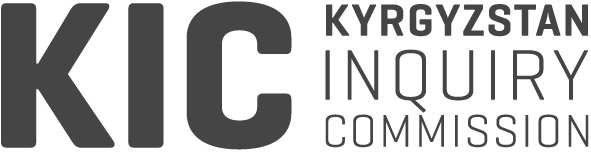 ОТЧЕТМЕЖДУНАРОДНОЙ НЕЗАВИСИМОЙ КОМИССИИПО ИССЛЕДОВАНИЮ СОБЫТИЙ НА ЮГЕ КЫРГЫЗСТАНАВ ИЮНЕ 2010 ГОДАКраткое изложениеМеждународная независимая комиссия по исследованию событий на юге Кыргызстана была создана после обращения Президента Кыргызской Республики, Е.П. г-жи Розы Отунбаевой к доктору Киммо Кильюнену, Специальному представителю Парламентской Ассамблеи ОБСЕ по Центральной Азии с просьбой о координации процесса ее создания. В результате широких консультаций с многочисленными международными институтами, включая ООН, ОБСЕ, ЕС, СНГ и офисом Верховного Комиссара по Правам Человека, был выработан и одобрен мандат. ИКК была уполномочена исследовать факты и обстоятельства, имеющие отношение к событиям, произошедшим на юге Кыргызстана в июне 2010 года, квалифицировать нарушения и преступления в рамках международного права, определить ответственность и представить рекоммендации, в частности по мерам ответственности, с тем, чтобы обеспечить неповторение нарушений и внести вклад в мир, стабильность и примирение.Настоящий отчет основан на исчерпывающих интервью и анализе, осуществленных ИКК в Кыргызстане и за его пределами. ИКК были рассмотрены более 750 показаний свидетелей, 700 документов и несколько тысяч фотографий и фрагментов видео. ИКК удалось установить детальное и достоверное описание июньских событий в Оше и Джалал-Абаде. События должны рассматриваться в контексте историческoго и политического происхождения региона, в частности, взаимоотношений между сообществами этнических кыргызов и этнических узбеков. В этой связи, ИКК отмечает недостаточную представленость этнических узбеков в общественной жизни и растущее влияние этно-национализма в политике Кыргызстана. ИКК также отмечает вакуум власти и следующее из этого политическое соперничество, хрупкие государственные институты и слабое верховенство закона на юге Кыргызстана в свете свержения правительства Бакиева 7 апреля.События привели к значительным человеческим потерям и повреждениям, из которых большинством жертв являлись этнические узбеки. Всего около 470 человек погибло. Ожидается, что эта цифра возрастет, но незначительно. Около 1,900 человек получили медицинскую помощь в больницах. Тысячи людей оказались перемещены. Около 111,000 человек оказались перемещены в Узбекистан и еще 300,000 оказались внутренне перемещеными. Также имело место значительное повреждение имущества, вновь, непропорционально большого количества собственности, принадлежащей этническим узбекам. Всего около 2,800 единиц собственности были повреждены. ИКК отмечает, что этнические кыргызы также понесли весьма значительные потери, с точки зрения жизни, здоровья и имущества. ИКК установила, что оба сообщества понесли потери.Захват, распространение и использование оружия во время событий является особенно тревожной характерной особенностью событий. Во многих случаях толпы нападающих захватывали огнестрельное оружие и боеприпасы у военных и милиции при обстоятельствах, в значительной степени, отсутствия препятствий со стороны войск или офицеров. Бронетранспортеры (БТРы) также были сданы. ИКК отмечает, с некоторым беспокойством, что около 80 единиц оружия и около 19,000 единиц боеприпасов не были возвращены. Властям Кыргызстана не удалось провести соответствущее криминальное и уголовное расследование по утрате оружия.В дополнение к описанию фактов и обстоятельств, ИКК квалифицировали нарушения в рамках международного права. С точки зрения ИКК насилие в июне не квалифицируется как военные преступления или геноцид, однако, в случае, если доказательства некоторых действий, совершенных во время определенных нападений на махалли в Оше 11, 12 и 13 июня подтвердились бы сверх обоснованных сомнений в суде, такие действия будут приравнены к преступлениям против человечности. Это убийства, изнасилования, другие формы сексуального насилия, физическое насилие (такое как другие бесчеловечные действия) и преследование против определенной группы по этническому признаку. ИКК считает, что акты насилия, совершенные в Джалал-Абаде, не попадают под квалификацию преступлений против человечности. Множество других уголовных действий, совершенных как в Оше, так и Джадал-Абаде во время событий, попадают в рамки Уголовного Кодекса Кыргызской Республики.Сексуальное и гендерное насилие, совершенное во время событий, остается неосвещенным и в большой степени непризнаным властями. В то время как ИКК подтвердило около двадцати изнасилований и других случаев сексуального насилия, достоверная цифра, определенно, является намного более высокой. Женщины продолжали подвергаться сексуальному и гендерному насилию в период после событий. В тех редких случаях, когда жертвы решали обращаться с заявлением об изнасиловании, реакция властей являлась неадекватной, если не препятствующей.ИКК не обладала мандатом на проведение уголовного расследования, которое остается ответственностью властей Кыргызстана. Она также не является преследующим органом или трибуналом. ИКК не обладает позицией чтобы устанавливать имена лиц, ответственных за преступления, которые были задокументированы. Это частично результат ограничений ее мандата, но другие факторы также имеющие отношение, включая: короткие временные рамки для работы; ограниченные следственные возможности для этого; и невозможность обязать лица к даче показаний. Как для выполнения местных и международных правовых обязательств, так и для того, чтобы осуществилось правосудие и раны сообществ были залечены, существенно, чтобы все усилия были приложены властями Кыргызстана для установления индивидуальной уголовной ответственности.В дополнение к задокументированным международным и нацинальным уголовным действиям, ИКК установило, что имели и все еще имеют место серьезные нарушения международных норм в области прав человека, совершенные государством в период после событий. Имеются устойчивые и достоверные материалы, которые тяготеют к тому, что пытки совершались в местах заключения властями Кыргызстана в период после июньских событий. Особую озабоченность ИКК вызывает то, что такие пытки продолжаются и что реакция властей на обвинения в пытках является чрезвычайно неудовлетворительной.Уголовные расследования и судебные разбирательства, ставшие результатом июньских событий, отмечены нарушением прав на справедливое разбирательство в рамках МПГПП. Масштабные операции по зачистке, осуществленные в узбекских махаллях с 21 по 23 июня и менее масштабные операции по обыскам, которые за этим последовали, сопровождались жестоким обращением, произвольными арестами и заключением под стражу. Имеет место избирательное преследование, нацеленное на узбекское этническое меньшенство. Адвокаты, представляющие подсудимых из числа этнических узбеков, являются объектом незаконного вмешательства и запугивания.ИКК изучила институционную и политическую ответственность различных участников и институтов. Временное Правительство, которое получило власть за два месяца до событий, либо не признало, либо недооценило ухудшение в межэтнических отношениях на юге Кыргызстана. Аргументы, выдвинутые Президентом Отунбаевой о том, что всплеск насилия был таких размеров, чтоВременному Правительству было сложно его сдержать, не освобождает правительство от его основной обязанности по защите населения. ИКК находит, что насилие в июне разумно предполагалось и, что Временное Правительство должно было разработать чрезвычайный план, который смог бы его сдержать. В особой степени Временное Правительство несло ответственность по обеспечению того, чтобы органы безопасности были соответствующим образом обучены и необходимым образом экипированы, чтобы справляться с ситуацией гражданского неповиновения.ИКК считает, что действия других деятелей не отвечали требованиям. Генерал Исмаил Исаков, Специальный Представитель Временного Правительства по Югу Кыргызстана принял фактическое командование над штабом операции и силами безопасности в городе Ош и Ошской области. Его неспособность направить силы безопасности с четкими приказами и правилами участия, обеспечивающего использование несмертельного оружия 11 июня или в последующие дни представляет серьезное упущение. Комендант города Ош и области Бакыт Алымбеков незаконно отказался от контроля над правоохранительными органами в пользу генерала Исакова и не выполнил свои обязанности по обеспечению уважения прав человека во время восстановления порядка. Комендант Джалал-Абада Кубатбек Байболов не сумел принять все меры в рамках его полномочий для прекращения насилия в Джалал-Абаде. В настоящее время он является Генеральным Прокурором и не смог обеспечить того, чтобы следствие и преследование по преступлениям, совершенным во время событий и в последующий период, проводились в соответствии с национальными и международными правовыми обязательствами Кыргызстана. Националистская риторика мэра города Ош, Мелиса Мырзакматова не способствовала снижению межэтнического напряжения. Роль сил безопасности во время событий была значительной. Вооруженные силы под командованием Временного Правительства составляли 2,000 человек. ИКК придерживается мнения, что в случае, если бы эти военнослужащие были соответствующим образом проинструктированы и направлены, было бы возможно предотвратить или остановить насилие и заблокировать доступ в город Ош для нападавших их сельских районов. Неспособность членов сил безопасности защитить свое имущество вызывает вопросы о соучастии в событиях, прямо или косвенно. Более того, некоторые военные были вовлечены в ряд нападений на махалли.В соответствии со своим мандатом, ИКК выработала рекомендации в отношении предотвращения конфликтов и примирения, ответственности и безнаказанности.   В отношении предотвращения конфликтов и примирения ИКК рекомендует меры по инклюзивному государственному строительству; языку, культуре и образованию; добросовестному управлению; правам женщин и гендерному равенству; средствам массовой информации; общественной безопасности; и распространению оружия среди гражданского населения. Кыргызстан должен занять сильную публичную позицию против экстремального национализма и этнического исключения. Восстановление названия «Республика Кыргызстан» будет конкретным примером того, как это может быть достигнуто. Узбекскому языку должен быть предоставлен специальный статус на муниципальном и региональном уровне на юге Кыргызстана. Школы, театры и другие культурные здания, разрушенные или поврежденые, должны быть восстановлены и образовательная программа должна включать различные культурные, языковые и исторические традиции и перспективы. Правительство должно создать независимый национальный орган для продвижения прав женщин и гендерного равенства, и принять политику нетерпимости по отношению к насилию против женщин. Силы безопасности должны исполнять свои функции в соответствии с законом и без ссылки на постороннюю лояльность. Правительство должно организовать эффективную кампанию по разоружению для сдачи незаконного оружия в Кыргызстане.В отношении ответственности ИКК рекомендует меры по уголовной и дисциплинарной ответственности, гендерному насилию, нарушениям прав человека и принципов справедливого судебного разбирательства, и по последующим международным действиям. Правительство должно обеспечить проведение тщательного, независимого и беспристрастного расследования преступлений и других нарушений прав человека без учета этнической принадлежности, а также, должно рассмотреть обращение для этого за международной помощью. Правительство должно включить преступления против человечности в Уголовный Кодекс Кыргызской Республики и ратифицировать Римский Статут. Правительство должно обеспечить преследование преступников за сексуальное и гендерное насилие. Правительство должно немедленно прекратить произвольные аресты, пытки в местах заключения и другие нарушения прав человека. ИКК рекомендует Правительству обратиться за помощью к Офису Верховного Комиссара по Правам Человека ООН, Верховному Комиссару ОБСЕ по национальным меньшинствам и другим соответствующим международным институтам за мониторингом и отчетностью по реализации рекомендованных мер.В отношении безнаказанности, ИКК предоставляет рекомендации по установлению правды, примирению и возмещению. Правительство должно создать комиссию по установлению истины для изучению июньских событий, их причин и последствий при поддержке и активном участии международного сообщества. Всесторонняя программа по возмещению для обеспечения жертв соответствующей материальной компенсацией потерь и на восстановление должна быть создана в качестве приоритета.СодержаниеКраткое изложениe	iiiСодержание	viiiТермины и cокращения	xКраткая хронология основных событий	xiiКарта Кыргызстана	xivКарта города Ош	xvВВЕДЕНИЕ	1А	Создание ИКК	1Б	Мандат	1В	Состав ИКК	2Г	Толкование Мандата	4Д	Методы работы	5Е	Деятельность членов ИКК	6Ж	Сотрудничество с властями Кыргызстана, Узбекистана и другими группами.	7З	Отчетность	8I	ИСТОРИЧЕСКИЕ ПРЕДПОСЫЛКИ  и ПОЛИТИЧЕСКИЙ КОНТЕКСТ	9А	Исторические предпосылки	9Б	Политический контекст	19В	Заключение	27II	ФАКТЫ И ОБСТОЯТЕЛЬСТВА, ИМЕЮЩИЕ ОТНОШЕНИЕ К СОБЫТИЯМ ИЮНЯ 2010 ГОДА В ОШЕ И ПРИЛЕГАЮЩИХ ОБЛАСТЯХ	29Введение	29А	Повествовательная хронология	30Б	Некоторые специфические вопросы	.47В	Влияние событий	50III	ЮРИДИЧЕСКАЯ КЛАССИФИКАЦИЯ АКТОВ НАСИЛИЯ ПО МЕЖДУНАРОДНОМУ ПРАВУ	54А	Преступления по международному праву	54Б	Продолжающиеся нарушения прав человека	64IV 	ОТВЕТСТВЕННОСТЬ	72А	Законодательные рамки	72Б	Роль сил безопасности и вооруженных негосударственных субъектов	77В	Личная уголовная ответственность	82Г	Институционная ответственность	88V	РЕКОМЕНДАЦИИ	96А	Рекомендации по предупреждению конфликта и примирению	96Б	Рекомендации по ответственности	99В	Рекомендации по борьбе в безнаказанностью	102Г	Рекомендации o международном наблюдении за дальнейшим процессом ..	103 Термины и Сокращения Краткая хронология основных событийКарта КыргызстанаКарта города Ош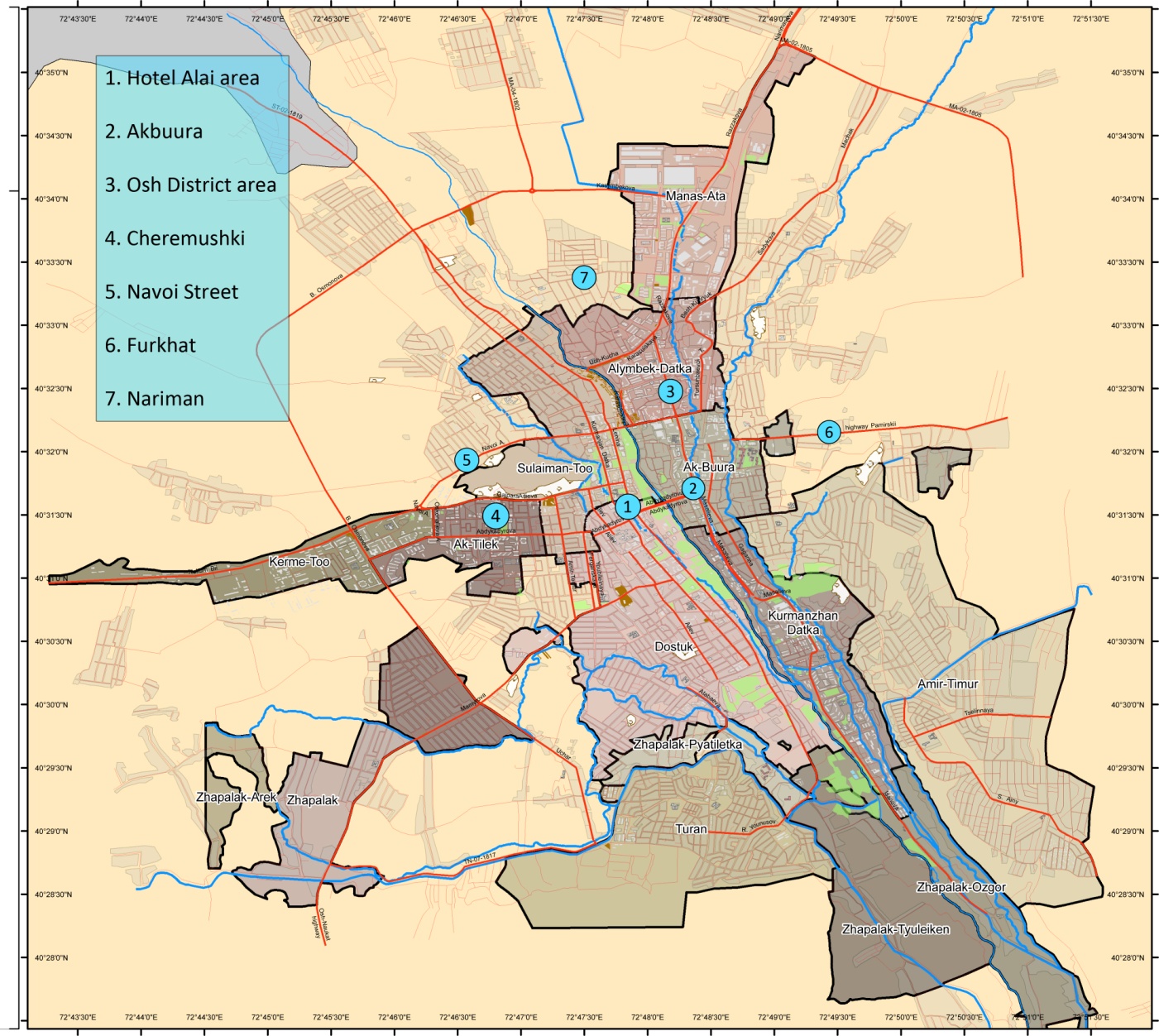 ВВЕДЕНИЕA	Создание ИККВследствии насильственных событий в июне 2010 года на юге Кыргызстана, было сделано бесчисленное количество призывов к международному расследованию. Инициатива северных стран была принята Президентом Кыргызской Республики, Е.П. г-жой Розой Отунбаевой. 6 июня 2010 года Президент обратилась к доктору Киммо Кильюнену, Специальному Преставителю Парламентской Ассамблеи ОБСЕ по Центральной Азии, с просьбой о координации процесса подготовки Международной независимой комиссии по исследованию «трагических событий, произошедших на юге Кыргызстана (ИКК)» . В письме Министерства иностранных дел, адресованном Организации Объединенных Наций (ООН) 21 июля 2010 года, Правительство Кыргызской Республики обратилось к Генеральному Секретарю ООН за поддержкой для Международной независимой комиссии по исследованию,  возглавляемой К.Кильюненом. Имели место широкие консультации с многочисленными международными институтами, включая ООН, ОБСЕ, ЕС и СНГ. В конце концов, после обсуждений с офисом Верховного Комиссара ООН по правам человека по вопросу соответствующего мандата для такого рода деятельности, Правительство официально уведомило Генерального Секретаря ООН, г-на Бан Ки-Муна в своем письме от 29 сентября 2010 года, что оно одобряет предложенный мандат, который включает мандат, ожидающий от ИКК «исследование фактов и обстоятельств данных событий [вспышки насилия в июне 2010 года]».Б	МандатМандат устанавливает следующие полномочия ИКК:«ИКК обладает полномочиями:Исследовать факты и обстоятельства событий июня 2010 года в Оше и прилегающих областях Кыргызской Республики, включая причины и ход событий, а также действия, предпринятые в последствии;Квалифицировать нарушения и преступления в рамках международного права;Определить ответственность и, когда возможно, ответственных;иРазработать рекомендации, включая, в частности, по мерам ответственности с тем, чтобы обеспечить неповторение нарушений и для вклада в мир, стабильность и примирение.Понимается, однако, что при определении ответственности, Комиссия не будет осуществлять уголовное расследование;осуществление такого расследования остается обязанностью властей Кыргызской Республики.»Мандат четко определяет, что «[п]ри проведении исследования Комиссия будет пользоваться всесторонней поддержкой Правительства и Национальной комиссии по исследованию. Правительство (включая все соответствующие органы) будет оказывать содействие по запросам Комиссии для сбора необходимой информации и свидетельств. В соответствии с законодательством Кыргызской Республики, это, в частности,должно гарантировать Комиссии:Свободу передвижения по всей территории Кыргызстана; Свободный доступ ко всем местам и учреждениям, имеющим отношение к работе Комиссии; Свободный доступ ко всем источникам информации, включая документальные материалы и вещественные доказательства. Свободу проводить беседы в представителями государственных органов, а также с лидерами общин и представителями гражданского общества и других учреждений и, в принципе, с любым лицом, чьи показания считаются необходимыми для осуществления ее мандата; Соответствующие меры по обеспечению безопасности сотрудников, документов и другого имущества Комиссии;Защиту для всех лиц, встречающихся или предоставляющих информацию Комиссии в связи с исследованием; ни одно из таких лиц не должно подвергаться преследованиям, угрозам или запугиванию, жестокому обращению, репрессиям или иному предвзятому отношению в связи с такими встречами или предоставлением информации; Привилегии и иммунитеты, необходимые для независимого проведения исследования, аналичные тем, которыми пользуются эксперты ООН, находящиеся в миссии, в соответствии со статьей VI Конвенции 1946 года о Привилегиях и иммунитетах Организации Объединенных Нации и сотрудникам в соответствии со статьями V и VII данной Конвенции.»В	Состав ИККМандат ИКК устанавливает, что «Международная независимая комиссия по исследованию будет состоять из Совета из числа видных деятелей, а также группы экспертов. Совет будет возглавляться доктором Киммо Кильюненом, Специальным представителем Парламентской ассамблеи ОБСЕ по Центральной Азии. В общем составе Совета и экспертов будет представлен необходимый опыт в области прав человека, анализа конфликтов, международного гуманитарного и международного уголовного права; знания о стране и навыки языка. Необходимость гендерного и географического разнообразия среди членов Комиссии также будет принята во внимание.»Комиссия состоит из следующих 7 членов:Киммо Кильюнен, Председатель Комиссии, член Парламента и Специальный Представитель Парламентской Ассамблеи ОБСЕ по Центральной Азии (Финляндия).Филип Алстон, Сидней Остин, Приглашенный Профессор Гарвардского Университета и в прошлом Специальный докладчик ООН по вопросам внесудебных казней, казней без надлежащего судебного разбирательства и произвольных казней (Австралия).Якин Эртюрк, Профессор Социологии Ближневосточного Технического Университета, Член Европейского Комитета по Предотвращению Пыток и в прошлом Специальных доладчик ООН по вопросам насилия в отношении женщин (Турция).Брижит Орбетт, Судья Парижского аппеляционного суда, Председатель отдела Национального суда по убежищу (Франция).Рейн Мюллерсон, Президент Академии Права Таллинского Университета и в прошлом Региональный советник ООН по Центральной Азии (Эстония).Валерий Тишков, Директор Института Этнологии и Антропологии Российской Академии Наук и в прошлом Министр по делам национальностей Российской Федерации (Россия).Ральф Заклин, в прошлом Заместитель Генерального Секретаря ООН по юридическим вопросам (Великобритания).Как предусмотрено мандатом, Секретариат был основан «Инициативой по Разрешению Конфликтов» (ИРК), финской неправительственной организацией, находящейся в Хельсинки. Основной офис Секретариата ИКК находился в г.Ош, на юге Кыргызстана. Секретариат состоял из экспертов в области политических наук, межэтнических отношений, прав человека, международного права и гендерного насилия, а также по военным вопросам и вопросам средств массовой информации.  Компонентом социального исследования руководила доктор Анна Матвеева. Компонент по исследованию вопросов прав человека был осуществлен под руководством Люка Коте, который также являлся координатором по подготовке окончательного отчета. Полевое исследование было начато 21 октября 2010 года в г.Ош и было завершено 31 января 2011 года.Г	Толкование мандатаЧлены Комиссии пришли к согласию, что первый компонент мандата – «исследовать факты и обстоятельства событий июня 2010 года в Оше и прилегающих областях Кыргызской Республики, включая причины и ход событий, а также действия предпринятые в последствии» означает, что ИКК должна действовать как орган, устанавливающий факты. ИКК обязалось изучить события, предшествующие июню 2010 года с тем, чтобы изложить истоки и определить некоторые из причин насилия, чтобы установить четкое описание хода событий июня 2010 года, а также принять во внимание действия, предпринятые в последствии.Второй компонент мандата требовал от ИКК «квалифицировать нарушения и преступления в соответствии с международным правом». ИКК исходит из того, что выражение «международное право» относится к международному праву прав человека, международному гуманитарному праву и международному уголовному праву. Таким образом, ИКК должно установить являлись ли действия нарушением международных норм в области прав человека, а также международными преступлениями и, если да, под какие категории преступлений они попадают. Несмотря на то, что ИКК четко не уполномочена осуществлять уголовное расследование, которое является «ответственностью властей Кыргызской Республики», она, тем не менее, принимает во внимание, что ее мандат предусматривает общую квалификацию преступлений, совершенных в рамках Кыргызского законодательства с тем, чтобы представить соответствующие рекомендации «по мерам ответственности».Третий компонент мандата предусматривал, что ИКК «[о]пределит ответственность и, по возможности, установит ответственных». ИКК считает, что концепция «ответственности» включает в себя как индивидуальную, так и институционную/политическую ответственность за события. Исходя из того, что ИКК не осуществляла уголовного расследования, она не обладает полномочиями суда или прокурора, ее возможности ограниченны установлением ответственных и рекомендациями о том, чтобы в отношении данных лиц было проведено полное уголовное расследование, которое может привести к обвинению в рамках национального уголовного законодательства и/или ответственности в рамках других существующих национальных механизмов дисциплинарного характера.В заключении, от ИКК требовалось «представить рекомендации, в том числе, в частности, по мерам ответственности, с тем чтобы обеспечить неповторение нарушений и внести вклад в мир, стабильность и примирение». С тем, чтобы выполнить данный компонент мандата, а также те, которые запрашивали исследование «действий, совершенных в период, последующий июньским событиям», ИКК посчитала необходимым проанализаровать реакцию национальной системы правосудия Кыргызстана на данные события.Д	Методы работыПервоначально ИКК концентрировалась на сборе и изучению информации, заключавшейся в различных отчетах и документах, составленных другими организациями и государственными структурами в связи с июньскими событиями. Другие исходные материалы были также собраны и проанализированы. В общей сложности, ИКК собрало свыше 700 документов, около 5000 фотографий и 1000 фрагментов видео.С тем, чтобы оценить достоверность собранной информации и установить факты и обстоятельства событий июня 2010 года, ИКК провела свыше 750 интервью. Большая их часть была проведена с жертвами и свидетелями, но распространялась и на официальных и других лиц, занимающих ответственные позиции, а также лиц, находящихся под арестом или в местах заключения. Из числа проинтервьюированных жертв и свидетелей 45% являлись узбеками, 40% - кыргызами и 15% - другой или неустановленной национальности. Выезды на места осуществлялись в места, где предположительно совершались преступления или происходили другие инциденты. Интервью проводились в различных местах, как в Кыргызстане, так и в других странах.Кроме интервью, осуществленных экспертами ИКК, группа из 7 исследователей была обучена исследовательским Секретариатом в октября 2010 года для проведения интервью в России с представителями кыргызской и узбекской диаспор, которые переехали после июньского насилия. В общей сложности, этими исследователями было проведено 90 интервью. Они были переданы ИКК и проанализарованы.В результате визита трех Членов Комиссии и нескольких экспертов Секретариата в г.Ташкент, Узбекистан, власти Узбекистана согласились передать многочисленные документы и заявления. В частности, ИКК проанализировало 132 заявления из материалов органов Прокуратуры. Данные заявления были, в основном, получены от узбеков, которые покинули Ош и Джалал-Абад в поисках убежища в Узбекистане во время июньских событий. Информация, содержащаяся в данных заявлениях, в весьма значительной степени была поддержанна доказательствами, собранными непосредственно ИКК. ИКК считает данные материалы правдивыми и заслуживающими доверия.ИКК организовала 2 общественных офиса, один в Оше и другой в Джалал-Абаде, которые члены общества могли и добровольно посещали и рассказывали свои истории о событиях, и, также, предоставляли свою информацию, документы, жалобы и обращения. Информация, представленная данными лицами или семьями была классифицирована и позднее использована по назначению при соблюдении конфиденциальности соответствующих лиц. Два офиса (Ош, и Джалал-Абад) посетило следующее количество лиц: 137 кыргызов (65%), 73 узбека (35%), один русский и один иностранец.ИКК отмечает, что на протяжении настоящего отчета термины узбек и кыргыз используются для обозначения двух основных этнических сообществ из числа жителей Кыргызстана.Стандартом доказательства, применяемым ИКК в ее исследовании являлось разумное подозрение. Стандарт делает необходимым заслуживающий доверия материал, согласующийся с другими подтвержденными обстоятельствами, указывающими на то, инцидент или событие имело место или что лицо можно разумно подозревать в участии в таком инциденте или событии. Все фактические данные в настоящем отчете были получены с применением такого стандарта разумного подозрения. Все факты, не подтвержденные другими доказательствами были исключены из Отчета.ИКК осуществляло свою работу беспристрастно и независимо в соответствии с международными стандартами. Такие принципы руководили методами работы ИКК в его контактах с правительствами, международными организациями, НПО или лицами.Е	Деятельность Членов Совета ИККЧлены Комиссии провели встречу в г.Хельсинки, Финляндия 2 раза перед выездом экспертов на место, с тем чтобы обсудить мандат и работу, которую необходимо выполнить. Другие встречи членов Комиссии проходили во время их совместного визита в Кыргызстан в январе 2011 года. Телефонные конференции регулярно организовывались Председателем для информирования других членов Комиссии о ходе работ и для фасилитирования принятия решений по различным возникающим вопросам. Члены Комиссии провели свое заключительное заседание в г.Хельсинки с 17 по 21 февраля 2011 года для подготовки и принятия окончательного отчета ИКК.Председатель ИКК, Киммо Кильюнен, 10 раз посещал Кыргызстан, проводил встречи с властями Кыргызстана как в Бишкеке, так и в Оше, с Национальной Комиссией по исследованию, представителями ООН, ОБСЕ и многочисленными НПО. Во время этих визитов он также встречался с дипломатами из ЕС, Франции, Германии, Казахстана, России, Турции, Соединенных Штатов и Узбекистана. Председатель также провел многочисленные визиты в разные страны в ходе подготовки и во время работы Комиссии. Одной из основных целей таких визитов были консультации с различными правительствами по политической и финансовой поддержке. Во время одного из визитов (1-3 ноября) в Бишкек, Ош и Джалал-Абад, Председателя сопровождал член Комиссии Рейн Мюллерсон.С 3 по 6 ноября Председателя сопровождали члены Комиссии Рейн Мюллерсон и Брижит Орбетт во время визита в Узбекистан, включая Андижанскую область и Ташкент. С 23 по 28 января все члены Комиссии совершили поездку в Кыргызстан. В Бишкеке встречи были проведены с Президентом, Председателями Национальной и Парламентской Комиссии, Генеральным Прокурором, Министром Обороны, Губернатором Ошской области и мэром города Ош. Было проведено два круглых стола с представителями гражданского общества и правозащитных организаций, и дипломатическим корпусом. 26 января члены Комиссии посетили г. Ош на юге Кыргызстана с целью посещения мест, где произошли события. Ж	Сотрудничество с властями Кыргызстана, Узбекистана и другими группамиИКК отмечает отличное сотрудничество властей Кыргызстана, как гражданскими, так и военными, властей Узбекистана, дипломатического сообщества в Бишкеке, ООН, УВКПЧ, ОБСЕ, делегации ЕС, и НПО. ИКК получила многочисленные документы, запрошенные от властей Кыргызстана и государственных учреждений, таких как Государственный Комитет Безопасности, Министерство внутренних дел, Министерство здравоохранения, Государственный статистический комитет, офис мэра города Ош, полиция Ошской области и города Ош, полиция Джалал-Абадской области и города Джалал-Абад, Алайская районная больница и другие.У ИКК был доступ к большинству лиц, которых она хотела проинтервьюировать и ко всем необходимым местам. В конце концов, ИКК выражает свою благодарность всем людям Кыргызстана и за его пределами, которые согласились быть проинтервьюированными ее членами или предоставить документы. ИКК получала финансовую поддержку от ЕС, Соединенных Штатов, Финляндии, Норвегии, Германии, Швейцарии, Швеции, Дании, Турции, Эстонии и Франции.З	ОтчетностьМандат ИКК устанавливает, что «[К]омиссия предоставит свой отчет по окончании 2010 года». 28 сентября, Председателями ИКК и Президетном Кыргызской Республики был согласован новый срок окончания, 31 января 2011 года, . «Результаты исследования будут представленны Правительству Кыргыской Республики для предоставления возможности, в разумные сроки, но в период не более одного месяца, представить свои комментарии к заключениям и рекоммендациям Комиссии. Комиссия опубликует отчет, совместно с комментариями Правительства путем предоставления его Организации объединенных наций (ООН), Организации по безопасности и сотрудничеству в Европе (ОБСЕ), Европейскому Союзу (ЕС) и Содружеству Независимых Государств (СНГ)».I	ИСТОРИЧЕСКИЕ ПРЕДПОСЫЛКИ и ПОЛИТИЧЕСКИЙ КОНТЕКСТA	Исторические предпосылкиВведениеКыргызстан – маленькая, красивая горная страна, расположенная в сердце Центральной Азии. Его соседи – Китай, Казахстан, Таджикистан и Узбекистан. Столица – Бишкек, расположена в Чуйской долине на севере. В 3020 году население едва превысило 5,5 миллионов. Исторически состав населения являлся многонациональным. Это бедная страна с ежегодным доходом на душу населения на 2009 год в размере 2,200 долларов США. Эта цифра скрывает значительное неравенство в распределении доходов. Трудовая миграция в Россию, Казахстан и другие страны является обычным явлением, приводящим к тому, что около трети экономически активного населения работает зарубежом и высокой зависимости от денежных переводов.Разделение на север и юг в Кыргызстане – это не только географическая, но и политическая и социальная реальность. Столица располагалась на севере, в Бишкеке (бывший Фрунзе) с 1920-ых годов. Органы правительстава находятся в Бишкеке и он служит ядром политической и экономической власти. Ош на юге – это другой важный город. Согласно национальной статистике, этнический состав: 69,2% - кыргызов, 14,7% - узбеков, 8,3% - русских, 1,2% - дунган и 1% - уйгур и другие меньшие группы. Почти все узбеки живут на юге, в то время как север преимущественно населен кыргызами.Юг Кыргызстана в высокой степени определяется тем фактом, что он расположен на восточной окраине Ферганской долины. Здесь горы Кыргызстана дают путь орошаемой и более плодородной долинной земле, которая была населена, обрабатывалась и урбанизировалась с незапамятных времен. Долина окружена более грубым ландшафтом гор, степей или пустынь. Таким образом, это великолепная местность, где горные и степные пастухи взаимодействовали с оседлыми фермерами и урбанизированными торговцами.Ферганская долина расположена на шелковом пути, связывающем Центральную Азию как с Ближним Востоком, так и с Китаем. На протяжении истории она входила в состав различных империй, включая древнюю Персидскую и Греческую империи. Позднее она была завоевана арабами, Чингизханом, Чагатайским ханством и татаро-монгольской империей Тимура. Она стала преимущественно мусульманской по религии. Последняя трансформация Ферганской долины (также, как и большой Центральной Азии) началась в конце второй половины 19-го века, когда регион был впервые завоеван царской Россией. Потом она прошла Советскую трансформацию в 1920-ых годах, когда долина была очерчена советскими властями, перед которыми стояла задача институционализировать этно-территориальный федерализм путем создания границ республик внутри Советского Союза. Эти усилия привели к разделению, которое было и этнически и географически неуместным, но не имело больших последствий, пока оно оставалось в Советском Союзе. Многонациональный облик Кыргызстана приобрел новый характер, когда, при независимости, разделяющие границы стали государственными и основой национальной идентичности.В 1990 году, перед распадом СССР, советская законодательная власть выбрала Аскара Акаева на вновь созданный пост Президента Кыргызстана. Он стал Президентом нового государства в 1991 году и оставался таковым до весны 2005 года, пока он не не был свергнут во время «Тюльпановой Революции». Президентские выборы в июле 2005 года были выиграны бывшим Премьер-министром Курманбеков Бакиевым. Бакиев оставался Президентом, пока он не был свергнут в апреле 2010 года.С тех пор в Кыргызстане было временное правительство, возглавляемое в то время Переходным Президентом Розой Отунбаевой, в стране состоялись референдум о конституции 27 июня 2010 года и парламентские выборы 10 октября 2010 года. Новое правительство было сформировано в декабре 2010 года.Конец Советского режима и столкновения в июне 1990 годаЭволюция Кыргызстана, Таджикистана и Узбекистана из взаимосвязанных, центрально-координированных Советских Социалистических Республик в составе Советского Союза в отдельные суверенные национальные государства была сложной. Это дало рост этнической дифференциации, ее институциализации и территориальным стремлениям.Население Ферганской долины, которая является частью Кыргызстана, традиционно состояло из значительного количества узбеков. С 1960-х годов города и центры, такие как Ош, начали индустриализовываться. Кыргызы начали двигаться на юг в поиске земли и работы, но ограниченность и того и другого дала рост безработице. Социальное напряжение появилось между двумя группами.Ситуация усложнялась преобладанием кыргызов, занимающих руководящие позиции в правительстве. Это привело к перекошенной системе управления, которая вместе с неформальными, часто криминальными коммерческими организациями существовала для взаимной выгоды. Дополнительно, клановая структура существовала среди этнических групп. Эти структуры, основанные на родственных связях и местничестве, нежели на заслугах, стремились защитить и расширить свои экономические, социальные и властные интересы.Ближе к концу 1980-х годов существовал ряд конфликтов между различными этническими группами в Ферганской долине. Они появились частично в следствии окончательного падения Советского государства, ослабевания московской центральной власти над регионами в Центральной Азии и введений реформ Горбачева. Один из наиболее серьезных инцидентов вспыхнул в 1989 году в городе Фергана между турками-месхетинцами (которые были депортированы из Грузии Сталиным) и узбеками. Считалось, что несколько сотен погибли и многие были ранены. Турки были эвакуированы Советскими войсками и вновь поселены в России. В то же время имели место локальные инциденты между кыргызами и узбеками в Ферганской долине, включая юг Кыргызстана и между приграничными сообществами в Таджикистане.По мере того, как начался процесс распада Советского Союза, социально-экономическая ситуация на юге Кыргызстана была негативной. Конкуренция за экономические ресурсы стала сильней и латентный этнический антагонизм более явственным, особенно на юге, где кыргызское и узбекское население было примерно равным по количеству. Узбекское сообщество в Джалал-Абаде через движение «Адолат» (Справедливость) сделали в марте 1990 года представление в Верховный Совет СССР об образовании автономной области в составе Кыргызской Советской Социалистической Республики. Некоторые члены представляли более радикальные требования о полном отделении от Кыргызстана и присоединении к Узбекистану. «Адолат» также призывал к тому, чтобы узбекскому языку был дан статус официального и стремился к определенной степени экономической независимости.Кыргызское сообщество основало организацию-копию, которая называлась «Ош Аймыгы», которое продвигало передачу земли этническим кыргызам. Попытки «Ош Аймыгы» передать участки сельскохозяйственной земли от в основном узбекско-населенных колхозов кыргызам происходило с молчаливого согласия властей. Это послужило искрой, которая разожгла широкомасштабное насилие в Оше и Узгене между 4 и 8 июня 1990 года.Беспорядки 1990 года произошли в шести географических зонах города Ош и Ошской области. Было около 1,200 жертв, включая более 300 убитых и 462 серьезно раненых. Большое количество имущества было уничножено. Наиболее тяжелые потери были понесены и наиболее жестокие преступления были совершены в и вокруг Узгена, где сопротивление узбеков было наиболее сильным. Советские парашютисты были направленны в течение нескольких часов. У них был приказ применять огонь на поражение, что они и сделали, когда другие варианты провалились. В конце кризиса более тысячи военных остались на шесть месяцев, чтобы сохранять мир и позволить расследованию осуществиться. Далее последовали соответствующее преследование и честные судебные разбирательства.Примерно 4,000 инцидентов были расследованы и 3,215 преступлений были зарегистрированы. Около 1,500 дел по обвинению были начаты. 300 дел были направлены в суд и около 300 лиц подверглись судебному разбирательству. Усилия привели к судебным разбирательствам, в ходе которых 48 человек, 80% из которых кыргызы, были осуждены на длительные сроки заключения за убийства, попытки убийства и изнасилования.Параллели между событиями июня 1990 года и июня 2010 года схожи и поучительны. Обе вспышки насилия случились во время политических волнений, когда политические лидеры маневрировали, чтобы заменить старые элиты, и когда центральное правительство было неожиданно и радикально ослаблено политическими изменениями. Слухи об изнасилованиях и пытках играли решающую роль в мобилизации участников в каждом из событий. Выводы о том, что споры о праве на землю и незаконном захвате собственности были основной причиной столкновений 1990 года, скорее всего, являются слишком упрощенными.За столкновениями 1990 года последовали крупные политические изменения. Коммунистическое лидерство пало. Апсамат Масалиев, первый секретарь Коммунистической Партии Кыргызской Советской Социалистической Республики был смещен и Акаев был демократически избран. После независимости амнистия привела к освобождению заключенных, осужденных за преступления, проистекающие из участия в насилии.Акаевские годы 1990 -2005Кыргызская независимость приобрела международное признание после разпада СССР в декабре 1991 года. Во время своих первых лет на посту Акаев получил аплодисменты международного сообщества. Он предпринял рыночные экономические реформы, продвигал политическую систему, в которой мнение оппозиции было выражено и создалось гражданское общество. Кыргызстан был наиболее прогрессивной республикой в Центральной Азии, несмотря на существующие вопросы в области прав человека.Однако, к середине 1990-ых внутренняя репутация Акаева снизилась. Его критики обвиняли его в личной выгоде от экспорта золота, принципиального экспорта Кыргызстана. После его перевыборов в 1995 году полномочия президенства были расширены. Множество видных оппонентов, особенно Феликс Кулов, были арестованы.В конце 1990-х Исламское Движение Узбекистана несколько раз проникало на территорию Кыргызстана. Оно было ответственным за некоторые взрывы, а также за захват международных заложников в горах Таджикистана. Эти акты терроризма сподвигнули Акаева к предложению поддержки Соединенным Штатам после атак 11 сентября. В декабре 2001 года Соединенные Штаты создали авиабазу в Манасе близ Бишкека. Эта авиабаза стала и остается решающим логистическим элементом на пути поставок США в Афганистан. Она также являлась источником коррупционного обогащения для семей Акаева и Бакиева путем предпочтительного предоставления контрактов (в основном топливных) на поставку.В то время как Кыргызстан двигался ближе к Соединенным Штатам и Западу, репутация Акаева дома была еще более повреждена подписанием соглашения об определении границ с Китаем. Это вызвало демонстрации в Джалал-Абадской области. Член Парламента, Азимбек Бекназаров, резкий критик соглашения, был арестован. Акаев был практически вынужден подать в отставку после того, как шесть демонстрантов были убиты местной милицией в марте 2002 года. Однако, вместо этого подал в отставку бывший тогда Премьер-министром Бакиев. Хотя и ослабленный, Акаев не желал уступать президентскую власть. Он усилил стратегическое партнерство с Россией и предоставил Кремлю его первую, с развала СССР, новую базу в Центральной Азии.Тюльпановая РеволюцияПарламентские выборы были проведены в феврале 2005 года с повторными выборами в марте 2005 года. Более 400 кандидатов боролись за места в новом 75-местном однопалаточном законодательном собрании, только шесть мест были получены оппозицией. Международные наблюдатели заявили, что выборы были далеки от международных демократических стандартов. Широко распространенное мнение о том, что выборы были подтасованы правительством, привели к протестам. Народные демонстрации против Акаева начались в Оше и Джалал-Абаде. Объединенная Оппозиция, ведомая Бакиевым, Отунбаевой и Омурбеком Текебаевым провела массовые демонстрации в Бишкеке, которые она назвала Тюльпановой Революцией. 24 марта 2005 года несколько тысяч человек осадили Белый Дом. Акаев сбежал из страны.В политическом компромиссе, приспособленном, чтобы обеспечить мирный переход, Бакиев был объявлен временным главой фактических новых Кыргызстанских лидеров. Он признал вновь избранных членов парламента, несмотря на неверности в их выборах. В ответ они признали его полномочия как переходного премьер-министра и временного лидера. Бакиев номинировал Отунбаеву как министра иностранных дел и Кулова как главу безопасности, затем – премьер-министра. Текебаев стал спикером парламента. Акаев, живший в то время в изгнании, договорился об условиях своей отставки и искал иммунитета от преследования для себя и своей семьи.Бакиевские годы: 2005-2010Бакиев был избран президентом в августе 2005 года, получив почти 90 процентов голосов. Сравнительное единство среди ведущих политических фигур страны оказалось кратким. Кандидатура Отунбаевой как министра иностранных дел не была утверждена парламентом. Бекназаров был снят с поста Генерального Прокурора в сентябре 2005 года. Текебаев ушел с поста спикера парламента в феврале 2006 года и затем возглавил оппозицию новой конституции, предложенной Бакиевым. В ноябре 2006 года тысячи протестующих требовали, чтобы Тюльпановая Революция выполнила свое обещание резко ограничить президентские полномочия. Изменения к конституции, принятые 9 ноября ограничили в какой-то степени президентский офис, но последующие изменения 15 января 2007 года восстановили полномочия президента. В промежутке между этим Кулов ушел с поста премьер-министра в декабре 2006 года.В сентябре 2007 года Конституционный Суд объявил изменения к конституции недействительными. Последующие изменения в октябре 2007 года усилили Бакиевскую власть, определяя выборы в новый парламент исключительно через пропорциональную систему.Парламентские выборы в декабре 2007 года прошли с серьезными нарушениями. Пропрезидентская партия Ак-жол получила прочный контроль над законодательной властью, получив 71 из 90 мест. Текебаевская партия Ата-Мекен не получила ни одного места, несмотря на то, что была второй по голосам избирателей. Она была наказана за неспособность выполнить спорное правило о минимальном пороге голосов в каждой области. На президентских выборах в июле 2009 года Бакиев был легко переизбран, получив 76 процентов голосов. Алмаз Атамбаев, лидер Социал-демократов и кандидат от Объединенной Оппозиции критиковал выборы как подтасованные.Атамбаев исполнял обязанности премьер-министра в 2007 году, но не противостоял Бакиеву по вопросу непотизма. В ноябре 2009 года Бакиев назначил своего сына Максима главой нового Центрального Агентства по Развитию Инвестиций и Инноваций (ЦАРИИ). Позиция обеспечила семье Бакиевых предпочтительный доступ к приватизированной промышленности и иностранным инвестиционным проектам. Брат Бакиева, Жаныш, являлся заместителем председателя Национальной Службы Безопасности, что было использовано для обеспечения защиты. Правительство Кыргызстана успешно превратилось в бизнесс, контролируемый семьей.Падение БакиеваУвеличение состояния семьи Бакиевых совпало с растущей озлобленностью большой части кыргызского населения. Многие ожидали улучшения их экономического благосостояния вслед за падением Акаева. Фактически, экономика Кыргызстана проявлялась относительно хорошо, до начала глобального экономического кризиса. Произошел рост ВВП. Процент населения, живущий в бедности, снизился. Однако, растущие мировые цены на энергию и продовольствие привели к стагнации покупательской способности. Финансовый кризис замедлил экономический рост и переводы, получаемые от кыргызстанских работников, работающих в России и других зарубежных местах снизились. Бакиев играл с Россией и Соединенными Штатами друг против друга. Он изначально объявил, что авиабаза США будет закрыта и на этом основании смог договориться с Россией о предоставлении Кыргызстану более 2 млдр. долларов займов и помощи. Бакиев затем передумал и согласился сохранить Манас открытым, обеспечивая от Соединенных Штатов более высокую арендную плату и увеличенный пакет помощи в процессе и сохранил российскую помощь.Внутри страны, началось политическое насилие , которое возросло в кажущейся реакции на растущую критику Бакиевского правления. К политическим оппонентам применялось запугивание и несколько человек были убиты. Бывший Министр обороны Исаков был арестован.Восстания Апреля 2010 годаНепосредственным спусковым механизмом апрельских демонстраций стали повышения цен на коммунальные услуги. Цены на коммунальное электричество и отопление увеличились более чем вдвое. Тарифы на мобильные телефоны компании, связанной с Максимом Бакиевым, выросли. 6 апреля 2010 года протестующие захватили здания администрации. Бакиев ответил объявлением чрезвычайного положения и выдачей ордеров на арест оппозиционных лидеров, которые призывали к его смещению.Несмотря на Бакиевские меры, 7 апреля толпа в несколько тысяч собралась вокруг Белого Дома в Бишкеке. Силы безопасности использовали боеприпасы для разгона толпы. Насилие там и в других местах привело к 86 жертвам и более тысячи раненым. Бакиев отправился в свой дом в Джалал-Абаде. Отунбаева, к которой присоединились Текебаев, Атамбаев и другие видные оппоненты Бакиева объявили себя временным правительством. Бакиев кратковременно скрылся до 15 апреля, когда он отправился в безопасное место в Белоруссии.  Политический вакуум на юге Кыргызстана оставляет в Бакиевском сознании три пути: борьбу за власть между сторонниками Временного Правительства, сторонниками изгнанного Президента Бакиева и представителями узбекского сообщества. Временное Правительство искало поддержки на юге у узбекского населения. Бывший член парламента, состоятельный бизнесмен и основатель Университета Дружбы Народов Кадыржан Батыров был наиболее видным в группе последних. Как узбекский политик он обращался к своему электорату, узбекскому меньшинству. 15 мая Батыров произнес речь, убеждая узбеков к участию в политическом процессе. Вне зависимости от его намерений, речь внесла вклад в слияние политики с национальностью. Послание было намерено неверно истолковано некоторыми лидерами кыргызского сообщества как призыв к автономии и означало, что узбеки должны объединиться против них.В апреле и середине мая сторонники Бакиева захватили административные здания в Оше и Джалал-Абаде. Здания были вновь захвачены с минимальными силами в Оше, но привели к более серьезному сопротивлению в Джалал-Абаде. Начало в Джалал-Абаде13 мая сторонники бывшего президента Бакиева собрались на ипподроме на окраине Джалал-Абада, который административно является частью Сузакского района. Они промаршировали к центру города и заняли областные административные здания. Некоторые из сторонников Бакиева пошли так далеко, что потребовали независимости южного Кыргызстана. Губернатор Асанов, который отказался поддерживать Бакиева был изгнан и избит. Бывший Бакиевский единомышленник Масиров был назначен губернатором. Правоохранительные органы не вмешивались.Временное Правительство мобилизовало своих сторонников, в частности партию Ата-Мекен и сторонников из Джалал-Абада, Сузака и Базар-Коргона. Несколько членов Временного Правительства, включая Отунбаеву, Атамбаева, Текебаева, Бекназарова и и Каптагаева несколько раз в день звонили Батырову. Батыров сказал ИКК, что он поддерживал регулярный контакт с членами Временного Правительства. Батыров вместе с другими лидерами сообщества и мусульманским духовенством начали мобилизацию узбеков из Джалал-Абадской и Ошской областей. Текебаев предположительно сказал ему: «вы хотели участвовать – давайте, участвуйте сейчас».14 мая сторонники Временного Правительства, мобилизованные партиями Ата-Мекен и Ак-Шумкар, последняя руководимая братом Текебаева Асылбеком, промаршировали в Джалал-Абад и в сторону здания областной администрации. Батыров и его сторонники присоединились к силам Временного Правительства вскоре после полудня. Батыров, его телохранители и другие узбеки, которые собрались в Университете, выдвинулись в сторону главной площади. Бакиевские силы возвели баррикады. Эти силы произвели предупредительные выстрелы в кыргызских и узбекских сторонников Временного Правительства. Батыров заявил, что правоохранительные органы были представлены, но не смогли вмешаться. Вооруженные сторонники Временного Правительства атаковали и вновь захватили здание администрации. Изгнанный губернатор был восстановлен. Сторонники Бакиева бежали. Доказательства ИКК говорят о том, что все стороны были вооружены. Губернатор оценил численность толпы между 1,500 и 2,000 человек, 30% из которых были узбеками.После призывов разрушить штаб Бакиева, толпа в 1,000 человек, как кыргызов, так и узбеков направились в родную деревню Бакиева Тейит. ИКК получила противоречивую информацию о точной роли Батырова. В то время как некоторая информация указывала, что Батыров руководил походом в Тейит и отдавал команды к мародерству и сжиганию домов, он это отрицал. Несмотря на присутствие милиции, специальных сил и высокопоставленных чиновников от безопасности, включая главу Областного Управления Внутренних Дел Сталбека Бакирова и Заместителя Министра внутренних дел Суюна Омурзакова, три дома, принадлежащих Бакиевым были подожжены. Согласно Батырову и другим узбекским свидетелям, известные преступники находились там и дом Бакиева уже горел, когда они прибыли. Более поздние свидетельства предполагают, что национальных флаг Кыргызстана был сожжен и растоптан, но у ИКК нет доказательств об этом.Батыров рассказал ИКК, что представители местного и центрального правительства выразили свою благодарность за его поддержку. Однако, среди кыргызов в Джалал-Абаде и окружающих деревнях, появились слухи о том, что сожжение домов Бакиевых было осуществлено узбеками только по указанию Батырова. Такие слухи имели потенциал дать начало мобилизации кыргызов как силу против узбеков.Народный митинг 15 мая проводился в университете. Батыров произнес речь, обвиняя службу безопасности в неспособности или нежелании поддерживать безопасность и поднял вопрос положения узбеков. Он заявил, что узбеки были необходимы для восстановления порядка, что «во всяком случае, мы его вернем» и что узбекское сообщество могло помочь гарантировать народу порядок через организацию дружин, так как другие варианты видимо не работали эффективно. Губернатор Асанов находился и был заснят рядом с Батыровым. Это внесло вклад во впечатление людей о том, что губернатор стоял за Батыровым. Губернатор сказал ИКК, что Батыровым не было вынесено радикальных требований, но что тон речей выражал сильное раздражение и вдохновил узбеков быть более решительными в своих желаниями. В свете инцидента в Тейите, речь рассматривалась многими кыргызами как акт агрессии против кыргызов и государственности Кыргызстана.Узбеки продолжили митинг в университете, повторяя свою озабоченность и требования. Текебаев старался убедить Батырова, что для узбеков было несвоевременно пытаться получить влияние, когда кыргызы боролись за власть. После обеда объединенный штаб штата сил безопасности и сил милиции был организован в палатке напротив здания областной администрации. Планы по восстановлению общественного порядка были разработаны.16 мая милиция задержала 11 организаторов и участников событий 13 мая из числа бывших чиновников Бакиева. Милиция также провела переговоры с Батыровым и другими лидерами сообщества для предотвращения роста межэтнического напряжения.17 мая местные оппоненты Временного Правительства, которые создали группу Манас Коомо (Ассоциация Народного Единства Манаса) начали мобилизацию кыргызов из сельской местности. Предположительно группа была связана с Камчыбеком Ташиевым.Собралось около 3,000 сторонников Манас Коомо. В их числе были заместитель министра обороны Суюна Омурзакова, областной прокурор Турдумамбетов, городской прокурор Латып Жумабаев, заместитель начальника областной милиции Жороев и начальник милиции города Джалал-Абад М.Мамашев. Бекбулат Ибрагимов, заместитель Сузакского районного совета, был избран председателем движения и курултай (конгресс) был объявлен на 19 мая на ипподроме. Участники сформулировали четыре требования Временному Правительству и выдвинули призыв к «единству, дружбе и миру» Батыров, узбекские лидеры и местные власти пытались предотвратить собрание на ипподроме, опасаясь, что оно закончится нападением на администрацию и Университет. Ипподром находится в рамках администрации Сузакского района, оставляя муниципальные власти бессильными для предотвращения событий. Власти Сузакского района поддерживали инициативу. Губернатор получил предупреждение от милиции и ГСНБ, что толпа хотела его убить.18 мая более 1,000 кыргызов собрались на ипподроме, требуя немедленного уголовного преследования Батырова и руководства Ош ТВ и Мезон ТВ за «разжигание межэтнической ненависти». Слухи о требованиях узбеков автономии приобрели силу. В течение вечера Генерал Исмаил Исаков, Специальный представитель Временного Правительства на юге, прибыл в Жалал-Абад на вертолете с делегацией из Бишкека.19 мая между 5000 и 6000 кыргызов собрались на ипподроме. К ним обратились выступающие, которые требовали снятия губернатора Асанова, наказания Батырова и закрытия Университета. Собравшиеся на ипподроме требовали выступления Исакова и Асанова перед ними. Асанов был захвачен и избит толпой. Исаков попросил дать ему время, чтобы рассмотреть требования протестующих. Он позже вернулся на ипподром и объявил толпе, что Временное Правительство согласилось удовлетворить часть их требований. Толпа затем направилась в сторону города и университета. Университет защищался специальными силами. Батыров приказал эвакуировать студентов из университета. Вспыхнуло насилие. Прозвучали выстрелы. Милиция и специальные силы не смогли вмешаться. Чрезвычайное положение и комендантский час были объявлены в городе Жалал-Абад и Сузакском районе с 19 мая по 1 июня. Четыре кыргыза и два узбека были убиты во время событий в мае и 72 были ранены.Генеральная прокуратура завела уголовное расследования против Батырова и пяти узбекских лидеров. Всего 12 уголовных дел стали результатом майских событий. Батыров не был арестован, так как покинул страну.Майские события в Жалал-Абаде повлияли на атмосферу в Оше. И гражданские власти, и силы безопасности были озабоченны. Бекназаров считал, что демонстрация силы поможет и проинформировал прокурора Оша об этой точке зрения. 21 мая милиция арестовала другого узбекского лидера, Абдурасулова, за обладание газовым пистолетом. Это имело обратный эффект, нежели ожидал Бекназаров. Несколько сотен молодых узбекских мужчин собрались в помещении милиции, где содержался Абдурасулов и потребовали его освобождения. В ответ группа кыргызских мужчин начала собираться в кыргызских районах. Милиция выпустила Абдурасулова, чтобы рассеять напряжение.Последующие межэтнические столкновения в июне имели масштаб, который не наблюдался в Кыргызстане с 1990 года. Б	Политический контекстКак и все случаи конфликтов и насилия, причины июньских событий на юге Кыргызстана являются сложными и их нелегко проанализировать. Эта часть установит политический контекст для этих событий через анализ причин конфликта. Структурные причиныСтатус узбекского меньшинстваКак сказано выше, население южного Кыргызстана традиционно было в большинстве узбекским. Миграция кыргызов в новые индустриализированные южные города началась в 1960-ых годах. После обретения независимости в 1991 году начались новые волны миграции. В тени разрушения СССР, снижения социального благосостояния, быстрого перехода к рыночной экономике и роста этнонационализма, ситуация стала более хаотичной. Соревнование за ограниченные рабочие места и места проживания в городах и за землю и воду в сельской местности, значительно изменили уловия участия среди этнических групп, давая рост социальному напряжению.Сегодняшние Ошская и Джалал-Абадская области на юге являются продуктом советского этнотерриториального строительства. Административные границы городов и их окрестостей были очерчены таким образом, чтобы создать подобие приблизительно равного положения кыргызского и узбекского сообществ. Около 55% кыргызстанских узбеков живут в Ошской и 32% Джалал-Абадской областях. Баткенская область также этнически смешана. Есть небольшое количество узбеков на севере, большинство из которых недавние мигранты. В Ошской области 68% населения кыргызы, в то время как 28% -узбеки. В городе Ош, согласно последней переписи населения,47% населения составляют кыргызы и 44%-узбеки. Узбеки начали объединяться, чтобы добиться своей политической платформы на юге Кыргызстана в конце 1980-ых годов, когда движение «Адолат» (Справедливость) было сформировано. Как реакция на восстания 1990 года, узбекскому сообществу были сделаны уступки. Одной из них стало создание Узбекского Национального Культурного Центра (УНКЦ) на национальном уровне с филиалами во всех значительных районах проживания узбеков. Центры стали основным местом для политического участия узбеков и выражения требований меньшинства.Узбеки в общественной жизниПроблемы узбекского меньшинства периодически поднимались в течение Акаевского периода, хотя и с осторожностью. Первый узбекский митинг с 1990 года прошел в Джалал-Абаде 28 мая 2006 года. Участники призывали к большему представительству во власти, национальном законодательстве, правоохранительной и судебной системах, и за придание официального статуса узбекскому языку.Напряжение внутри УНКЦ продолжалось до тех пор, пока Батыров не появился на политической арене. Являясь лидером партии «Родина» и бывшим депутатом, он был основателем Университета Дружбы Народов в Джалал-Абаде. Университет стал центром политической активности его партии, хотя языком обучения был русский , и студенты привлекались из всех этнических групп и из-за пределов Кыргызстана. В 2008 году Батыров способствовал избранию Джалалутдина Салахутдинова председателем УНКЦ, заменяя Махаммаджана Мамасаидова, который рассматривался как слишком близкий к кыргызским властям.Новая волна лидеров, состоятельных и влиятельных бизнесменов выдвинулась вперед и начала маргинализировать более умеренных лиц УНКЦ.  Лидеры УНКЦ были представлены среди администрации на юге. Это включало председателя УНКЦ Ошской области Ахмада Рахимова, который стал мэром Кара-Суу в 2008 году.Когда в Бишкеке произошла «революция» в апреле 2010 года, политические условия на юге изменились. Узбекские лидеры увидели возможность озвучивния свох потребностей и обращения к ним.В соответствии с Избирательным кодексом 2007 года, Кыргызстан закрепил квоты для меньшинств. Механизм позволяет узбекскому сообществу быть представленными как в национальном парламенте, так и в местных органах законодательной власти на юге. Однако, у узбеков нет доступа к функциям принятия решений в органах исполнительной власти. Последний этнический узбек – министр кабинетного уровня был Зафар Хакимов, смещенный в 1996 году во время Акаева. Бахтиёр Фаттахов является директором агентства местного и областного развития – позиция, которая более техническая, нежели политическая. Единственный узбек-губернатор Ошской области, Анвар Артыков, пришел к власти в результате Тюльпановой революции марта 2005 года, но был смещен через несколько месяцев Бакиевым. В период до июньских столкновений на высшем уровне не было ни единого узбека.Существует ограниченное количество офицеров узбеков в милиции, армии и нацинальной службе безопасности. Количество узбеков еще меньше в судебной системе и прокурорской службе. Из 110 судей в 28 судах на юге Кыргызстана только один – узбек. В декабре 2010 года только один узбек-следователь занимал позицию в национальной службе безопасности. Возникает вопрос – существуют ли формальные барьеры для участия или просто нежелание? Правда, скорее всего, находится где-то посередине.Барьеры существуют в судебной системе, прокурорских, правоохранительных органах и службе разведки, где узбеки воспринимаются с подозрением. Ситуация в других отраслях гражданских служб менее ясная. Позиции государственного сектора начального уровня в целом финансово непривлекательны для узбекского сообщества.Как результат образовательной и культурной инфраструктуры, унаследованной с советских времен, Ош остается многоязычным городом с образованием, финансируемым государством как на русском, так и на узбекском языках, и он продолжает быть центром высшего образования на юге. Два университета, поддерживаемых государством, предлагают образование на узбекском языке и каждый из них возглавляется узбеком. Но сохранение такой политики в будущем не кажется гарантированным, что проиллюстрировано тем фактом, что в настоящий момент ни один узбек не работает в Министерстве образования на важных позициях по разработке учебной программы.Узбеки мало представлены в общественной культуре и исторических записях современного Кыргызстана. Музеи в Оше не делают ссылок на узбеков и их культуру. Помимо записей в статистику населения, местные исторические музеи упоминают узбеков дважды: как участников демонстраций 1930-ых годов и столкновений 1990 года. Учебники истории Кыргызстана не упоминают узбеков. Эти пробелы не прошли незамеченно для узбекского сообщества.Вопросы языкаВ 2004 году был принят Закон о государственном языке. Это привело к исключению узбекского языка из публичных сообщений, даже внутри узбекскоязычных школ. Закон о языке создал связь между владением кыргызским языком и занятости на государственной службе. Узбекские лидеры протестовали открыто и громко, что Закон подрывает их положение в управлении и общественной жизни. Узбекские лидеры, связанные с партией Родина, поднимали вопрос о статусе узбекского языка в процессе обсуждения Закона о языке.Постановление Министерства образования в 2007 году обусловило снижение часов, посвященных преподаванию «Узбекского языка и литературы» в узбекских школах и увеличение часов преподавания кыргызского языка. Это стало причиной недовольства среди преподавателей-узбеков и узбекского сообщества. Постановление было, в конце концов, отменено в связи с недостаточным количеством преподавателей и учебников кыргызского языка.Однако, государство предоставляет поддержку узбекскому языку и для мест обучения. Например, в Ошской области существует 413 кыргызских школ, 59 узбекских школ и 7 русских школ. В городе Ош на 2009/2010 учебный год кыргызских и узбекских школ было поровну. Терминология, используемая кыргызским политическим классом также достойна внимания. Язык, используемый политиками и государственными властями, отражает их отношение и намерения. Так это воспринимается общественностью. Например, к узбекам часто обращаются как к «узбекской диаспоре», подразумевая, что они чужие. Использование термина «Кыргызская Республика», нежели «Республика Кыргызстан», как это было ранее, также предполагает этнически исключающий характер государства.Два сообщества: восприятие и стереотипыКультурные истоки двух этнических групп существенно отличаются, как отражено в, исторически, преимущественно кочевом образе жизни кыргызов, в сравнении с более оседлым образом жизни узбеков. Эта разная история, в сочетании с продолжающимися различиями в отношении и интересах, дали рост негативным стереотипам с обеих сторон. Осознание такого восприятия и стереотипов помогает пониманию нынешней полярной ситуации.Согласно одному стереотипу, узбеки считают их сообщество настоящими городскими жителями и культурными хранителями Оша, и, потому, воспринимают кыргызов как чужаков. Их склонность жить в автономных моноэтничных сообществах (махаллях) рассматривается как способ признания этой особенности, а то, что они более предприимчивы, как группы, и занимают сильные позиции в сфере торговли, общественного питания, сферы услуг, строительства и малого производства – рассматривается как предоставление им права на видное место в управлении сообществом. Они, также, рассматриваются как недооценивающие кыргызскую культуру.В соответствии с противоположным стереотипом, считается, что кыргызы рассматривают узбеков как чужаков, которые недостаточно благодарны за процветание, которого они достигли в Кыргызстане и за степень, в которой их культурные и другие предпочтения удовлетворяются. Они не могут понять почему узбеки считают себя ущемленными, учитывая их сравнительное благосостояние, школы и университеты, депутатов парламента, культурные институты и, как частные, так и государственные средства массовой информации на их языке. В крайней степени, узбеки и их «иностранные» культурные традиции рассматриваются как угроза кыргызской государственности. Это, затем, контрастирует с тем фактом, что кыргызы доминируют на позициях государственной службы, включая милицию и другие службы безопасности, прокурорскую службу и судебную систему.Как видно, такое восприятие и стереотипы отражают определенную реальность, но также очень быстро опускаются до преувеличений и карикатур, и с готовностью предоставляют себя для манипуляций политиками-популистами. Реальность на юге Кыргызстана – это то, что на июнь 2010 года оба сообщества считали себя лишенными и подверженными несправедливому отношению по различным вопросам в сравнении друг с другом. В этой степени, как и в других, это было эхо 1990 года. Скрытое в других случаях, такое взаимное восприятие может кристализироваться в моменты прямой конфронтации и служить лозунгами демонстраций для вдохновления этнического возмущения и напряжения.Контекстные причиныПолитические игрокиВслед за падением Бакиева в апреле растущее непостоянство на юге не было основным фокусом Временного Правительства. Скорее, оно концентрировалось на перераспределении власти и Бакиевских ценностей, и предлагаемой новой Конституции. Государство практически полностью устранилось из межэтнической политики. Оно не предлагало эффективной модели этнополитической интеграции.Клан БакиеваДжалал-Абадская область – родина клана Бакиева. Его члены были далеки от того, чтобы сдать власть. Сторонники Бакиева воспользовались слабостью Временного Правительства, чтобы предпринять серьезную попытку захвата власти в апреле и середине мая. Они захватили государственные здания в Оше и Джалал-Абаде. Здания были возвращены минимальными силами в Оше, но привели к более серьезному сопротивлению в Джалал-Абаде, где Временное Правительство нуждалось в поддержке узбекского сообщества для восстановления контроля.Майские события были дестабилизирующими. Однако, существует мало доказательств для обвинения Бакиева в планировании июньских событий. ИКК отмечает, что существуют обратные утверждения. В данном контексте, телефонный разговор, перехваченный службами безопасности, между, предположительно, Максимом и Жанышем Бакиевыми, был опубликован 19 мая. Во время диалога участники обсуждали вербовку 500 боевиков для организации переворота в Бишкеке. Юг Кыргызстана не упоминался.По мере того, как влияние семьи Бакиева снижалось, возникло новое поколение южных кыргызских политиков. Среди них были Камчыбек Ташиев и Ахматбек Кельдибеков, ныне лидеры радикально националистической партии «Ата-Журт»; Адахан Мадумаров – лидер другой националистической партии – «Бутун Кыргызстан», и мэр Оша, Мелис Мырзакматов. Эти новые политики активно оппонировали Временному Правительству.Временное ПравительствоВременное Правительство не смогло оценить ситуацию на юге Кыргызстана, а также не обладало эффективным политическим контролем над регионом. Столкнувшись с попыткой сторонников Бакиева захватить власть в мае, Временное Правительство прибегло к обращению к лидерам узбеков за помощью. Их собственные ресурсы доказали свою неадекватность. Местные кыргызы интерпретировали поведение узбеков как угрозу государственности. Публичные заявления Временного Правительства создали страх, что кыргызы будут коллективно рассматриваться как сторонники Бакиева и что Временное Правительство сделает узбеков основой своей власти на юге.В Бишкеке «узбекский вопрос» стал частью проекта по «возвращению к демократии». Политики, возглавляющие конституционную реформу, имели идеологические обязательства по однозначному отрешению от Бакиева и различных «методов работы». Временное Правительство воодушевляло Батырова, с которым несколько членов Правительства имели близкие связи, выйти с требованиями.Временное Правительство не имело представления об эффекте, который произвела его вовлеченность с узбекскими лидерами на южных кыргызов. Вместо этого, оно в первую очередь рассматривало узбеков, как дополнительный источник в их борьбе за власть с оппонентами и, следовательно, как козел отпущения для политических проблем после сожжения домов Бакиевых. Это разозлило узбеков, не смогло успокоить местных кыргызов и оставило уважение к центральной власти на самой нижней точке в Джалал-Абаде.Узбекские лидерыДаже если некоторые кыргызские политики были готовы пойти на уступки, они не были готовы принять узбеков как равных.В течение нескольких последующих дней после апрельской «революции», начались курултаи узбеков, спонсируемые Батыровым и другими лидерами УНКЦ. В ответ на приглашение Временного Правительства сформулировать требования, курултаи рассмотрели вопросы, включающие переименовние государства в «Республику Кыргызстан», признание узбекского региональным языком в местах компактного проживания узбеков, повышение представительства во власти и правоохранительных органах, таких как милиция, налоговая инспекция и прокуратура, и устранение ограничений на использование узбекского языка. Несмотря на слухи о противоположном, требование об автономии не было сформулировано во время курултаев.Курултаи, также, являлись выражением узбекской силы и солидарности, которое вызвало разную реакцию. Внезапное расширение участия простых членов сообщества насторожило кыргызов. Они считали, что узбеки всегда выдвигают требования, когда кыргызы слабы.Батырову удалось вдохновить узбекское сообщество, особенно узбекскую молодежь, что они должны принимать активное участие в политике Кыргызстана и что они должны самоорганизоваться, чтобы гарантировать общественный порядок и безопасность, учитывая неэффективность сил безопасности в мае. Это послание было интерпретировано как имеющее этнический подтекст. Батыров невольно создал разделение в обществе, проведя линию между «нами» и «ними». Если под «нами» Батыров имел ввиду сторонников Временного Правительства, а под «ними» - их политических оппонентов среди Бакиевых и их окружения, общество южных кыргызов услышало «кыргызы» и «узбеки» за этими терминами.По-видимому два конкретных события разозлили кыргызов: пожар в Тейите, приписанный только узбекам и выставленный как символический акт агрессии против кыргызской государственности, и транслирование речей Батырова узбекскими телевизионными каналами. Даже если большинство людей не видели ни того, ни другого, слухи сделали свое дело в описании речей как призывов к автономии, слова, которые никогда не произносились Батыровым.Роль средств массовой информацииСМИ – это не зеркало, которое просто и объективно отражает события в обществе.  Выбор неизбежно делается о том, что освещать, как представлять соответствующий материал и как выходить на различную аудиторию и электорат. В то время как СМИ в Кыргызстане не играли значительной роли в связи с фактическими событиями июня 2010 года, они однозначно несут значительную ответственность за формирование отношений между разными этническими группами. По умолчанию СМИ – это основной собеседник в подобном контексте. Они имеют власть передать или исправить искажение правды, нести или выявлять беспочвенные слухи и освещать или неосвещать усилия по строительству или подрыву конструктивных межэтнических отношений.Существуют некоторые доказательства, которые предполагают, что СМИ играли негативную роль в смысле подпитывания пламени этнического антагонизма по ходу событий. В схожей степени, они слишком редко вносили вклад в конструктивные пути обсуждения межэтнических вопросов внутри общества. В период после июньских событий СМИ фасилитировало распространение этнически нагруженных слухов и, похоже, сделало довольно мало для обеспечения того, что некоторые истории были основаны на реальности. Криминальная деятельность и беззакониеООН определило Ош как ведущий центр торговли наркотиками Центральной Азии. Офис ООН по наркотикам и преступности упоминает об «Ошском узле», который связывает кыргызские, таджикские и узбекские области Ош, Мургаб и Андижан соответственно. Ссылка Преседателя Государственной службы по контролю наркотиков на «тревожную ситуацию» растущей торговли наркотиками, как важный фактор за недавними политическими волнениями в стране: «Финансирование дестабилизирующих сил и коррупция только ухудшились со времени событий июня 2010 года». Центр по контролю за торговлей наркотиками был единственной объединяющей организацией, занимающейся проблемой торговли наркотиками. Его закрытие Бакиевым позволило торговле наркотиками процветать и криминальным группам усилиться. Это внесло дополнительную лепту в общую нестабильность на юге и, в определенной степени, в конфликт, который разразился в июне 2010 года.После падения Бакиева, установленные отношения между криминальными группами, особенно теми, которые были вовлечены в торговлю наркотиками, также подверглись испытаниям. Новое соперничество начало влиять на большую часть общества. Так как Временное Правительство не пыталось контролировать преступность на юге, захват ценностей стал безудержным.Рекетирство имело этническое измерение, так как членство криминальных сетей являлось преимущественно кыргызским, в то время как южные бизнесмены были в основном узбеки. Участники малого и среднего бизнеса, в частности, находились в уязвимой ситуации. Хозяева кафе и магазинов автозапчастей пострадали больше всего. Средства, которые они должны были платить преступным группам, постоянно росли и угрожали сделать их бизнес нежизнеспособным. «Рейдерство» - принудительная продажа доходного бизнеса за символическую плату – также было широко распространено.В ответ, молодые люди обменивались номерами мобильных телефонов, чтобы быстро мобилизоваться в случае угрозы. Дружины были организованы территориальными советами в узбекских махаллях как мера самозащиты. Узбеки создали импровизированные контрольные пункты, чтобы останавливать и обыскивать подозрительные машины., Такие операции иногда неизбежно переростали в споры, которые имели потенциал привести к эскалации межэтнического насилия.Атмосфера беззакония и вседозволенность установилась в Оше после апреля. Водителей такси, которые были в основном узбеками, вытаскивали из машин, избивали и оскорбляли из-за их национальности. К пассажирам-кыргызам приставали узбекские уличные банды. Кыргызская молодежь чуствовала себя неуютно, посещая узбекские районы. Узбекские мужчины чувствовали, что они не могут мирно пройти мимо группы молодых кыргызов. Старейшины обоих сообществ старались вмешаться, но молодые люди больше не слушали их, предпочитая мудрость «спортсмена» и бизнесмена.В	ЗаключениеВ период, предшествующий июню, не раз любые национальные политики давали явные обещания о многонациональном государстве, даже во время обсуждений по референдуму о новой конституции. Государство практически полностью устранилось от межэтнической политики. Оно никогда не предлагало эффективной межэтнической политики. Оно никогда не предлагало какой-либо эффективной модели этнополитической интеграции. Это оставляет неотвеченным вопрос o том, являются ли узбеки и другие меньшинства частью политического сообщества в Кыргызстане, или это доступно только кыргызам.Кыргызские политики, даже те, кто был хорошо предрасположен к вопросу обращения к проблемам меньшинства, не были готовы принять узбеков как действительно равных граждан. Кыргызам сложно представить, что узбек может быть премьер-министром или министром обороны. Для сравнения, у обоих Акаева и Бакиева были русские премьер-министры (Танаев и Чудинов соответственно), что не вызвало комментариев кыргызского большинства.Многие кыргызские политики продолжают говорить о «нас» и «них» по отношению к узбекам. Политики, как кыргызские, так и узбекские, часто говорять о «народе», во имя которого оправдываются действия, и у которых есть власть принять или отвергнуть определенные действия. Под «народом» они подразумевают представителей собственной национальности: когда кыргызский политик говорит «народ нас не поймет», он или она вряд ли имеют ввиду «узбекский народ», где «узбеки» являются «другими». То же самое верно и наоборот.II	ФАКТЫ И ОБСТОЯТЕЛЬСТВА, ИМЕЮЩИЕ ОТНОШЕНИЕ К СОБЫТИЯМ ИЮНЯ 2010 ГОДА В ОШЕ И О ПРИЛЕГАЮЩИХ ОБЛАСТЯХВведениеСледующее описание событий является результатом компонента по установлению фактов мандата ИКК. Описанный ход событий основан на всей информации, полученной ИКК, представляющей собой более 400 заявлений свидетелей, опрошенных ИКК и 1,800 других документов и материалов, полученных как в Кыргызстане, так и в Узбекистане. ИКК получила и рассмотрела информацию как от кыргызских, так и от узбекских свидетелей. Выводы о фактах и обстоятельствах событий были сделаны при использовании стандарта обоснованного подозрения, принятого ИКК. Там, где ИКК не смогла сформировать окончательного мнения, используя данный стандарт, это четко указано в тексте.Июньские события были сконцентрированы в нескольких зонах Оша и Джалал-Абада. В то время как описание следует хронологическому, нежели географическому порядку, необходимо упомянуть конкретные области, районы и муниципалитеты, так же как и здания и улицы, которые являлись местом значительных или повторяющихся эпизодов насилия. Соответственно, описание принимает за основу следующий стандарт классификации и номенклатуру. Район гостиницы «Алай»
Это в центре города Ош, к западу от реки и включает:КазиноФилармониюШеит-ТебеТешик-ТашАк-Буура
Это район города Ош, к востоку от реки и в центре Оша, и включает (для целей данного отчета):Фрунзенский рынокУлица МажримталМечеть Ал БухариМикрорайон «Туран»Ошский район
Это в центре города Ош, к востоку от реки, и включает:Улица МасалиеваПлощадь КосмонавтовКлиника «Хосият»Больница «Ал Хаким»Кафе «Ностальжи»Вещевой рынокЧеремушки
Это на западе города Ош и включает:Улица КалининаУлица Навои
Эта улица огибает гору Сулайман и соседствует с районом гостиницы «Алай» и западом города.Фуркат
Это район на востоке города Ош и включает:Региональный госпиталь;Улица Памирская-Монуева;Муниципалитет «Он-адыр»Нариман
Это район на севере города Ош, недалеко от узбекской границы и включает:Село НариманСело НурдарДжалал-Абад
Это область и включает:Город Джалал-АбадСело СузакСело Таш-БулакБазар-Курганский районИпподромКыргызско-Узбекский Университет Дружбы НародовA	Повествовательная хронологияПервые десять дней июня: ранние стычкиАтмосфера возросшего узбекско-кыргызского напряжения на юге Кыргызстана, очевидная с апреля 2010 года, значительно усложнилась в первую неделю июня. Это проявилось в серии межэтнических столкновений, в частности, между молодыми мужчинами, характеризуемых как быстрым началом, так и быстрым рассеиванием. Механизмы срабатывания таких столкновений были ничем не примечательны: споры по поводу оплаты за такси и бензин и тому подобное. Эти банальные споры предоставили средство передачи для выражения взаимных этнических подозрений и агрессии, и привлекли растущее число сторонников с обеих сторон. Отсутствуют доказательства того, что огнестрельное оружие было использовано в таких столкновениях.По мере того как проходили дни, частота, равно как и масштаб этих инцидентов, росли. Одно столкновение произошло в чайхане «Фархад» в западной части Оша вскоре после полуночи 9 июня. Это привлекло толпу узбеков в несколько сотен. Около 18:00 ч. вечера 10 июня спор у мечети «Ал Бухари» в Ошском районе привлек толпу кыргызов и узбеков около 500 человек каждая. Около 21:00 вечера магазины на Масалиева и других улицах Ошского района были разграблены и произошла драка с участием около 30 узбеков и 20 кыргызов.В противовес этой обстановке, имели место локальные попытки успокоить ситуацию. Милиция обратилась и получила помощь старейшин узбекского сообщества для этого. Несомненно, вмешательство милиции решило вопрос непосредственныx столкновений. 6 или 7 июня милиция провела проверку охотничьего оружия, находящегося в узбекских махаллях, что привело к конфискации некоторого оружия. Это было, возможно, подогрето необоснованными слухами о находящихся там складах оружия.10 июня: Пусковое событие в районе гостинице «Алай»Около 22:00 ч 10 июня следующее столкновение около казино 24 Часа в центре Оша воспламенило накал кыргызско-узбекского напряжения. Этот инцидент отличался от предшествующих тем, что милиции была неспособна сдержать и рассеять ее.Спор о деньгах – потеряных или выигранных – в течение около 30 минут, перерос в восстание близ гостиницы «Алай» и Филармонии, вовлекшее около 1,500 узбеков. Значительная часть была вооружена палками, камнями и железными прутьями. По мере того, как узбекская толпа росла, меньшая кыргызская толпа поблизости также увеличилась в количестве. К, примерно, 23:00 ч. узбекская толпа выросла до 3,000 человек, прибыло около 20-30 милиционеров с двух разных участков. Толпа ответила на попытки полиции к переговорам с ними бросанием камней и скандированием анти-кыргызских лозунгов. Полиция вмешалась выстрелами в воздух и использованием дубинок. У них отсутствовала как экипировка для восстаний, так и усиление. Дороги к офису городской милиции были заблокированы толпами. Полицейские были ранены. Милицейские машины были сожжены. То же случилось  с казино, Филармонией и близлежащими магазинами. В полночь были призваны Ошская городская милиция, батальон ППС, СОБР и войска МВД.Учитывая продолжающуюся неспособность контролировать толпу, бронетранспортер (БТР) везущий солдат был вызван около 01:00 ч. Сопровождающая пожарная машина не была допущена узбекской толпой. Выстрелы были произведены одним из присутствующих сил безопасности. Солдаты и БТРы были также отправлены с целью вытеснения вновь собирающихся толп узбеков с улиц и обратно в махалли. Две такие операции по сдерживанию были проведены около 01:00 ч. на улице Навои и улице Масалиева.Свидетельства о данных инцидентах разделяются почти четко по этнической линии. Узбекские свидетели заявляли, что выстрелы были направлены на узбекскую толпу. Кыргызские свидетели заявили, что выстрелы были произведены в воздух. Несомненно, некоторые узбеки представляют понесенные огнестрельные раны.Слух об изнасиловании в общежитии Женское общежитие Ошского государственного университета примыкает к казино и находится напротив гостиницы «Алай». Около полуночи узбекская толпа начала бросать камни в общежитие. Между 01:00 ч. и 02:00 ч. студенты были эвакуированы телохранителями мэра Оша и им были предоставлены мобильные телефоны в административном здании, чтобы связаться с родственниками во внешних районах.Значимость общежития для описания –  в том, что оно представлено как место предполагаемого инцидента изнасилования и убийства кыргызских женщин узбекскими мужчинами. Скорость, с которой слух об этом инциденте распространился по городу Ош и Ошской области в очень ранние часы 11 июня была, даже в эпоху мобильных коммуникаций, экстраординарной. Такой же была сила, с которой он затем подействовал как мотиватор последовавшего кыргызского участия в событиях. Центральная роль различных слухов в событиях  является повторяющейся темой.ИКК убеждена, что инцидент изнасилования или убийства женщин-кыргызок-студенток не имел места в общежитии поздно вечером 10 июня или рано утром 11 июня. 11 июня: С полуночи до рассветаНасилие распространилось с тревожащей скоростью. ИКК отмечает, что многие из его свидетелей ожидали не просто насилия, а войну. Азан (призыв к молитве) прозвучал, необычно, из как минимум 4 мечетей около 2 утра и предупредил людей уберечься. Узбекские мужчины, путешествующие в машинах в махаллях кричали, что началась война. Это же сообщение было передано через бесчисленные телефонные звонки. Незамедлительно вслед за спусковым инцидентом в гостинице «Алай», ожидание кыргызских атак на махалли разделялись узбеками, кыргызами и Правительством.Реакция ПравительстваПосле получения информации о событиях в Оше, члены Временного Правительства встретились в Бишкеке и чрезвычайное положение было объявлено в 02:00 ч.. В 04:00 ч. мэр Оша сделал публичное обращение, призывая к спокойствию. В 06:30 ч. был введен комендантский час с 20:00 ч. до 06:00 ч. Делегация от Временного Правительства прибыла из Бишкека до 07:00 ч. Приблизительно 50-70 милиционеров по поддержке общественного порядка сопровождали делегацию. Она включала Бекназарова (Заместителя Председателя Временного Правительства, ответственного за безопасность и правоохранительные органы), Текебаева (Заместителя Председателя Временного Правительства), Фаттахова (узбекского лидера), Алишера Сабирова (узбекского лидера), Курсана Асанова (главу Ошской городской милиции, позже назначенного Комендантом города Ош) и Алымбекова (Заместителя Министра внутренних дел и Коменданта города Ош и области). Делегация направилась в офис мэра.По прибытии делегации Временного Правительства, мэр и губернатор Оша провели экстренную встречу. Губернатор заявил, что тысячи мужчин из сельских раойнов уже собрались в Фуркате и что еще многие приближались к окраинам города. Бекназаров принял командование до прибытия генерала Исакова, Специального представителя Временного Правительства на юге, в 11:00 ч.Он принял и удерживал общее командование по управлению кризисом. Штаб был создан во второй половине дня. Создание маршрутов эвакуации узбеков обсуждались. В течение дня дополнительные военные были направлены в Ош. Общее количество имевшихся в распоряжении сил было около 2,000 человек. В 17 ч. комендантский час был продлен с 18:00 вечера до 6 утра.Узбекская защитаК, примерно, 03:00 ч. многие узбекские махалли отреагировали возведением баррикад из камней, деревьев и грузовых контейнеров, которые в другое время были местом для придорожной коммерческой торговли. Сельские жители в Наримане заблокировали центральную дорогу, которая соединяла Ош и с аэропортом, и с Бишкеком. Заместитель Министра внутренних дел и Комендант города Ош и Ошской области Алымбеков издал приказ держать махалли закрытыми, как средство против враждебного вторжения. Кыргызская мобилизацияПримерно в то же время, большие толпы кыргызов начали собираться, концентрируясь в двух основных районах. В западном районе, сотни местных кыргызов собрались у круга на пересечении улиц Осмонова и Подгорная. К середине утра 11 июня их количество возросло до 5,000, дополненное сельчанами их Лейлекского, Кадамжайского и Кызыл-Кийского районов Баткенской области, и Ноокатского и Араванского районов Ошской области. На востоке у круга Фуркат, на въезде в город Ош, также местные кыргызы численностью в сотни в ранние часты утра были дополненны кыргызскими сельчанами извне, в частности из Мады, Гульчи, Чон-Алая и Кара-Кульджи. К середине утра, согласно некоторым предположениям, их количество достигло нескольких тысяч.Определенное количество кыргызских свидетелей, мобилизованных таким образом из районов за пределами города Ош сказали ИКК, что им сообщили о нападении на общежитие по мобильному телефону и они почувствовали, что их участие является обязанностью чести. Другие сказали, что они беспокоились за своих родственников, живущих в городе.Областные гражданские власти осознавали опасность сельской мобилизации. Губернатор Ошской области рассказал ИКК, что он призвал всех глав районов создать блокпосты, чтобы предотвратить мобилизацию кыргызов. Учитывая количество кыргызов, вошедших в город и скорость, с которой они это сделали, такие блокпосты были неэффективны. Возможно, было легче позволить потенциальному насилию двигаться по течению, нежели захватить его у перекрытия. Имело место, однако, временное скопление в Узгене 11 июня. Мужчины из Кара-Кульжи, которые собрались там, увеличились в числе только 12 июня.В районах за пределами юрисдикции губернатора, не было серьезных попыток остановить выступления, хотя глава Алайского района сделал позже тщетную попытку убедить Алайских мужчин уйти с круга Фуркат. И в Алае, и в Чон-Алае, мобилизирующиеся мужчины захватили оружие у пограничников. Те, кто был из Алая, позже захватили также грузовики в качестве транспорта.12 июня вся тяжелая бронированная техника была сконцентрирована на площади перед офисом губернатора, а не рассредоточена по городу. Сельская мобилизация кыргызских мужчин беспрепятственно перешла во второй день насилия.Продолжающееся насилиеВ то время как основные узбекские и кыргызские позиции были установлены, насильственные столкновения между меньшими группами вспыхнули в различных частях города. Записи больниц показывают наличие огнестрельных ранений с, примерно, 02:00 ч. Бесчисленные свидетели со всех районов рассказали ИКК, что в течении ночи они могли слышать выстрелы и крики, особенно этнические оскорбления, и видеть дым от горящих зданий. К рассвету узбекские женщины и дети начали покидать город в сторону Узбекистана. Их количество значительно увеличилось в течение дня после того, как начались атаки на махалли.Примерно с полуночи кыргызские мужчины грабили и жгли узбекскую собственность в Ошском районе. На площади Космонавтов выстрелы были произведены из кыргызской толпы в, примерно, 60-80 человек в сторону узбекской толпы в, примерно, 10-15 человек. Неподалеку узбекская толпа избивала кыргызских прохожих. Около 01:00 ч. узбекская толпа, охраняющая баррикаду в махалле Шаит-Тебе, перехватывала машины и избивала кыргызских пассажиров. В то же время, кыргызская толпа старалась спровоцировать драку с узбекской толпой на улице Черемушки. Примерно в 04:00 ч. толпа примерно 200 молодых кыргызов собралась близ Фрунзенского рынка. Они столкнулись с группой около 50 узбеков, которые появились из махалли. Кыргызская группа начала грабить и жечь узбекскую собственность. Во время утренней молитвы большая группа кыргызов собралась вокруг медицинского центра «Хосият» в Ошском районе.ИКК отмечает, что насилие, которое имело место в течение ночи и рано утром 10 и 11 июня, как и волны насилия, которые последовали за этим, демонстрирует двойной характер. Во-первых, имела место несомненно оппортунистическая преступность. Некоторые из грабежей, поджегов, травм, изнасилований и даже убийств были совершены ad hoc (по случаю). Во-вторых, имела место четкая модель других инцидентов, что говорит о некотором элементе планирования, особенно по отношению к атакам на баррикады узбекских махаллей БТРми и вооруженными кыргызами, которые начались после рассвета 11 июня и в последствии были нацелены на сожжение узбекской собственности.В этой связи, ИКК отмечает, что все еще можно увидеть надписи краской о национальности – UZ, KG и RUSSKIE – на некоторых зданиях Оша. Как национальные, так и международные комментарии с момента событий рассматривали вопрос о том, являлись ли изображения этих символов защитной или агрессивной мерой. ИКК считает, что, скорее всего, эти надписи были смесью и того и другого. Другие изображенные этнические надписи, в частности те, которые называли узбеков «сартами», были явно агрессивными.11 июня: Аттаки на МахаллиАттаки на узбеков в махалле начались вскоре после рассвета. Однако, по-видимому, одновременные атаки случились с, примерно, середины дня. Эти инциденты продемонстрировали определенную модель. Во-первых, снесение баррикад, обычно БТРми. Эта фаза часто сопровождалась «снайперским» огнем одиноких стрелков (мужчин или женщин) из многоэтажных зданий неподалеку. Во-вторых, вхождение в махалли вооруженных мужчин и БТРов. В-третьих, разграбление и сожжение домов. Мародерство иногда координировалось группами женщин. Награбленное добро часто массово вывозилось на предназначенных машинах. Многие узбеки были избиты и/или убиты в своих домах или при попытке потушить огонь или бежать. Некоторые узбекские женщины и девочки были объектом особенно жестоких нападений сексуального характера. Свидетели последовательно заявляли, что некоторые нападавшие были одеты в камуфляж, в то время как другие – в гражданскую одежду, в не зависимости от того, ехали они на военном транспорте или шли пешком.Описывая таким образом атаки на узбекские махалли, ИКК не утверждает, что акты насилия не совершались узбеками во время событий. Неоспоримо, что узбеки использовали огнестрельное оружие, убивали и избивали кыргызов и захватывали кыргызов в заложники. ИКК располагает доказательствами, что как минимум пять кыргызских женщин были изнасилованы узбекскими мужчинами. ИКК, однако, отмечает, что это насилие не имеет той модели, которая очевидна в кыргызских атаках против махаллей.Применяя свой доказательственный стандарт к свидетельствам, ИКК считает, что имело место некоторое участие военных в этих атаках. Это следует из присутствия профессионально веденных БТРов, везущих мужчин в военной форме, явной готовности, с которой военные сдали БТРы, оружие и боеприпасы, повторяющейся системы и порядка атак, и доказательств планирования со специфической нацеленностью на районы, людей и собственность. Такая дисциплина и порядок не соизмерима нормальным действия спонтанно восставшей гражданской толпы.Ак-БуураОколо 06:00 ч., пожары и грабежи, которые начались рядом с Фрунзенским рынком в центральном Оше двумя часами ранее, продолжились. Старейшины кыргызского сообщества безуспешно старались удержать молодых нападавших. Они и других местные кыргызы способствовали защите махаллей, когда позже появился БТР, сопровождаемый толпой в, примерно, 200 кыргызов. Последовало жестокое столкновение, но нападавшие не вторглись в махаллю. БТР и сопровождающая толпа кыргызов оставалась возле Фрунзенского рынка до, примерно, 20:00 ч.ФуркатРайон Фуркат в Кара-Сууйском районе был ключевым районом, учитывая близкую расположенность, в которой жили и кыргызы, и узбеки. Как указано выше, тысячи кыргызов собирались у круга Фуркат в течение ночи. Большая толпа узбеков также собиралать поблизости. Контакт между двумя группами, на этой стадии, ограничивался обменом оскорблений и бросанием камней. В какой-то момент в течение утра, узбекская толпа вынудила кыргызскую отступить в кыргызские районы у кольцевой транспортной развязки. Кыргызы были убиты и ранены. Кыргызские женщины и дети начали эвакуироваться.Рано утром солдаты, которым было приказано доставить 3 БТРа в Ош из отдаленных районов, утратили свой транспорт и все свое оружие, боеприпасы и форму в пользу кыргызской толпы в Фуркате. Это включало СВД 7.62мм – снайперскую винтовку и ее боеприпасы. Около 6 утра милиция Кара-Суу, находящаяся на круге, сдала 12 единиц полуавтоматического оружия кыргызской толпе.Примерно в 06:30 утра Аскар Шакиров, член местного совета, вместе с заместителем председателя сельского совета пытались безуспешно договориться о мире между узбекскими и кыргызскими толпами. Он был убит выстрелом из узбекской толпы. Более поздние попытки переговоров, примерно в 11:00 ч., со стороны членов Временного Правительства, включая Исакова, которые прибыли на вертолете, также провалились.Около 11:00 ч. около 300 кыргызов, некоторые из которых несли флаг Кыргызстана, напали на узбекских жителей на улице Памирская-Монуева. Кыргызская толпа была вооружена только палками и камнями. Узбеки, которые создали баррикады в областной больнице, отбили атаку. Примерно в полдень прибыл БТР и несколько других машин. Автоматическое оружие из них было роздано кыргызской толпе, которая была одета как в камуфляж, так и в гражданскую одежду. Баррикады были атакованы и снесены. Сохранившиеся следы поражения от высокоскоростных пуль показывают, что огонь велся только с одной стороны – со стороны кыргызского нашествия. БТР, сопровождаемый вооруженными людьми вошел в махаллю. Дома, оставшиеся за БТРом были сожжены. Многие узбеки были убиты: застрелены или сожжены заживо. Атака также включала снайпера, расположенного на плоской крыше многоэтажного здания, на расстоянии менее 500 метров от входа в махаллю. Положение находится в зоне поражения снайперского оружия и предоставляло хороший обзор. ИКК видела следы от поражения на здании, совпадающие со снайперским огнем. В 19:00 ч. больше вооруженных кыргызов прибыли на, примерно, 6 грузовиках. Больше домов по улице Памирская-Монуева было сожжено. Столкновение длилось до, примерно, 20:00 ч.По мере того, как атака на областную больницу развивалась, другая кыргызская группа около 200 человек, сопровождаемая БТРом, проделала путь от Фурката до Он-Адыра, сжигая по дороге дома и напав на узбекскую толпу около 100 человек на месте назначения. ЧеремушкиПервая атака на Черемушки случилась около 10:00 ч. Толпа в примерно 200-300 молодых кыргызов, вооруженных дубинками, палками, ножами и охотничьими ружьями была оттеснена. Часом позже ситуация была достаточно спокойной, чтобы позволить эвакуацию некоторых узбекских женщин и детей в убежище в пограничных селах. К полудню толпа в несколько тысяч кыргызов двинулись от круга западного района в Черемушки. Большая часть толпы собралась возле кинотеатра «Киргизия», где неустановленные лица раздали оружие и дали инструкции о том, как им пользоваться. Часть этой группы попыталась разрушить баррикаду в узбекскую махаллю. Насилие и стрельба привела к смерти и ранениям, но баррикады остались несломанными. Около 20 милиционеров из милицейского участка Ак-Буура присутствовали и не могли контролировать нападавших.Около 13:30 ч. последующая атака была совершена тысячами вооруженных кыргызов при помощи БТРа. Баррикады были сломаны. БТР продвинулся в махаллю, ломая ворота в дома узбеков. БТР сопровождался вооруженными людьми. Многие узбекские жители были избиты или застрелены. Некоторые узбекские женщины были изнасилованы и другие подвергнулись групповому изнасилованию со стороны грабителей. Вооруженные кыргызы входили в дома, крадя добро. Некоторые жители были захвачены в заложники. Некоторые женщины среди кыргызской толпы были вовлечены в мародерстве и захвате заложников.Атакующие начали жечь дома. К, примерно, 19:00 ч. вечера около трех четвертей домов были разрушены. Одна семья из 7 человек была заживо сожжена в подвале своего дома. К 20:00 ч. нападавшие ушли.Улица НавоиИнформация об успешной защите в 10 утра в махалле Черемушки достигла жителей улицы Навои вскоре после этого. Группа около 30-40 узбеков, вооруженных палками, камнями, рогатками и, скорее всего, охотничьими ружьями, двинулись по улице Навои в сторону круга и пересечения улиц Навои и Айтиева, чтобы дойти до махалли Черемушки. У круга они встретили военный транспорт и около 100 кыргызов, у некоторых из которых были автоматические ружья. Четверо мужчин, вооруженных автоматическими ружьями также сидели на машине. Две группы вступили в столкновение. Многие были убиты и ранены.Когда информация о позднем насилии в Черемушках достигла жителей улицы Навои, примерно с 13:45 ч. и позже, большие группы женщин и детей начали отправляться в Узбекистан через пограничную деревню Сураташ.НариманКак было отмечено выше, дорога в аэропорт из Наримана была заблокирована примерно в 03:00 ч. При свете дня около 250 узбекских мужчин собрались в центре села Нариман. БТР с военными вошел в муниципалитет без инцидента. Была проведена проверка и БТР уехал. В течение дня пути эвакуации через Нариман к пограничным селам и в Узбекистан были разработаны.Примерно в 14:00 ч. Комендант Асанов прибыл для переговоров об открытии дороги в аэропорт и о доступе к близлежащим цистернам горючего. Узбекская толпа согласилась, но предупредила, что если Нариман будет атакован – они взорвут цистерны. Один бензовоз, сопровождаемый 2 БТРми, получил горючее.Район гостиницы «Алай»Тешик-Таш на улице Ленина был объектом попытки атаки кыргызской толпой между 13:00 и 20:00 чч. Узбекская защита устояла и вторжение в махаллю не состоялось.Ошский районОколо 08:00 ч. узбекская толпа примерно 800 человек, вооруженных ружьями, пистолетами, палками и железными прутьями, подошла к кыргызской толпе на улице Масалиева. БТР и около 25 солдат появились и вытеснили узбекскую толпу в махаллю. Военные сначала произвели предупредительные выстрелы, а затем выстрелы в узбекскую толпу. Кыргызская толпа затем разрушила имущество на улице Масалиева и на вещевом рынке. Кыргызская толпа, собравшаяся вокруг клиники «Хосият», начала кидать камни. Присутствующие специальные силы не вмешивались. Когда клиника и другое имущество были подожжены, специальные силы не позволили пожарным машинам бороться с огнем.Около середины дня БТР и вооруженная толпа от 200 до 300 кыргызов подошла к баррикаде, сооруженной около больницы «Аль-Хаким» близ вещевого рынка. Изначальная атака сопровождалась снайперским огнем с многоэтажного здания неподалеку. БТР достиг середины махалли прежде чем вернуться. Дома были сожжены и многие были убиты. Женщины подверглись групповым изнасилованиям. В узбекских мужчин, которые прибыли позже после эвакуации женщин и детей, стреляли мужчины в военной форме из БТРа.12 июня: Возобновление атак на МахаллиНесмотря на то, что атаки на узбекские махалли возобновились с началом дня, ход событий в течение дня был сформирован несколькими внешними факторами. Наиболее значительным был послеобеденный слух о том, что Узбекистанские военные вмешаются. В ответ, генералы Исаков и Алымбеков проинструктировали милицию и солдат Министерства внутренних дел защищать их объекты. По мере того как слух набирал силу, кыргызские участники начали уходить из махаллей. Возможно, некоторый успокаивающий эффект также появился из СМС сообщений, призывающих к единству, отправленных по поручению областных властей обеими основными телекоммуникационными компаниями на зарегистрированные телефонные номера. В течение дня Переходный Президент Отунбаева обратилась за международной помощью, в частности, за российскими солдатами. По-видимому, в ответ на это, многие узбекские жители сделали надписи «SOS» - международно признаный сигнал бедствия, на горизонтальной поверхности, такой как крыши и дороги. ИКК считает вероятным, что жители ожидали незамедлительной помощи авиации.Ак-БуураС, примерно, 06:00 ч. кыргызская толпа возросла за старым Автовокзалом рядом с улицей Мажримтал. Около 07:00 ч. 2 БТРа прорвались через узбекскую баррикаду и, затем, через ворота дома, внутрь махалли. Вооруженные кыргызы шли следом. Дома были разграблены и, затем, сожжены.В микрорайоне «Туран» узбеки успешно защищали махаллю от атак из-за баррикады, сделанной из машин и приведенного в неисправность БТРа. ФуркатБольшое количество кыргызов оставалось в районе Фуркат всю ночь, спя на награбленных матрасах и будучи накормленными местными кыргызскими жителями. Около 05:00 ч. одна группа направилась по улице Масалиева, сжигая узбекские магазины, кафе и рестораны, до того как направиться на юг вдоль улицы Памирская-Монуева в направлении областной больницы. Вторая группа двигалась на север вдоль улицы Памирская-Монуева и объединилась с первой группой в больнице. Объединившиеся вновь, они вошли в махаллю. БТР был снова использован для разрушения построенной узбеками баррикады. Насилие продолжалось до, примерно, 20:00 ч.Другая группа кыргызов двигалась в Он-Адыр, где ружья и полуавтоматическое оружие было роздано им из машины. Узбеки были убиты по ходу движения. Узбеки отступили внутрь их забаррикадированной махалли и стреляли в проезжающие машины. Использованный в атаке БТР попытался разрушить узбекскую баррикаду, но упал в канаву. Тем не менее, кыргызы вторглись в махаллю. Многие дома были сожжены и многие люди были убиты.ЧеремушкиК 08:00 ч. вторая волна грабежей и сжигания домов начались в узбекской махалле. В течение утра кыргызские, но не узбекские жители были эвакуированы при поддержке БТРа. Кыргызские толпы начали отступать примерно в 15:00 ч., когда слух об ожидаемом вторжении Узбекистанских военных приобрел силу.Улица НавоиМахалли за улицей Навои были забаррикадированы, но саму улицу было невозможно заблокировать. Между 08:00 и 13:00 чч. все дома на улице Навои до мечети Жомий были разрушены. Атака началась от круга на пересечении улиц Навои и Айтиева в западном районе, который был одним из двух точек движения кыргызской толпы. Первоначальная толпа 500 кыргызов была отбита и отступила в военную часть близ круга. Примерно часом позже кыргызская толпа, превышающая 1,000 человек вернулась с БТРом. Массовые грабежи, убийства и поджеги имели место. Многие жители были убиты в своих домах. Были захвачены заложники. Многие свидетели описывали дополнительный снайперский огонь, в частности, около мечети Жомий, который прекращался в присутствии кыргызской толпы или военных машин.НариманВ течение утра узбекские толпы продолжили использование угрозы взрыва цистерн горючего, чтобы сдерживать кыргызских нападающих. Примерно в 10:00 ч. БТР попытался въехать в село Нурдар, где располагалась местная администрация и, затем, села Жим и Жийдалик. Узбеки были убиты.Район гостиницы «Алай»Стрельба возобновилась около махалли Тешик-Таш примерно в 06:00 ч., примерно, 08:00 ч. шла полная атака. БТР разрушил баррикаду и огонь из автоматических ружей начался вдоль улицы. Кыргызские толпы, одетые как в камуфляж, так и в гражданскую одежду последовали за ним. Атака продолжилась в махаллю близ мечети Шаит-Тебе. Люди были убиты и сожжены. Вскоре после этого, кыргызские толпы, сопровождаемые БТРом, попытались прорваться дальше через баррикады в махалле Шаит-Тебе. Однако, узбеки, охранявшие баррикады, стреляли в ответ и узбекский мужчина развернул мусоровоз на БТР, поднимая его над землей. Несколько кыргызских участников были убиты когда БТР приземлился. БТР и кыргызская толпа отступили.Милицейская бригада из Баткена прибыла в махалли Тешик-Так и Шаит-Тебе примерно в 10:00 ч. Им был дан устный приказ не стрелять. Им совершенно не удалось вмешаться.Ошский районРанним утром БТР, везущий мужчин в военной форме, открыл огонь и стал убивать узбеков на улице. Позже утром кыргызский штаб был организован в Кафе «Ностальжи». Это место приобрело значительную дурную славу в описании событий. Многочисленные свидетельства устанавливают, что узбеков захватывали в этом месте, удерживали заложниками и избивали. Другие свидетельства устанавливают, что женщины и девочки были изнасилованы и подвержены сексуальному насилию.12 июня: реакция в Джалал-Абаде В то время как напряжение в Оше начало спадать с началом комендантского часа 12 июня, напряжение в Джалал-Абаде выросло в течение дня. Прямо перед полуночью Временное Правительство приняло Указ, разрешающий использование огня на поражение.ИКК считает, что насилие в Джалал-Абаде произошло как реакция на события в Оше. Если события в Оше демонстрировали определенную степень планирования или организации, то произошедшее в Джалал-Абаде было по своей природе скорее вооруженным вандализмом. Когда новости о насилии в Оше впервые достигли Джалал-Абада 11 июня, глава областной милиции обсудил ситуацию с главами районов и сообществ. В это время узбекские жители начали баррикадировать свои махалли. Кыргызские жители начали митинг на Ипподроме. Восстания в некоторых деревнях привели к мародерству и поджегам. 12 июня узбекские мужчины на баррикаде в Сузаке стреляли, останавливали и сжигали проезжающие машины. Кыргызы в этих машинах были убиты. В Базар-Коргоне около трех четвертей женщин и детей были эвакуированы и узбеки отказали в доступе милиции. Действительно, узбеки организовали блокпосты и проводили проверку машин. В Кербене кыргызская толпа требовала транспорт в Ош от районной администрации и, когда получила отказ, атаковала местный узбекский бизнес. Приток кыргызов в Джалал-Абад из сел увеличился, увеличивая их число на Ипподроме. Из-за попытки других покинуть Джалал-Абад, заметно увеличилась интенсивность дорожного движения. Базар закрылся. Примерно в 15:00, толпа 500 человек попыталась захватить Джалал-Абадскую войсковую часть и завладеть оружием. Они были отбиты, но войска МВД покинули пост. Позже кыргызская толпа захватила оружие, форму и БТР из части.Кыргызская толпа численностью около 1,000 человек направила захваченный БТР в центр Джалал-Абада и Кыргызско-Узбекского Университета Дружбы Народов, где собралась толпа узбеков. Милиция и специальные силы предотвратили основное столкновение между ними, но кыргызская толпа атаковала Университет. Он был разграблен и подожжен, как и окружающие узбекские дома. Узбеки сожгли здания таможни и милиции и некоторые кыргызские кафе.13 июня: Джалал-АбадВ течение очень ранних часов 13 июня, и узбеки, и кыргызы продолжали вооружаться и атаковать других. В Чаткале толпа в несколько сотен кыргызов захватила оружие и боеприпасы из районного милицейского участка. Позже перестрелка между этой толпой и узбекской толпой привела к смертям. Узбекская собственность была разрушена. Как некоторые другие власти делали ранее, главы районов предоставили кыргызской толпе транспорт, чтобы проблемы могли переместиться куда-нибудь еще. На перекрестке «Сампа» группа узбеков воздала блокпост, сжигала машины и стреляла в кыргызов. В Достуке столкновение между вооруженными толпами кыргызов и узбеков привело к травмам и смертям.Кубатбек Байболов, назначенный Комендатном Джалал-Абада 12 июня, прибыл со 130 военными. Штаб был организован в здании областной милиции.Примерно в 08:00 ч. толпа 400-500 узбеков заблокировала дорогу Ош-Бишкек в Базар-Коргоне. Милиция, которая старалась очистить блок была избита. Немногим позже, кыргызская толпа захватила огнестрельное оружие в штабе милиции Базар-Кургана и направилась в сторону Джалал-Абада. Узбекские дома были разграблены и сожжены.В городе Джалал-Абад кыргызская толпа собралась в двух местах к, примерно, 11 утра. Несколько тысяч находились на Ипподроме и несколько сотен были в центре города. Некоторые их кыргызской толпы требовали оружие от Джалал-Абадской военной части. Командиры раздали 19 единиц АКМ-74 с боеприпасами. ИКК было сказано, что раздача был сделана для того, чтобы предотвратить захват большего количества боеприпасов. Тем не менее, 7 других единиц АКМ были захвачены. Дополнительное огнестрельное оружие было захвачено с военной части в Камбар-Ате.Примерно в 13:30 ч. толпа с Ипподрома двинулась в город. Вскоре после этого, интенсивный огонь был слышен на перекрестке улиц Советская и Горького. Пожары в районе сожгли Кафе «Тадж Махал» и дома. Махалля Таш-Булак была атакована при поддержке БТРов. В течение второй половины дня больше зданий было сожжено, включая больницу, Азия Универсал Банк и дома по улице Б.Осмонова.В 16:00 ч. дня Временное Правительство объявило чрезвычайное положение по всей Джалал-Абадской области. Комендантский час был введен с 18:00 до 06:00 чч. Несмотря на комендантский час, огонь продолжался как в селе Таш-Булак, так и Базар-Коргонском районе после 6 вечера. Примерно в 19:00 ч. вечера кыргызская толпа численностью около 1,500 человек и БТР собрались у Кафе «Алтын Ордо» в Джалал-Абаде. Толпа грабила и сжигала узбекские дома и бизнес. Университет снова подвергся атаке. Дома в махалле Сузак за Университетом были сожжены.13 июня: Ош В то время как атаки и насилие продолжались в Джалал-Абаде, 13 июня наблюдалось значительное снижение масштаба и интенсивности насилия в Оше, по мере того как группы кыргызов сначала исчезали, затем стекались снова в свои дома в окружающих районах. Министерство внутренних дел обратилось к ветеранам-афганцам за помощью в стабилизации процесса. Они были задействованы для поддержания блокпостов и усиления комендантского часа. ИКК отмечает, что только небольшое число ветеранов-афганцев из числа узбеков были мобилизованы и, в отличие от кыргызских коллег, им не было выдано оружие.Началась публичная демонстрация единства между кыргызскими и узбекскими старейшинами. В Черемушках уважаемые мужчины из обоих сообществ публично ходили вместе и, совместно призывали толпы объединиться вновь. Листовки, призывающие к миру и единству, разбрасывались с вертолетов по городу. Жители пострадавших районов, как кыргызы, так и узбеки появились и начали покидать город. Тем не менее, атаки на некоторые махалли продолжились. Одна, против махалли Шаит-Тебе, примерно в 7 утра была отбита. Рядом с областной больницей в Фуркате и в Он-Адыре атаки против махаллей снова включали стрельбу и поджеги.Примерно в 16:00 ч. дня начальник милиции Кара-Сууйского района и заместитель главы Кара-Сууйской местной администрации прибыли в село Нариман. Там находилась толпа узбеков в примерно 150 человек. Трое мужчин в масках появились из толпы и убили начальника милиции и его водителя. Инцидент вызвал серьезный резонанс в сообществе, так как с телами поступили жестоко, а водитель был обезглавлен.Мародерство и поджоги также продолжились в других районах, включая улицу Навои и Черемушки. Мародерство часто было работой отступающих кыргызов и не имело организации предыдущих дней. «Снайперский» огонь продолжался на улице Навои. Сексуальное насилие продолжалось, особенно в Ошском районе.Захват заложников был заметной чертой продолжающегося беззакония. Кафе «Ностальжи» в Ошском районе использовалось как база некоторыми кыргызскими участниками насилия. Оно также использовалось для содержания узбекских заложников, захваченных в махаллях во время атак. Захват заложников был наиболее активным 13 июня. С заложниками, содержавшимися в Кафе «Ностальжи», обращались плохо. Почти всех избивались. Почти все женщины и девочки были изнасилованы, иногда повергались групповому изнасилованию. ИКК располагает неподтвержденные доказательства других центров, где узбекские заложники удерживались кыргызскими участниками. ИКК получило утверждения, что кыргызские заложники удерживались узбекскими захватчиками, но ей не удалось это подтвердить.Несомненно, обмен заложниками имел место, хотя детали остаются неясными. ИКК располагает скудной информацией о том, как устанавливался контакт между группами для организации обмена людьми. Некоторые чиновники местных властей выступали медиаторами. Возможно, что, отдельно от событий Кафе «Ностальжи», захват и обмен заложниками был процессом, созданным для получения личной выгоды. Многие заложники были обменяны на деньги, нежели на людей. 13 июня некоторые кыргызкие мужчины захватили узбекских заложников в Черемушках перед тем как они были быстро обменяны на деньги. Некоторые отдельные члены сил безопасности участвовали в этих действиях. Такой оппортунистический захват заложников продолжался несколько дней после того как прекратились события.14 июня: Возвращение стабильности в Ош и Джалал-Абад14 июня продемонстрировал дальнейшие проявления публичного примирения в Оше. В мечети Мирза Алым в Фуркате Комендант Оша встретился с представителями обоих сообществ. День также стал свидетелем еще одного слуха – о том, что российские войска вмешаются. Последние кыргызы, мобилизовавшиеся из окружающих районов, покинули город.Тем не менее, спокойствие было хрупким. Жители махалли Шаит-Тебе, которые успешно отбили атаку 12 июня, оставались забаррикадированы до 17 июня. Спорадические инциденты насилия продолжались в последующие дни. Следует отметить, мародерство, сексуальное насилие и захват заложников, в частности, продолжались.Стабилизация была медленнее в Джалал-Абаде. Кыргызская толпа в несколько тысяч снова собралась на Ипподроме и столкновения продолжились до второй половины дня. Мародерство продолжилось в течение ночи, в частности в районах Курманбек и Достук города Джалал-Абад.В течение дня различные правительственные чиновники, включая Текебаева, Ташиева и Асанова посетили область и призвали к спокойствию, как непосредственно толпы, так и через лидеров узбекского и кыргызского сообществ. Соглашение было достигнуто о сдаче оружия вскоре после 17:00 ч. Примерно в это же время, вертолеты летали над городом, разбрасывая листовки на русском, узбекском и кыргызском языках, призывая к единству.К концу июня: «Зачистки» В течение дней, последовавших за восстановлением гражданского порядка, были созданы межведомственные группы по уголовному расследованию, с участием военных. Эти «зачистки», которые имели место с 21 по 23 июня, характеризовались насилием и жестоким обращением, направленным преимущественно против узбеков. Выполнение операции в Наримане, проведенной под руководством Асанова, месте убийства Начальника милиции Кара-Суу, было особенно жестким. В ходе нее 2 человека погибло и около 45 понадобилась медицинская помощь. Другие заметные зачистки прошли на улице Калинина в Черемушках и Шаит-Тебе.Задержанные в ходе операций избивались и, под давлением, подписали признания в убийстве и других преступлениях, следующих из участия в событиях. Около 90% последующих завершенных уголовных дел основывались, в основном, на признаниях. Собственность задержанных была конфискована. Действительно, Губернатор Джалал-Абадской области рассказал ИКК, что он выступал против такого обращения с узбекскими задержанными, но ему было сказано не вмешиваться.Масштабные зачистки были заменены частыми небольшими операциями по безопасности. Сотрудники безопасности, которые не называли себя, проводили произвольные, неавторизированные обыски и арестовывали, в основном, молодых узбеков, чье последующее задержание не регистрировалось или использовалось для вымогательства денег.Расследование и обвинениеОфициальная информация, предоставленная ИКК, указывает, что на декабрь 2010 года было заведено 5,162 уголовных дел в связи с июньскими событиями. Из расследований, которые привели к обвинениям, этнический состав обвиняемых следующий: 79% узбеков, 18% кыргызов и 3% - лица другой национальности. Особенно разительна этническая непропорциональность по делам об убийствах. Обвинения в убийстве были предъявлены 27 обвиняемым, 24 из которых были узбеками и только 2 – кыргызами. Принимая во внимание количество жертв, из этого следует, что узбеков более чем в 30 раз чаще обвиняют в убийстве, чем кыргызов.Текущее расследование преступлений, совершенных во время июньских событий, проводится межведомственными группами по расследованию преступлений, состоящие из следователей Прокуратуры, Министерства внутренних дел (милиции) и Государственной службы национальной безопасности. Такие группы были созданы в городе Ош, Ошской и Джалал-Абадской областях. Заместитель Генерального прокурора Бакытаев координировал деятельность и операции межведомственных групп по расследованию преступлений.В соответствии с отчетом, предоставленным офисом Генерального прокурора 21 декабря 2010 года, следователи межведомственных групп по расследованию преступлений завели 5,162 уголовных дела на 17 декабря 2010 года, связанных с июньскими событиями на юге Кыргызстана. Процесс продолжается. В городе Ош было заведено 2,990, в Ошской области – 1,227 и в Джалал-Абаде – около 900 дел. В большинстве этих случаев (3,553) расследование было приостановлено, и подозреваемые не были установлены.В соответствии с той же информацией было зарегистрировано 426 тел с признаками насилия, из которых  89.4% были идентифицированы. Среди установленных тел 105 были кыргызами и 276 – узбеками. Из 1,930 получивших травмы, 925 имели огнестрельные ранения. Имущественный ущерб официально оценен в 11,419,654 сомов. Количество разрушенного и украденного имущества – 3,671, в основном частной собственности (3,414 единицы).Во время расследований 306 человек было арестовано. Из 271 заключенного под стражу, 39 были кыргызами, 230 – узбеками и 2 – другой национальности. В одном из мест следственных изоляторов города Ош, 160 человек было взято под стражу, из которых 132 были узбеками, 22 кыргыза, 4 уйгура, 1 русский, 1 таджик. Большинство задержанных обвинялись в участии в массовых беспорядках (ст. 233 Уголовного Кодекса Кыргызской Республики «УК КР»). Пропорция лиц, содержащихся в следственном изоляторе на основе, как минимум, участия в массовых беспорядках, была следующей: 79 узбеков, 5 кыргызов и 2 уйгура.В городе Ош было заведено 210 уголовных дел по факту убийства (ст. 97 УК КР) и 27 подозреваемых было арестовано. 27 подозреваемых в убийстве были также обвинены в массовых беспорядках (ст. 233 УК КР). Из 27 – 24 были узбеками, 2  кыргызами и 1– не указанной национальности. Межведомственная группа по уголовному расследованию завела 2,668 уголовных дел на основании заявлений пострадавших по преступлениям против собственности. Из них – 1,423 по кражам (ст. 164 УК КР) и 960 по умышленному уничтожению или порче имущества (ст. 174 УК КР). Количество подозреваемых по данной категории – всего 17, из которых 11 подозреваемых – узбеки и 6 – кыргызы. Среди пострадавших – 1,636 узбеков и 1,032 – кыргызы.На декабрь 2010 года расследование по 170 уголовным делам было завершено и передано в суд как в Оше, так и в Джалал-Абаде для рассмотрения. Эти дела включали 311 обвиняемых и 447 потерпевших. Пропорциональный состав обвиняемых приблизительно следующий: 79% узбеков, 18% кыргызов и 3% другой или не указанной национальности. Несмотря на то, что 66 уголовных дел, переданных на рассмотрение в суд города Ош, не указывают количество обвиняемых, информация, предоставленная властями ИКК демонстрирует, что из 44 человек, обвиненных в убийстве или уничтожении имущества в городе Ош, 33 являются узбеками (75%) и 8 – кыргызами (18%). Это отражает совокупное соотношение судов Ошской и Джалал-Абадской областях.В конце концов, при анализе информации, предоставленной властями в декабре 2010 года, оказывается, что спустя почти  шесть месяцев после событий, из 71 человека, осужденного или обвиненного в убийстве во время июньских событий, 59 – узбеки (83%) и 7 – кыргызы (9.8%). 184 судебных процесса прошло в судах Ошской и Джалал-Абадской областях; 177 были осуждены, 2 оправданы и 5 дел были направлены в органы прокуратуры на доследование. Все судебные процессы проводились судьями, являющимися этническими кыргызами. Б	Некоторые специфические вопросыОружие: Захват, Распространение и ИспользованиеТолпы кыргызов, атаковавших узбекские махалли, были вооружены огнестрельным оружием и боеприпасами, захваченные из военных сооружений или конвоев, и у милиции при обстоятельствах, в значительной степени, отсутствия сопротивления со стороны войск. Это влючало захват 3 БТРов во всем оружием и оборудованием близ Фурката в ранние часы 11 июня. Этот инцидент являлся особенно серьезным, учитывая, что снайперская винтовка СВД 7.62мм и боеприпасы к нему были захвачены. Как отмечено выше, существует вероятность, что это оружие было использовано при нападении у областной больницы в Фуркате примерно в 11:00 ч. того же дня. Другие захваты имели место в Баткене, Тешик-Таше, Джалал-Абаде и в Ошском отделении ГАИ. В Джалал-Абаде ИКК наблюдали разрушения, соизмеримые с теми, которые могли быть нанесены орудием 73мм, установленным на БТРе, захваченном у солдат Министерства внутренних дел.В соответствии с официальной информацией, полученной ИКК, общее количество захваченного оружия в Оше и Джалал-Абаде – 168 единиц автоматического оружия, включая 5 пистолетов и 2 снайперские винтовки СВД 7.62мм с оптическим прицелом, плюс 33,494 единицы боеприпасов различного калибра. Только в одной Ошской области как минимум 134 винтовки, 2 снайперские винтовки, 2 автомата, 1 миномет, 3 пистолета – все с боеприпасами, 1 граната Ф-1 и 2 БТРа были либо захвачены, либо переданы толпе военными офицерами. С некоторой обеспокоенностью ИКК отмечает, что 80 единиц оружия и 19,079 единиц боеприпасов не были возвращены. ИКК отмечает, что отсутствуют доказательства того, что соответствующие органы предприняли какие-либо незамедлительные шаги вслед за первым захватом / сдачей 11 июня, для восстановления утраченного оружия или для предотвращения последующих аналогичных инцидентов.Последующая раздача захваченного оружия участникам остается более неясной. Доказательства говорят о том, что полуавтоматическое и автоматическое оружие было роздано кыргызской толпе, которая собралась у кинотеатра «Киргизия» перед атакой 11 июня на махаллю Черемушки и, что имело место некоторое обучение на месте (ad hoc) по его использованию. Имеются другие доказательства того, что такое оружие раздавалось из машин, как, например, в Он-Адыре 12 июня, или с вертолета, как, например, около вещевого рынка в тот же день. Несомненно, и узбекские, и кыргызские жители имели доступ к оружию, иному, нежели захваченному автоматическому и полуавтоматическому оружию, учитывая высокий уровень как легального, так и незаконного владения оружием внутри общества.ИКК отмечает, что многие свидетели упоминали снайперский огонь в своих описаниях событий. Некоторые свидетели заявили, что на горе Сулейман ночью с 10 на 11 июня находились снайпер или снайперы, которые целились и убивали узбеков. Анализ, проведенный ИКК, определил, что, возможно, стрелки (мужчины или женщины) могли находиться на горе и достигали целей как на улице Навои, так и в Черемушках. Однако, принимая во внимание крайнюю сложность снайперского искусства, особенно по движущимся мишеням в темноте, ИКК считает маловероятным, что обученные снайперы, использующие соответствующие снайперские винтовки, располагались на горе в это время. Стрельба, которая имела место, скорее всего была той же разновидностью «снайперского» огня, описанного в более поздних атаках против махаллей. Это одинокий стрелок (мужчина или женщина), использовавший охотничье оружие. Исключением является, как было указано выше, возможное использование захваченного снайперского ружья СВД 7.62мм в атаке 11 июня на махаллю рядом с областной больницей в Фуркате. Однако, ИКК отмечает, что на следующий день Государственная Пограничная Служба разместила 2 снайперов на горе Сулайман примерно в 11:15 ч. ИКК не располагает дополнительной информацией о деятельности, осуществляемой этими снайперами.ОгоньЦеленаправленное уничтожение имущества путем сжигания, являлось отличительной чертой атак на узбекские махалли в Оше. Свидетели описывали применение зажигательных приспособлений, отличающихся от коктейлей Молотова, часто описываемых, как сферические. Ограниченный анализ, осуществленный ИКК в руинах сожженных зданий, привел к выводу, что поджоги были результатом некоего приспособления или материала, отличного от коктейля Молотова.ИКК отмечает, что этот огонь отличался от  пожаров в Джалал-Абаде. Например, Университет Дружбы Народов горел с меньшей интенсивностью, чем здания в Оше. Пожар в Университете был, по всей вероятности, вызван коктейлем Молотова.Сексуальное и Гендерное НасилиеСексуальное и гендерное насилие, совершенное во время событий, остается в недостаточной степени упомянутым и с большой степени непризнанным властями. Женщины были убиты, изнасилованы, искалечены, вынужденно переселены и вынуждены бежать заграницу. В период после событий жертвы из числа женщин продолжали страдать. От некоторых женщин, подвергнувшихся изнасилованию, отказались их мужья. Некоторые незамужние женщины, подвергнувшиеся изнасилованию, были изгнаны или поспешно выданы замуж. Женщины, подвергнувшиеся изнасилованию, особенно узбекские, имели ограниченный доступ к медицинской и психологической помощи. Клеймо, связанное с изнасилованием, привело к скрытности жертв и тому, что они не доверялись своим друзьям или родственникам.Доказательства сексуального и гендерного насилия во время событий демонстрируют повторяющуюся модель группового изнасилования узбекских женщин. Достоверная информация из многочисленных источников показывает высокий уровень сексуального насилия во время и в период после июньских событий. ИКК подтвердило около двадцати случаев изнасилований и других случаев сексуального насилия, но действительная цифра, несомненно, значительно выше. Большинство случаев включали сексуальное насилие, совершенное кыргызскими мужчинами, направленное против узбекских женщин. ИКК располагает данными о пяти подтвержденных случаях сексуального насилия в отношении кыргызских женщин узбекскими мужчинами. Изнасилования как правило случались в домах в махалле, где женщины проживали или временно прятались. Некоторые изнасилования имели место в местах временного содержания, в частности, в Кафе «Ностальжи». Большая часть доказательств сексуального и гендерного насилия получена из Ошского района, Фурката и Черемушек.Большинство случаев включали групповое изнасилование перед членами семьи или публично. В Кафе «Ностальжи» и в других местах удержания девочек и женщин отделяли от остальных и насиловали, иногда группами. Практически все изнасилования сопровождались дополнительным физическим насилием, порой, даже увечьями, а также этническими оскорблениями и угрозами. Некоторые женщины были изнасилованы и, затем, убиты и/или сожжены. Женщины составили немногим менее 10% из числа погибших в ходе событий. Некоторых узбекских женщин принуждали раздеваться и проходить по улицам. В одном из случаев, узбекскую женщину заставили танцевать обнаженной перед кыргызскими мужчинами. Женщины-секс-работницы также похищались и подвергались групповому изнасилованию.Женщины продолжали подвергаться сексуальному и гендерному насилию, включая групповое изнасилование и похищение, в период после событий. Некоторым женщинам, задержанным властями, предлагались медикаменты или освобождение в обмен на сексуальный контакт. Размах сексуального насилия, который выходит за рамки самого столкновения, происходил не отдельно или как ненамеренное последствие конфликта. Скорее, оно тесно связано как с подчиненностью женщин гендерным дискриминирующим традициям и обычаям, так и восприятием женщин, как индикатора групповой идентичности и чести.Даже до июньских событий международное сообщество выражало озабоченность низким уровнем освещения преступлений сексуального и гендерного характера. На фоне более обширного кризиса дискриминации против узбекского сообщества после июньских событий, недоверие среди узбекских женщин к институтам усилилось и привело к еще меньшей вероятности направления заявлений о гендерном насилии властям. В редких случаях, когда жертва решала сделать заявление об изнасиловании, реакция властей была неадекватной, если не препятствующей, часто вынуждающей жертвы отзывать их заявления.Группы по защите прав женщин со всей страны организовали незамедлительную реакцию на события. Они были активны в документировании случаев сексуального насилия, предоставлении поддержки женщинам, нуждающимся в помощи и в отстаивании защиты и продвижении прав женщин в период конфликта и в мирное время.В	Влияние событийСмерти и ТравмыКоличество человеческих жертв июньских событий было значительным. Официальная цифра погибших варьируется между 418 (Министерство здравоохранения) и 426 (Генеральная Прокуратура). Данные, планируемые к обнародованию НПО «Кылым Шамы», собранные на основе методологии, рассматриваемой ИКК как заслуживающей доверия, указывает цифру 470. Ожидается, что эта цифра возрастет, но незначительно.Из 470 убитых, 74% - узбеки, 25% - кыргызы и 1% - другой национальности. Более 90% - мужчины. Около 67% погибших имели огнестрельные ранения (80% узбеков, 19% кыргызов). Большинство узбеков погибли от огнестрельных ранений (72%), в то время как смертельные травмы кыргызов были равно от огнестрельных ранений (51%) и от ранений иного характера (49%). Более 50% смертей произошли в Оше 11 и 12 июня. Из них подавляющее большинство (почти 70%) являлось узбеками. Однако, 12 июня в Джалал-Абаде тенденция изменилась: погибли шесть кыргызов и один узбек.Тысячи человек получили травмы в ходе событий. Данные Министерства здравоохранения указали, что 1,900 человек получили медицинскую помощь в больницах. Из них 57.7% были кыргызы и 40.2% - узбеки. Немногим более 60% из тех, кто обратился в больницу, имели огнестрельные ранения. Истинное число получивших травмы, скорее всего, намного выше. Некоторая помощь в больницах не была зарегистрирована. Другие люди получили медицинскую помощь в клиниках махаллей, временных госпиталях в мечетях и дома.Министерство здравоохранения заявило, что этническая принадлежность не имела значения для оказания медицинской помощи. Доказательства, имеющиеся у ИКК подтверждают, что в больнице Сузакского района с узбекскими жертвами инцидента в Санпе обращались хорошо. Другие были приняты и прошли лечение без дискриминации в Ошской областной больнице. Тем не менее, имела место некоторая дифференциация больниц по этнической принадлежности, объясняемая с большей степени месторасположением объекта. Онкологическая больница, больницы Тюлейкена, Он-Адыра и Наримана расположены в преимущественного узбекских районах и принимали в основном узбеков. Городская и областная больницы, а также больница в Мады принимали в основном кыргызских пациентов. Больница Мады расположена в кыргызком районе. Городская и областная больницы географически близки и к кыргызскому и узбекскому районам. Несмотря на это, когда городская и областная больницы переполнились пострадавшими, кыргызским пациентам предоставлялось преимущественное отношение по сравнению с узбекскими пациентами.Информация, полученная от властей Узбекистана, указывает на то, что из тех, кто пересек границу с Узбекистаном, более 200 имели огнестрельные ранения и, в общей сложности, 2,800 человек было госпитализировано.Порча имуществаПоджоги стали причиной масштабных разрушений зданий как в Ошской, так и в Джалал-Абадской областях. ЮНОСАТ подсчитало, что 2,843 здания были повреждены в городах Ош, Джалал-Абад и Базар-Курган.  Из них 2,677 зданий были полностью разрушены и 166- серьезно повреждены. Ущерб был нанесен промышленным складам, государственным зданиям, милицейским участкам, медицинским и образовательным учреждениям, хотя и в меньшей степени, нежели частным жилищам.Разрушения преимущественно коснулись узбекских махаллей. Большинство поврежденных домов представляли собой одноэтажные дома, расположенные внутри двора. УВКБ подсчитало 1,943 поврежденных дворов. Среди них 90% получили серьезные повреждения или нуждались в полном восстановлении. Окоро 14,000 человек проживали в этих домах.Тысячам коммерческих объектов, таких как магазины, кафе, рестораны и рынки, был причинен ущерб. Министерство экономического регулирования получило около 1,350 анкет на компенсацию, вытекающую из повреждений коммерческих объектов.Перемещенные лицаМассовое внутреннее и внешнее перемещение населения во время и сразу после июньских событий создали серьезный гуманитарный кризис. Власти Узбекистана заявили, что они приняли около 111,000 перемещенных лиц, большинство из которых были женщины и дети. Узбекистан открыл границу 11 июня.Министерство чрезвычайных ситуаций Узбекистана организовало многочисленные палаточные лагеря. Медицинская и гуманитарная помощь доставлялась туда и, также, через границу, в Кыргызстан, узбекам, которые собрались возле границы, но не были пропущены. Официальные лица из Кыргызстана не посещали лагеря в Узбекистане в течение более чем недели после событий.Согласно оценкам, 78,000 перемещенных лиц вернулись через границу в преддверии референдума по Конституции 27 июня.  Хотя эти люди подписывали письма, заявляющие, что они возвращаются в Кыргызстан добровольно, их убытие было мотивировано сильным давлением Кыргызстанских и Узбекистанских властей по возвращению в Кыргызстан и опасениями, что, в противном случае, они могут потерять свои дома или гражданство. УВКБ оценило, что 300,000 человек были внутренне перемещены во время событий. Большинство вернулись к середине июля. Срочная совместная оценка по убежищам, проведенная в июле, показывает, что половина пострадавших семей жили в палатках, установленных в это время рядом с поврежденными домами.  На январь 2011 года УВКБ заявляло, что 169,500 человек остаются перемещенными. Многие навсегда покинули Кыргызстан и уехали, в частности, в соседние страны.Перемещение и размещение создало экстренные гуманитарные потребности. Срочная чрезвычайная оценка продовольственной безопасности Всемирной Организации Продовольствия, проведенная в Оше и Джалал-Абаде в июле 2010 года, оценила, что 83% семей, живущих в переходном жилье, находятся в небезопасном положении с точки зрения продовольствия. Среди тех, кто были приняты родственниками или друзьями, показатель  был – 43%. Июньские события также привели к психологическим травмам среди населения. Средства к существованию были значительно подорваны.III  ЮРИДИЧЕСКАЯ КЛАССИФИКАЦИЯ АКТОВ НАСИЛИЯ ПО МЕЖДУНАРОДНОМУ ПРАВУНижеследующий анализ дается во исполнение второго компонента мандата ИКК, а именно – мандата на квалификацию нарушений и преступлений согласно международному праву. Совокупностями норм международного права, релевантных для данного доклада, являются международное право прав человека, международное гуманитарное право и международное уголовное право. Следовательно, ИКК должна установить, являются ли случаи насилия, установленные в предыдущем разделе, нарушениями международного права, можно ли считать их международными преступлениями и если да, то к какой категории они относятся. Комиссии практически невозможно рассматривать в отдельности каждый случай и каждое конкретное место, где происходили насилия. Поэтому ниже ИКК определяет юридические рамки, применимые к основным случаям насилия, чтобы сделать выводы, касающиеся общей классификации этих инцидентов или групп инцидентов.      Как отмечено в другой части данного доклада, Кыргызстан является участником многих из основных международных договоров по правам человека и, кроме того, обязан считаться с обычным международным правом в этой сфере. Эти обязательства требуют от него не только воздерживаться от каких бы то ни было нарушений соответствующих норм, но и принимать все возможные меры в ответ на действия неправительственных акторов, нарушающих нормы прав человека. В данном контексте это значит, что Правительство несет ответственность не только за действия своих должностных лиц и сил безопасности, но и за действия частных лиц или групп частных лиц в тех ситуациях, когда Правительство не сделало всё возможное, чтобы остановить этих акторов или впоследствии расследовать их действия, преследовать их в судебном порядке и наказать.Ясно, что во время июньских событий имели место серьезные нарушения прав человека. Эти нарушения подробно задокументированы и проанализированы выше, в Разделе II, и ниже, в Разделе IV.A	Преступления по международному правуМеждународное право давно уже занимается военными преступлениями, геноцидом и преступлениями против человечности. В результате по каждой из этих тем существует обширная совокупность норм международного обычного права. Несмотря на то, что Кыргызстан не является участником Римского статута Международного уголовного суда (МУС), можно считать, что соответствующие формулировки, принятые в Статуте, по большей части дают удобные определения содержания соответствующих преступлений, подходящие  для целей данного доклада.Военные преступленияВ широком смысле слова, военные преступления – это любые серьезные нарушения международного гуманитарного права, направленные против гражданских лиц или вражеских комбатантов во время международного или внутреннего вооруженного конфликта.Элемент, с которого начинается определение военных преступлений – это наличие вооруженного конфликта. Международная юриспруденция постановила, что вооруженный конфликт имеет место «всякий раз, когда в отношениях между государствами прибегают к вооруженной силе или когда в отношениях между государственными властями и организованными вооруженными группами или в отношениях между такими группами в рамках того или иного государства уже давно прибегают к насилию с применением оружия». В понятие вооруженного конфликта, как правило, не входят случаи нарушения внутреннего порядка и возникновения напряженности, «такие, как беспорядки, отдельные и спорадические акты насилия и иные акты аналогичного характера». Чтобы отличать внутренний (не международный) конфликт от простых беспорядков, внутренней напряженности или бандитизма, международное гуманитарное право вводит такие параметры, как продолжительность, мощность (potency) и умысел (design). Вооруженный конфликт должен быть продолжительным и достигать хотя бы какого-то минимального уровня как интенсивности, так и организованности.  Кроме того, для применимости ст. 1 Дополнительного протокола II Женевских конвенций от 12 августа 1949 г. вооруженная группа должна контролировать часть территории.   Применение к июньским событиям     Несмотря на то, что июньские события были бурными и привели к большому количеству жертв, конфликт трудно назвать продолжительным или затяжным. По самым широким подсчетам, насилия продолжались 5-6 дней.Достигая высшей точки, вооруженное насилие было, несомненно, интенсивным. Однако интенсивность эта была переменной. В Оше насилие было на пике в течение 48 часов – с самых первых часов 11 июня до поздней ночи 12 июня.  В последующие дни насилие было гораздо менее мощным. В качестве иллюстрации: ИКК отмечает, что из примерно 470 человек, убитых в этих инцидентах, более половины было убито в этот 48-часовый период. В Джалал-Абаде не только общий уровень интенсивности насилия был ниже, чем в Оше, но и на пике она была не дольше, чем около 36 часов – с примерно полудня 12 июня до конца 13 июня.   В нападении на узбекские махалли есть признаки однотипных действий и планирования; имеются также некоторые свидетельства дисциплинированности участников, но эти свидетельства не показывают «высокой организованности», «наличия четкой командной структуры» или способности «выполнять продолжительные согласованные военные операции». По мнению ИКК, с точки зрения международного гуманитарного права эти события не подпадают под определение вооруженного конфликта. Преступления против человечностиС тех пор, как в Статуте Нюренбергского трибунала впервые появилось определение преступлений против человечности, это определение стало гораздо более конкретным. Его недавняя формулировка в п. 1. ст. 7 Римского статута МУС перечисляет 11 деяний, которые, если они совершаются «в рамках широкомасштабного или систематического нападения на гражданских лиц, и если такое нападение совершается сознательно», представляют собой преступления против человечности. В отличие от военных преступлений, преступления против человечности не обязательно должны быть совершены во время вооруженного конфликта. Соответственно, в дополнение к интеллектуальной составляющей, требующей сознательного участия в нападении, тремя физическими составляющими преступлений против человечности являются: деяние (включенное в этот перечень) – такое, как убийство, изнасилование или нанесение серьезных телесных повреждений или серьезного ущерба физическому здоровью;совершенное в рамках широкомасштабного или систематического нападения;направленное против каких бы то ни было гражданских лиц.   Совершение деяния, упомянутого в перечнеПеречень 11-ти деяний, перечисленных в определении преступлений против человечности, в основном, включает наиболее серьезные преступления против человеческой жизни или физического или психического здоровья человека, особенно такие, как:убийство;пытки;изнасилование, обращение в сексуальное рабство или любые другие формы сексуального насилия сопоставимой тяжести;преследование любой идентифицируемой группы или общности по политическим, расовым, национальным, этническим, культурным, религиозным или гендерным мотивам;насильственное исчезновение людей;любые другие бесчеловечные деяния аналогичного характера, заключающиеся в умышленном причинении сильных страданий или серьезных телесных повреждений или серьезного ущерба психическому или физическому здоровью.Широкомасштабное или систематическое нападениеНападение необязательно должно представлять собой военное нападение или вооруженный конфликт; в то же время, по условиям Римского статута «нападение на гражданских лиц» представляет собой линию поведения, включающую многократное совершение перечисленных деяний. Тем не менее, однократное деяние может представлять собой преступление против человечности, если является частью более масштабного нападения. Можно ли считать нападение широкомасштабным, зависит от масштабов самого нападения, от количества лиц, против которых оно направлено, или же от «кумулятивного эффекта серии бесчеловечных действий или конкретных результатов одноразового крупномасштабного деяния». Его систематический характер определяется по «организованному характеру совершенных деяний и [по] невероятности того, что они носят случайный характер». «Обычным признаком такого систематического характера являются типовые преступления – то есть неслучайное повторение схожего криминального поведения на регулярной основе». Статут МУС включает также требование, чтобы нападение было совершено «в соответствии с политикой государства или какой-либо организации, или в целях содействия такой политике». Но МУТЮ и МУТР не интерпретируют это требование как «отдельную юридическую составляющую преступления против человечности», хоть и считают его «несомненно релевантным» для доказательства широкомасштабного или систематического характера нападения. Комиссия может опираться на существующие в международном обычном праве подходы к преступлениям против человечности, не занимая при этом какую-либо позицию в текущих дебатах о том, какой подход должен принять МУС. Вместо этого она, оценивая, имела ли место в том, что касается июньских событий, достаточно высокая степень организационной политики, придерживается в нижеследующем довольно жесткого стандарта, не противоречащего существующему законодательству.      Направленное против каких  бы то ни было гражданских лиц В центре концепции преступлений против человечности лежит защита гражданского населения. Именно отсюда и вытекает условие, чтобы широкомасштабное или систематическое нападение было направлено против гражданских лиц. При этом определение гражданского населения включает в себя не только людей, не носящих военной формы и не имеющих отношения к органам власти, но и тех, кто «выбыл из строя», то есть не участвует или перестал участвовать в конфликте. Население можно квалифицировать как «гражданское», даже если оно включает в себя негражданских лиц, при условии, что гражданские лица находятся в большинстве. Так что выражение «гражданские лица» надо понимать в самом широком смысле слова.  Применение к июньским событиямИКК считает, что налицо совокупность непротиворечивых и заслуживающих доверия материалов, которые, если подтвердятся с достаточной степенью вероятности (beyond reasonable doubt), показали бы, что нападение на узбекские махалли в Оше во время июньских событий, в том виде, как оно описано в Разделе II, удовлетворяют критериям всех трех физических составляющих преступлений против человечности.ИКК отмечает, что хотя, как было сказано выше, налицо совокупность непротиворечивых и заслуживающих доверия материалов, создающих впечатление, что отдельные узбеки совершали преступления во время этих событий, включая и некоторые преступления, перечисленные в определении преступлений против человечности, эти материалы не удовлетворяют двум остальным физическим критериям этого определения. Далее, ИКК отмечает, что не считает события в Джалал-Абаде подпадающими под определение преступлений против человечности. Происходившие там насилия представляли собой скорее реакцию на события в Оше и не свидетельствуют о планировании и методичности, так очевидных в Оше.ДеянияИКК считает, что при нападении на махалли были совершены следующие преступления из перечисленных в определении преступлений против человечности: убийство, изнасилование, другие формы сексуального насилия, физическое насилие (то есть другие бесчеловечные деяния) и преследование идентифицируемой группы или общности на этнической почве.Перечисленные деяния, в основном, хорошо известны национальному законодательству, но преступное преследование нуждается в дальнейшем уточнении. Преследование – это общее название для различных преступных деяний, в том числе деяний физического, экономического или юридического характера, лишающих какое-либо лицо возможности пользоваться его фундаментальными правами. Деяние, квалифицируемое как преследование, должно быть явным или вопиющим отрицанием, по причине дискриминации, одного из фундаментальных прав, защищаемых международным обычным или договорным правом, и не менее серьезным преступлением, чем остальные деяния, перечисленные в определении преступлений против человечности. В этом смысле ИКК считает, что многие из совершенных деяний, включая целенаправленное сожжение собственности узбеков, подпадают под определение преследования.    НападениеИКК считает, что многочисленные случаи насилия являлись частью нападения на гражданское население. Тот факт, что в числе жертв насилия указаны и представители властей, положения не меняет.При определении того, являлось ли нападение на узбекское население в Оше широкомасштабным или систематическим, ИКК следовала методологии, разработанной Апелляционной камерой МУСЮ. То есть «сперва идентифицировать население, подвергшееся нападению, и в свете средств, методов, ресурсов и результата этого нападения на население, выяснить, было ли нападение действительно широкомасштабным или систематическим». При этом ИКК рассмотрела «последствия нападения на население, против которого оно было направлено, количество жертв, природу деяний, возможность участия официальных лиц или властей и любые  идентифицируемые закономерности в совершении этих преступлений ... чтобы установить, удовлетворяет ли нападение условиям «широкомасштабного» или «систематического» нападения или и того, и другого».   Многочисленные инциденты, описанные в предыдущем разделе, свидетельствуют о том, что акты насилия были направлены против узбекских махаллей и против отдельных узбеков, групп узбеков и собственности узбеков, принадлежавших к махаллям. Для тех, кто живет в южном Кыргызстане, клеймо этнической принадлежности буквально написано на лбу каждого человека или в адресе его проживания. Свидетели говорили ИКК, что кыргызские или узбекские черты лица отличаются друг от друга и легко узнаваемы. Кроме того, кыргызы, как правило, живут в многоэтажных, многоквартирных домах, а узбеки в одноэтажных домах в своих кварталах или поселках.О том, что нападение было направлено против узбеков, проще всего свидетельствует тот факт, что 75% убитых и подавляющее большинство уничтоженной собственности принадлежали к узбекской общине. Кроме того, налицо следующие indicia: рисование этнических идентификаторов на стенах домов в районах, подвергшихся нападению, и предположительная способность этих идентификаторов указывать дома для разграбления и разрушения или спасать их от разграбления и разрушения; использование унизительных кличек этнической окраски в адрес узбекских жертв; публичное групповое изнасилование узбечек кыргызскими участниками; прекращение снайперского огня, когда собирались кыргызские толпы, и способность этноцентристских слухов вызывать подключение кыргызов к насилию (слухи об изнасиловании в общежитии) или отступление (слухи о вторжении узбекских военных). В нападениях на узбекские махалли прослеживаются повторяющаяся схема и определенный порядок действий в течение нескольких дней. Нападавшие кыргызские толпы, не сумев преодолеть узбекские баррикады, зачастую отступали, перегруппировывались и снова бросались в атаку при поддержке БТРов. БТР использовался для того, чтобы смести баррикаду. Эта фаза зачастую сопровождалась «снайперским» огнем по узбекским защитникам баррикады. Толпа вооруженных кыргызов вступала в махаллю вместе с БТРом. Затем этот БТР крушил ворота, после чего начинались разграбления и поджоги узбекских домов. Грабеж зачастую проводился координировано, награбленное добро увозилось в специально для этого пригнанных автомашинах. Узбекских жителей домов избивали/или убивали в их собственных домах или при попытке затушить огонь или убежать. Эта схема повторялась в разных местах Акбурринского района 11 и 12 июня, на улице Памирской-Монуева и в областной больнице в Фуркатском микрорайоне 11, 12 и 13 июня, в Онадыре 12 и 13 июня, в Черемушках 11 и 12 июня, в Тешик-Таше 11 и 12 июня, в Шаит-тебэ 12 и 13 июня, в двух местах в районе Центрального рынка 11 июня и на ул. Навои 12 июня. Как сказано выше, это повторяющееся целенаправленное поведение и наличие определенных дисциплины и порядка имеют мало общего с обычными хаотическими действиями толпы распоясавшихся гражданских лиц.ИКК также отмечает невыясненное устройство, неоднократно применявшееся для поджогов. Описания очевидцев, говоривших о некоем сферическом устройстве, совпадают во всех зонах насилия. ИКК не имеет возможности делать какие-либо точные выводы о природе или происхождении этого устройства, но ее ограниченный анализ говорит за то, что как минимум некоторые из пожаров были высокой интенсивности и вряд ли могли быть вызваны коктейлем Молотова. Раздача необычного зажигательного устройства тоже свидетельствует о наличии какой-то структуры.   Налицо также свидетельства о том, что некоторые военные в лучшем случае были сообщниками, в худшем – участвовали в этих событиях. В этом отношении ИКК отмечает следующие факторы. Во-первых, военные не предпринимали сколько-нибудь значительных усилий для защиты своего снаряжения, техники, оружия, боеприпасов и обмундирования от кыргызских участников событий, когда должны были знать, что всё это будет немедленно использоваться при нападениях на узбекские махалли. Во-вторых, были случаи, когда снаряжение, рассчитанное на специалиста, использовалось с искусством, значительно превышающим то, которое можно ожидать от гражданских лиц, даже происходящих из общества, широко практикующего охоту. Вряд ли можно ожидать, что среди гражданского населения найдется много лиц, способных профессионально управлять и маневрировать БТРом. В-третьих, при каждом нападении на узбекскую махаллю присутствовали люди в камуфляже. Какое-то количество обмундирования военные передали кыргызским участникам, но маловероятно, чтобы этим объяснялось каждое появление людей в обмундировании, особенно водящих БТРы или стреляющих из автоматического или полуавтоматического оружия.Далее, ИКК отмечает, что в той мере, в какой полицейские отвели себе роль наблюдателей и не вмешивались в события, они тоже были сообщниками (complicit).В контексте преступлений против человечности акты сексуального насилия можно считать пыткой, преследованием, бесчеловечными деяниями, жестоким или бесчеловечным обращением. Общепринято, что даже один отдельный случай серьезного сексуального насилия может представлять собой преступление против человечности, если представляет собой составную часть более широкомасштабного и систематического нападения на гражданское население. ИКК имеет подтвердившиеся показания примерно о двадцати случаях изнасилования и других видов сексуального насилия, но надо еще раз отметить, что эта цифра, вероятно, значительно ниже действительной.       Как отмечено в предыдущем разделе, почти во всех свидетельствах о сексуальном насилии речь идет о групповом изнасиловании. Как правило, изнасилование происходило в присутствии мужских членов семьи или публично. Изнасилование почти всегда сопровождалось крайним физическим насилием, как то – избиением, нанесением ножевых ран и даже увечий, а также оскорблениями на этнической почве и угрозами. Кроме того, узбекских женщин (и мужчин) иногда раздевали догола и заставляли в таком виде ходить по улицам. По одному из сообщений, узбечек заставили танцевать голыми перед кыргызами-мужчинами. ИКК имеет все основания полагать, что это сексуальное насилие представляет собой часть широкомасштабного и систематического нападения на гражданское население.Массовое уничтожение жилых домов и других зданий, в основном, принадлежавших узбекам, также явно представляет собой часть широкомасштабного и систематического нападения на гражданское население. Оно пагубно сказалось на свободе и жизненном уровне этих людей, вынуждая их переселяться за пределы зоны насилия. Уничтожение это было незаконным и неспровоцированным. Тот факт, что подавляющее большинство уничтоженных зданий принадлежало узбекам, свидетельствует о том, что уничтожение носило дискриминационный характер. Тем более, если учесть, что во многих махаллях собственность, принадлежавшая кыргызским или русским жителям, уцелела. ИКК имеет все основания полагать, что это представляет собой «умышленное и серьезное лишение основных прав вопреки международному праву по признаку принадлежности к группе или общности», входящее в понятие преследования как преступления против человечности.В свете вышеописанных обнаруженных фактов ИКК полагает, что если бы свидетельства о вышеуказанных деяниях, совершенных при нападениях на махалли, подтвердились с достаточной степенью вероятности в компетентном суде, суд бы пришел к заключению, что они представляют собой преступления против человечности. Поэтому ИКК полагает, что эти деяния следует квалифицировать как преступления против человечности.     Преступление геноцидаПервоначальное определение 1948 г. геноцида в ст. 2 Конвенции о предупреждении преступления геноцида и наказании за него, осталось практически неизменным. Запрещаются «деяния, совершаемые с намерением уничтожить, полностью или частично, какую-либо национальную, этническую, расовую или религиозную группу как таковую». Это конкретное намерение уничтожить является ключевым элементом преступления геноцида, зачастую описываемого как преступный умысел, требующий конкретного усугубляющего преступного намерения (dolus specialis). Именно этот элемент отличает преступление геноцида от преступления против человечности.Проанализировав наличные сведения об июньских событиях, ИКК полагает, что многочисленные преступления, обнаруженные в инцидентах, о которых сообщает раздел II, несмотря на свой дискриминационный и насильственный характер и высокое число пострадавших, не свидетельствуют о конкретном намерении уничтожить, полностью или частично, группу как таковую, и, следовательно, не могут быть квалифицированы как преступление геноцида.Для намерения уничтожить какую-либо поименованную группу, даже частично, необходимо, чтобы угрожаемая группа была бы значительной группой населения, что отражает «как массовый характер геноцида, так и выраженной в Конвенции тревоги о том, что уничтожение этой части угрожаемой группы может повлиять на выживание группы в целом». Ее значительность устанавливается, исходя не только из численного размера этой части угрожаемой группы, но и положением, которое она занимает в целой группе».ИКК пришла к выводу об отсутствии со стороны кыргызских нападающих конкретного намерения уничтожить группу полностью или частично, учитывая следующие факторы: во-первых, ограниченное число нападений и районов, против которых они были направлены; во-вторых, отсутствие политики, поощрявшей уничтожение какой-либо группы; в-третьих, тот факт, что за лицами, бежавшими из зон насилия, не было сколько-нибудь масштабной погони; в-четвертых, ограниченную продолжительность наиболее свирепых насилий и быстрый спад численности инцидентов в последующие дни.Б	Продолжающиеся нарушения прав человекаМногочисленные случаи насилия, происшедшие в как во время июньских событий, так и после них, не были частью какого-либо широкомасштабного или систематического нападения. Поэтому их нельзя квалифицировать как преступления против человечности по международному праву. Тем не менее, если они были совершены правящими властями или с участием представителей властей, то такие инциденты можно квалифицировать как серьезные нарушения прав человека по международному праву прав человека. Нарушения могут быть также следствием ситуации, когда государство не может предупреждать, судить и наказывать действия неправительственных акторов.В данном докладе ИКК особо отмечает проблемы пыток и процедурных гарантий справедливого суда.ПыткиПытки представляют собой не только преступление против человечности, если являются частью широкомасштабного и систематического нападения, но и серьезное нарушение прав человека. Запрет на пытки – один из наиболее фундаментальных запретов в международном праве прав человека. Многочисленные международные инструменты запрещают применение пыток: Всеобщая декларация прав человека, Международный пакт о гражданских и политических правах (МПГПП), Конвенция против пыток и других жестоких, бесчеловечных или унижающих достоинство видов обращения и наказания (КПП) и Конвенция о правах ребенка. Кыргызстан является участником последних трех инструментов и в качестве такового юридически связан их положениями. Запрет на пытки является категорическим и не может отменен даже частично. Кроме того, он является признанной частью международного обычного права и применим даже при чрезвычайном положении и при общественных бедствиях.В качестве государства-участника КПП Кыргызстан не только обязан пресекать и предупреждать пытки. Кыргызстан обязан расследовать все сообщения о пытках и передавать в руки правосудия подозреваемых в нарушении этого запрета, исключать показания, добытые с помощью пытки, из последующего юридического рассмотрения и обеспечивать компенсацию пострадавшим. Комитет ООН против пыток недвусмысленно постановил, что служащие не могут уклониться от ответственности или избежать уголовной ответственности за пытки, совершенные подчиненными, если знали или были обязаны знать о том, что происходят или могут произойти такие недопустимые действия и не приняли разумных и необходимых мер для их предупреждения.Ст. 22 Конституции недвусмысленно запрещает пытки «и все другие виды жестокого, бесчеловечного и унизительного обращения или наказания». Умышленное причинение физических или душевных страданий запрещено Уголовным кодексом Кыргызстана.Ст. 10 Уголовно-процессуального кодекса Кыргызстана защищает право личности не подвергаться угрозам, насилию или другим незаконным мерам во время допроса. Заключенный имеет право подать жалобу на тех, кто занимается его делом. Любая жалоба на жестокое обращение, связанное с физическим насилием, должна повлечь за собой обязательный медицинский осмотр.ИКК полагает, что налицо совокупность непротиворечивых и заслуживающих доверия материалов, наводящих на мысль, что после июньских событий кыргызские власти совершали пытки в местах заключения.Свидетельства, полученные ИКК, показывают, что плохое обращение с заключенными в первом месте заключения, было распространено практически повсеместно, независимо от конкретного места заключения. Целью пыток в большинстве случаев было получить признание или дать показания против других лиц перед получением санкции на арест и содержание под стражей от судьи. И действительно, ИКК известен только один случай, когда заключенный не подвергался дурному обращению – в этом случае он добровольно признал свою вину в самом начале допроса.  Заключенные подвергались плохому обращению разными способами. Эти способы включали в себя избиение по всему телу кулаками, дубинками, металлическими прутьями и прикладами, электрический шок, удушение, когда заключенному надевали на голову противогаз и перекрывали доступ кислорода или надевали на голову пластиковый пакет, прижигание сигаретами и вырывание ногтей. Был случай, когда прокурор бил заключенного руками и ногами в коридоре здания суда.Судьи игнорировали заявления заключенных о том, что признания были получены под давлением, даже когда заключенные показывали явные следы плохого обращения. В то время, как адвокаты, назначенные государством, игнорировали сообщения о пытках, судьи запрещали другим адвокатам поднимать этот вопрос – и не только для изъятия из дела полученных под пыткой показаний, но и во всех других случаях. Целые толпы нападали на этих адвокатов в зале суда. Некоторые заключенные, поднимавшие вопрос о пытках, подвергались затем, в перерывах между сессиями суда или после завершения суда, дальнейшему дурному обращению со стороны официальных лиц – по-видимому, в качестве наказания.На 31 января 2011г. не было ни единого случая возбуждения судебного дела за плохое обращение в местах заключения. И это несмотря на то, что было немало случаев успешных апелляций против приговоров, основанных, в основном, на признаниях, полученных под давлением.Процедурные гарантии справедливого судаБазовые процедурные гарантии – это правила, которые должны применяться для обеспечения справедливого суда. В уголовном праве это относится, в частности, к правам обвиняемого и к исполнению судебной власти компетентным, независимым и беспристрастным судом. Эти правила задуманы для обеспечения строгого соответствия закону. Кыргызская Республика является участницей МПГПП, закрепляющего эти правила.Ст. 4 МПГПП устанавливает, что участница договора может при объявлении чрезвычайного положения, принять меры, отменяющие некоторые ее обязательства по этому пакту, при строгом условии, что эти меры не являются несовместимыми с ее другими обязательствами по международному праву и не предполагают дискриминации, основанной исключительно на расе, языке, цвете кожи, поле, языке, религии или социальном происхождении. Государство, желающее воспользоваться этим правом на частичную отмену обязательств, обязано немедленно проинформировать Генерального секретаря ООН от каких положений Пакта оно отступило. Кыргызская Республика не сделала такого уведомления ни на какой стадии событий в течение всего 2010 года. Таким образом, МПГПП полностью применим к рассматриваемым событиям.Право на справедливый суд включает в себя следующие права:право на справедливое публичное слушание дела компетентным, независимым и беспристрастным судом, учрежденным в соответствии с законом: МПГПП, ст. 14 (1);право на презумпцию невиновности: МПГПП, ст. 14 (2);право на защиту: МПГПП, ст. 14 (3);право не быть обвиненным в действии или бездействии, которые не представляли собой уголовного преступления в момент совершения: МПГПП, ст. 15;право на свободу и безопасность личности, включая право не подвергаться произвольному аресту или заключению: МПГПП, ст. 9;право на эффективную правовую защиту в случае серьезных нарушений прав человека: МПГПП, ст. 2 (3);право на компенсацию за нарушения прав человека: МПГПП, ст. 2 (3), 9 (5) и 14 (6);обязательство привлекать к суду нарушителей прав человека: МПГПП, ст. 2 (3); ст. 4 Конвенции против пыток и других жестоких, бесчеловечных или унижающих достоинство видов обращения и наказания. ИКК полагает, что налицо совокупность непротиворечивых и заслуживающих доверия материалов, показывающих, что после июньских событий происходили множественные нарушения прав человека.Произвольные аресты и произвольное содержание под стражей   Гарантии МПГПП от произвольного ареста или содержания под стражей «иначе, как на таких основаниях и в соответствии с такой процедурой, которые установлены законом», закреплены в конституции Кыргызстана. Конституция гарантирует, что заключенный должен быть немедленно проинформирован о причинах его (ее) задержания, имеет право на медосмотр и медицинскую помощь, с момента лишения свободы имеет право на адвоката, представляющего его (ее) интересы, и право на проверку законности задержания. Согласно Органическому акту о чрезвычайном положении от 2003 г., задержание может продлеваться до более чем 48 часов с момента задержания, но в строго определенных обстоятельствах. Оно может продлеваться до 72 часов (трех суток) за нарушение комендантского часа и до 15 суток за нарушение определенных распоряжений (как то: о принудительном перемещении или об ограничении передвижений, запрета на массовые скопления и протесты, запрета на применение оружия и ограничения или запрета на телекоммуникации).Далее, Уголовно-процессуальный кодекс Кыргызстана предусматривает, что подозреваемые имеют право знать о выдвинутых против них обвинениях и на допросе всегда должен присутствовать адвокат. Закон также защищает граждан от незаконного обыска жилища и собственности. Собственное жилище гражданина может быть обыскано только в дневное время, только в присутствии проживающих и только с их согласия. В случае, если обыск произведен против воли проживающих, Прокуратура должна быть уведомлена в течение суток.  ИКК полагает, что зачистки 21-23 июня, направленные против узбекских общин, в частности, общин поселка Нариман, Черемушек и Шаит-Tебэ, содержали в себе серьезные нарушения международного права и законов Кыргызстана. Силы безопасности допускали превышение силы. Сотни человек, в большинстве своем узбеков, подверглись избиениям и другим видам плохого обращения, а затем произвольным арестам и заключению под стражу. Обвиняемые не знали, в чем их обвиняют и куда их везут. Кроме того, силы безопасности незаконно обыскивали частные жилища, унося с собой имущество жителей и вдребезги разбивая то, что нельзя унести, уничтожая или отбирая личные документы.Как только были разобраны баррикады в узбекских районах и отменен комендантский час, на смену широкомасштабным зачисткам пришли частые мелкие операции сил безопасности. Офицеры сил безопасности (или, во всяком случае, группы вооруженных людей в камуфляжной форме, передвигавшиеся в гражданских автомобилях) производили произвольные несанкционированные обыски жилых домов. Эти люди не называли себя и не объясняли причин обысков. Они арестовывали молодых узбеков без всякого объяснения. Силы безопасности зачастую держали под прицелом родственников арестованного – главным образом, женщин и детей – в случае протеста угрожая застрелить. Во многих случаях силы безопасности не говорили родственникам, куда увозят арестованных, и мы неоднократно слышали от семей, что они не могли установить местонахождение своих родственников на протяжении нескольких часов и даже нескольких суток.Большинство арестованных отвозили в Городское отделение милиции г. Оша, в Областное отделение милиции Ошской области, в здание городской транспортной полиции г. Оша и в Араванское районное отделение милиции. Силы безопасности, как правило, не регистрировали арестованных. Впоследствии адвокатам и другим лицам оказалось невозможно выяснить, какое ведомство отвечает за их арест и пребывание в заключении. Власти зачастую вымогали деньги за то, чтобы выпустить их на волю. Право на защитуСт. 40 уголовно-процессуального кодекса Кыргызстана гарантирует права, гарантированные ст. 14 МПГПП. Она гласит, что подозреваемый имеет право на защитника начиная с первого допроса или с момента поступления в следственный изолятор. Адвокаты должны иметь возможность выполнять все свои профессиональные функции без какого-либо запугивания, помех, угроз или незаконного вмешательства. Если что-либо угрожает их безопасности, власти обязаны предоставить им адекватные меры защиты.До сих пор эти правила систематически игнорировались. Допросы происходили в отсутствии законного представителя обвиняемого. Большинству заключенных разрешали доступ к адвокату только после того, как было получено признание, и даже тогда им не разрешали советоваться с адвокатом наедине. Многим заключенным не разрешили самим выбрать себе адвоката даже после того, как родственники уже наняли им адвоката. Назначенные государством адвокаты соглашались на передачу материалов в суд, затрудняя тем самым доступ частных адвокатов к материалам, которыми располагает обвинение. Кроме того, ИКК твердо установила, что был случай, когда узбекского обвиняемого, не говорившего по-кыргызски, судили на кыргызском языке без участия переводчика. Этот человек получил пожизненное заключение по обвинению в способствовании убийству и пособничестве убийству.Адвокаты, представлявшие интересы узбекских обвиняемых, подвергались незаконному вмешательству и запугиванию. В результате они боялись опрашивать свидетелей обвинения, вызывать свидетелей защиты или выдвигать аргументы. Судьи, перед которыми они выступали, возбуждали дело о лишении их права заниматься юридической практикой. Начальники сил безопасности пытались конфисковать их документы. Представители защиты неоднократно подвергались физическому насилию со стороны лиц, сочувствовавших тому, кого они считали пострадавшим. Правоохранительные и судебные власти не вмешивались, даже когда насилие происходило в зале суда.Власти также не смогли удержать публику от словесных оскорблений в адрес как адвокатов, так и обвиняемых. Был случай, когда публика кричала адвокату, говорившему по-русски, расистские оскорбления, а именно: «Говори по-кыргызски, сарт!» В другом случае публика скандировала в адрес подсудимого, чье обвинение в убийстве было передано для дальнейшего расследования за неимением трупа: «Убийцы!» Кроме того, родственники и свидетели обвиняемых подвергались угрозам; были случаи, когда их не пропускали в зал суда – иногда это делали организованные группы кыргызских женщин. Неспособность суда контролировать враждебную атмосферу и давление публики в зале суда, если это мешает выступлению защиты, вполне может сама по себе считаться нарушением права на справедливый суд.Право на эффективную защиту для пострадавших от нарушений прав человека  ИКК имеет сведения, что органы здравоохранения отказывались выдавать медицинские свидетельства людям, подвергавшимся пыткам или плохому обращению, а также свидетельства о смерти узбеков, скончавшихся во время июньских событий. Выданные свидетельства о смерти неточны, поскольку в них не указана причина смерти. В результате узбекские родственники сталкиваются с огромными трудностями, когда хлопочут о компенсации и/или наследстве.Согласно цифрам, полученным ИКК, следствие по делу о сексуальном насилии было начато только по трем делам. В одном деле речь идет о пострадавшей кыргызке, в двух других – об узбечках. В прокуратуру передано только дело о пострадавшей кыргызке. Судебный процесс не соответствовал процедурам справедливого суда (см. выше). Пострадавшие узбечки, чьи дела не были переданы в суд, подвергались угрозам и давлению властей, требовавших от них отозвать свои иски.Компетентный, независимый и беспристрастный судКыргызские и узбекские обвиняемые получали несравнимые приговоры за схожие правонарушения. Вызывают тревогу также слабость предъявленных доказательств и быстрота, с которой происходили суды и рассматривались апелляции узбекских подсудимых.Судьями, слушавшими дела об этих событиях, были только кыргызы. ИКК не предполагает, что этот факт сам по себе позволяет утверждать о предвзятости суда, но отмечает, что, учитывая контекст этих дел, было бы предпочтительнее, если бы в числе судей были бы представители разных этнических групп.ЗаключениеВ свете вышеописанных обнаруженных фактов, ИКК приходит к заключению, что в Кыргызстане имели и всё еще имеют место серьезные нарушения прав человека.                                                IV	ОТВЕТСТВЕННОСТЬТретий компонент мандата призывал ИКК «определить ответственность и, по возможности, установить ответственных». Определение ответственности прямо связано с последней частью мандата, требующей от ИКК «представить рекомендации... в частности, о мерах, касающихся ответственности, чтобы обеспечить недопустимость повторения нарушений и содействовать миру, стабильности и примирению». Как указано во Введении к данному докладу, ИКК полагает, что понятие ответственности включает в себя как личную, так и институционную/политическую ответственность за события. Прежде чем рассмотреть роли разных сторон, необходимо сперва разобраться в том, какие законодательные рамки действовали во время июньских событий 2010 г., и в заключение проанализировать личную и институционную/политическую ответственность.ИКК напоминает, что еe мандат определения ответственности за июньские события однозначно исключает проведение уголовного расследования, поскольку таковое входит в компетенцию соответствующих органов Кыргызстана. ИКК не наделена полномочиями суда или прокурора, ее полномочия ограничиваются идентификацией тех, кто несет ответственность, и рекомендацией подвергнуть их действия полноценному уголовному расследованию, которое может привести к привлечению к ответственности в рамках национального уголовного права и/или любых существующих институционных механизмов дисциплинарной ответственности. Кроме того, норма «обоснованного подозрения» (reasonable suspicion), применяемая ИКК при установлении фактов, ниже нормы «доказательства с достаточной степенью вероятности» (proof beyond reasonable doubt), необходимой для установления личной уголовной ответственности в суде.А 	Законодательные рамкиКонституционные положенияВ течение 2010 г. в Кыргызстане один за другим действовали три разных варианта конституционных рамок. До 7 апреля 2010 г. действовала Конституция 1993 г. (с поправками от октября 2007 г.). 7 апреля 2010 г. Декретом № 1 Временное Правительство взяло на себя всю власть, но оставило в силе положения Конституции, на которые не распространялся Декрет. 27 июня 2010 г. на референдуме была принята новая Конституция.Мандат ИКК относится ко всем трем правовым режимам: к первым двум – в том, что касается самих июньских событий, к третьему – в том, что касается их последствий. О каждом из них вкратце рассказывается ниже.До 7 апреля 2010 г.: Конституция 1993 г. с поправками 2007 г.Первая Конституция Кыргызстана была принята 5 мая 1993 г. С того дня в ней неоднократно производились изменения, последняя ее версия была принята на референдуме 27 октября 2007 г. Хотя в тексте Конституции упоминались только народ Кыргызстана, Кыргызская Республика и ее граждане, независимо от этнического происхождения, в Преамбуле Конституционного акта, принятого на референдуме 2007 г., и в Преамбуле самой Конституции говорилось о «государственности кыргызского народа» и «единстве кыргызов». То есть в Преамбулах упоминалась этничность.Конституция обеспечивала смешанную президентско-парламентскую систему с сильным Президентом, избиравшимся прямым голосованием, и Правительством, ответственным перед Президентом и перед Парламентом (Жогорку Кенеш), состоявшим из 90 членов. Кроме того, Конституция предусматривала наличие Верховного суда и Конституционного суда и независимость судебной власти.Президент был полномочен назначать и увольнять Премьер-министра, членов Правительства и глав всех ведомств исполнительной власти. Президент был также властен определять внешнюю политику и разрабатывать межправительственные договоры, провозглашать или отменять законы, назначать референдумы и объявлять военное или чрезвычайное положения и мобилизацию. Кроме того, Президент был главнокомандующим Вооруженных Сил. Министры обороны, национальной безопасности, внутренних дел и иностранных дел подчинялись непосредственно Президенту.После свержения президента Бакиева с 7 апреля по 19 мая 2010 г. полномочия Президента исполняло Временное правительство. 19 мая Временное правительство издало декрет, вверявший конституционные полномочия Председателю Временного правительства Отунбаевой. Этот декрет был одобрен референдумом 27 июня 2010 г. В результате, согласно Акту о конституционном переходе до 10 ноября 2010 г. полномочия Президента исполнялись в соответствии с Конституцией 1993 г. и поправкам. 10 ноября провел свое первое заседание новоизбранный Жогорку Кенеш.7 апреля 2010 г. — 2 июля 2010 г.: Временное правительство7 апреля 2010 г. был свергнут президент Бакиев. К власти пришло Временное правительство. Декретом № 1, изданным в тот же день, Временное правительство взяло в свои руки как исполнительную власть, ранее принадлежавшую Президенту и Правительству, так и законодательную, ранее принадлежавшую Жогорку Кенешу. Последний был распущен. Дата новых выборов должна была быть объявлена Временным правительством позднее. Тем же указом была расформирована Центральная избирательная комиссия. (Впоследствии ее состав был полностью обновлен.) Декретом № 2 от 12 апреля 2010 г. Временное правительство распустило Конституционный суд.Временное правительство сохранило Конституцию, за исключением положений, касавшихся разделения властей и соответствующих полномочий Президента, Правительства и Жогорку Кенеша. 19 мая Временное правительство передало полномочия Президента, в том виде, как они описаны в Конституции 1993 г. с поправками, своему председателю Розе Отунбаевой, объявив ее Президентом переходного периода. Полномочия Правительства и Жогорку Кенеша остались за Временным правительством. Общие принципы и основные права не были затронуты. В частности, статья 9 (3) Конституции 1993 г. с поправками запрещала использование вооруженных сил для решения внутриполитических вопросов.28 апреля 2010 г. по итогам работы Конституционной комиссии Временное правительство предложило проект новой Конституции. До ее принятия референдумом 27 июня 2010 г. Временное правительство правило посредством декретов.Конституция 2010 г.Новая Конституция была одобрена референдумом и вступила в силу со 2 июля 2010 г. Как и в предыдущей Конституции, в Преамбуле упоминается «кыргызская [этническая] государственность», но в самом тексте этничность не упоминается. Основными принципами Конституции являются демократия, разделение властей и политический плюрализм. Конституция содержит также длинный перечень основных прав человека. Статья 6 Конституции объявляет, что «вступившие в установленном законом порядке в силу международные договоры, участницей которых является Кыргызская Республика, а также общепризнанные принципы и нормы международного права являются составной частью правовой системы Кыргызской Республики. Нормы международных договоров по правам человека имеют прямое действие и приоритет над нормами других международных договоров».Несмотря на многочисленные заявления членов Временного правительства (в том числе заместителя Премьер-министра Текебаева, председателя Конституционной комиссии) о том, что Конституция установит парламентскую республику, текст Конституции устанавливает смешанную президентско-парламентскую систему. Президент в качестве Главы Государства обладает значительными полномочиями. Президент избирается прямым голосованием и «олицетворяет единство народа и государственной власти». Президент играет важную роль при назначении Премьер-министра, имеет право налагать вето на законы, ведет переговоры о заключении межгосударственных соглашений, объявляет чрезвычайное положение и командует Вооруженными Силами. Президент назначает министров, ответственных за оборону и национальную безопасность.Жогорку Кенеш состоит из 120 членов, избираемых по пропорциональной системе. Парламентское большинство определяет состав правительства. Парламент голосует за законы и бюджет, решает вопросы административно-территориального устройства Кыргызстана, назначает Омбудсмена и может объявить импичмент президенту. Любой указ Президента о введении военного или чрезвычайного положения нуждается в одобрении Жогорку Кенеш.Правительство назначается Парламентом (Жогорку Кенешем) и ответственно перед ним. Правительство выполняет функции исполнительной власти, в частности, в том, что касается обеспечения правопорядка, национальной безопасности, бюджета, финансов и налогообложения.Высшей юридической инстанцией является Верховный суд, в котором создается Конституционный отдел, уполномоченный осуществлять пересмотр законов в судебном порядке.Правовые нормы, действовавшие в июне 2010 г.Из вышеизложенного можно сделать вывод, что на протяжении всего июня 2010 г. в Кыргызстане имели силу следующие правовые нормы:декреты Временного правительства, пользовавшегося законодательной и исполнительной властью;общие принципы и основные права, предусмотренные Конституцией 1993 г. с поправками;полномочия Президента Кыргызстана по Конституции 1993 г. с поправками, исполнявшиеся Президентом переходного периода г-жой Розой Отунбаевой; изаконодательство Кыргызстана, в частности, Уголовный кодекс.Применение вооруженной силы по законодательству КыргызстанаЧрезвычайное положениеОбщие положенияСогласно Органическому акту о чрезвычайном положении 2003 г., чрезвычайное положение должен объявлять Президент Кыргызстана. Жогорку Кенеш должен одобрить или аннулировать президентский декрет о чрезвычайном положении в течение трех суток. На территориях, где введено чрезвычайное положение, могут быть созданы временные органы, а также оперативный штаб для координации работы милиции, армии и службы национальной безопасности. На защиту гражданского населения могут быть призваны Вооруженные силы, Внутренние войска Министерства внутренних дел, Министерство по борьбе с чрезвычайными ситуациями и Национальная гвардия. Статья 22 этого Акта дает исчерпывающий перечень мер, которые могут быть приняты во время чрезвычайного положения. В частности, в перечень не входит неограниченное применение оружия против гражданского населения.Декреты Временного правительстваДекретом № 65 было введено чрезвычайное положение в городах Ош и Узген и в Карасууском и Араванском районах с 2 часов ночи 11 июня 2010 г. Комендантский час продолжался с 20:00 до 6:00. Заместитель Министра внутренних дел Алымбеков был назначен комендантом этих территорий с полномочиями, перечисленными в Акте 2003 г. Министерство обороны и Министерство внутренних дел, а также Внутренние войска и Служба национальной безопасности получили инструкции организовать совместный оперативный штаб под управлением коменданта и содействовать ему в осуществлении функции предотвращения массовых беспорядков «всеми возможными мерами». 19 июня режим чрезвычайного положения был продлен до 25 июня.Декрет № 312 Министерства внутренних дел от 11 июня 2010 г. разрешал неограниченное применение силы милицией и внутренними войсками для предотвращения нападений на граждан, охраняемые объекты, личный состав Министерства внутренних дел и Вооруженных сил. 12 июня 2010 г. Временное правительство разрешило всем правоохранительным органам и вооруженным силам открывать огонь на поражение на территориях, на которые распространяется режим чрезвычайного положения на период действия чрезвычайного положения (Декрет № 68). 12 июня 2010 г. Временное правительство объявило в Кыргызстане частичную мобилизацию (Декрет № 69). Были приведены в боевую готовность некоторые полки Вооруженных сил. Для содействия стабильности в стране была создана «добровольная народная дружина» (Декрет № 66). Коменданты городов Ош и Джалал-Абад и Специальный представитель в Южном Кыргызстане получили указания от Временного правительства «использовать все возможные силы и меры» для проведения «суровых и исчерпывающих мероприятий по стабилизации социально-политической ситуации» на юге страны (Декрет № 70).В тот же день, 12 июня, Временное правительство ввело чрезвычайное положение в городах Джалал-Абад и Сузак Джалал-Абадской области. Был введен комендантский час с 20:00 до 6:00. Чрезвычайные полномочия в городе Джалал-Абад были вверены коменданту Байболову (Декрет № 67). 13 июня 2010 г. Временное правительство распространило режим чрезвычайного положения на всю Джалал-Абадскую область. Коменданту Байболову были вверены чрезвычайные полномочия на всей территории Джалал-Абадской области. Режим чрезвычайного положения изначально планировался до 22 июня, но 21 июня был продлен до 25-го.13 июня Декрет № 71 постановил, что военные офицеры, неподчиняющиеся приказам коменданта, будут уволены.27 июня в 22:00, после закрытия избирательных участков, где проходило голосование по конституционному референдуму, в Джалал-Абадской области и городах Ош и Узген было вновь введено чрезвычайное положение. Был установлен комендантский час с 21:00 до 6:00. Чрезвычайное положение оставалось в силе до 9 августа 2010 г.Правила поведения в боевой обстановкеПравила поведения в боевой обстановке для Вооруженными сил установлены в Боевом уставе Вооруженных сил. К июньским событиям он неприменим, так как его правила не касаются применения силы или огнестрельного оружия для разгона толпы или восстановления порядка во время гражданских беспорядков. Устав ограничивается боевыми действиями против вооруженных сил противника.Ситуация обстоит иначе в отношении Министерства внутренних дел. Параграф 49 Боевого устава внутренних войск Министерства внутренних дел определяет, что огнестрельное оружие может применяться только во время операций по поддержанию порядка, в качестве крайней меры. Оно может применяться для защиты отдельных лиц от нападений, угрожающих их жизни или здоровью, для защиты важной инфраструктуры, для самозащиты или при аресте заключенного или предполагаемого преступника в случае, если имеет место попытка побега или сопротивления. Там, где нет непосредственной угрозы для человеческой жизни, огнестрельное оружие можно использовать только после предупреждения и выстрела в воздух (параграф 51). Параграф 52 ясно запрещает применение огнестрельного оружия на многолюдных улицах, против женщин, несовершеннолетних или взрослых, сопровождающих несовершеннолетних.В условиях чрезвычайного положения 12 июня Временное правительство декретом со ссылкой на Акт о чрезвычайном положении 2003 г. разрешило открывать огонь на поражение. В качестве условий, в которых это разрешалось, назывались самозащита, необходимость отражать нападения на сотрудников правоохранительных органов или на общественные или частные здания и необходимость арестовывать предполагаемых преступников или тех, кто отказывается сдать оружие.Б	Роль сил безопасности и вооруженных негосударственных субъектовВ нижеследующих пунктах рассматривается роль, которую играли вооруженные группировки (как государственные, так и негосударственные) в насилии на юге Кыргызстана в июне 2010 г. Вкратце рассматривается применение оружия, а также то, как оно попало в руки гражданских лиц. Основное внимание уделено некоторым вопросам, описанным в Разделе II, с участием сил безопасности и/или вооруженных групп, и их ответственность.В годы правления Бакиева официальный контроль над службами безопасности на юге Кыргызстана ослаб. Официальные лица, в том числе высокопоставленные военные, выбирались скорее на этнической основе и за верность режиму, нежели за профессиональную компетентность. Их состав непропорционально представлял население, в частности, не были представлены этнические узбеки. Некоторые структуры безопасности были упразднены, вследствие чего возросли серьезные угрозы безопасности.Силовые структуры«Силовые структуры» - это общий термин. Сюда входят наземные силы, воздушные силы Министерства обороны, милиция и внутренние войска, включающие вооруженное подразделение «спецназ» Министерства внутренних дел, а также пограничные войска и вооруженное антитеррористическое подразделение «Группа Альфа» Национальной службы безопасности.ИКК отмечает, что невозможно определить конкретные действия или бездействие определенной группы силовых структур, так как собранные доказательства не определяют четко, какие именно группы участвовали в конкретных действиях. Одни и те же БТРы, камуфляжная униформа могут принадлежать наземным силам Министерства обороны или войскам Министерства внутренних дел. Тем не менее после указов о введении чрезвычайного положения в Ошской и Джалал-Абадской областях все силовые структуры подчинялись комендантам соответствующих территорий.Армия и Внутренние войска, действовавшие в июне в Оше и Джалал-Абаде, не имели надлежащего оборудования и подготовки. Ни те, ни другие не имели снаряжения для того, чтобы справиться с беспорядками, избежав смертельных случаев. Они не были обучены действиям в случаях беспорядков с применением насилия. Правила принятия мер либо не существовали, либо ограничивались приказом полиции или милиции стрелять в воздух, чтобы разогнать толпу. Единственное обучение контролю над толпой осуществила ОБСЕ в рамках программы по обучению кыргызской милиции. Число участников обучения было слишком малым, чтобы они могли сыграть какую-то роль в событиях июня 2010 г.ВоенныеГенерал Исаков, министр обороны и Специальный представитель Временного правительства на юге Кыргызстана во время июньских событий, сказал ИКК, что «никто не понимал, что происходит». Другое свидетельство говорит о том, что главной, если не единственной задачей министра обороны была угроза безопасности из Узбекистана. Это отражается на их обучении и снаряжении, а также на очевидном предубеждении против узбекского этнического меньшинства на юге Кыргызстана, к которым часто относились не как к гражданам, а как к иностранцам. И все же, согласно Указу о ЧП, в функцию войск Министерства обороны входило предотвращение беспорядков «любыми мерами».Военные и правоохранительные органы, как расквартированные в Оше, так и хлынувшие туда из Бишкека, должны были быть обучены и подготовлены к применению несмертельной силы в ситуациях беспорядков, поскольку Акт о чрезвычайном положении 2003 г. предусматривал использование военных для восстановления закона и порядка.Потери оружия, боеприпасов и оборудованияИКК считает, что свидетельство о потере боеприпасов является особенно тревожной чертой июньских событий. Передача силовыми структурами оружия, включая снайперские винтовки, гражданским лицам особо тревожит ИКК. То же самое касается и передачи боевого транспорта (БТР-80 и БМП-1). Этот транспорт был использован для разрушения баррикад на входе в махалли г. Оша. В трех инцидентах в Джалал-Абаде использовалось также среднее и тяжелое вооружение, установленное в башнях БТРов.Служба безопасности рассказала ИКК, что в одном только Ошском регионе были либо захвачены, либо переданы толпе офицерами как минимум 134 винтовки, 2 снайперские винтовки, 2 пулемета, 1 миномет, 3 пистолета (всё это с соответствующими боеприпасами), 1 граната Ф-1 и 2 БТРа. Есть свидетельства, что командиры, по-видимому, пытались договориться с толпой, однако во всех случаях, кроме одного, силовые структуры отдавали оружие без сопротивления. Был случай, когда пограничники, вернувшиеся в казарму, чтобы спасти свое оружие и имущество, в конце концов отдали часть этого оружия гражданским лицам.Потеря оружия касается не только командиров армейских подразделений, которые позволили раздать оружие или не приняли никаких мер по предотвращению захвата, но и министра обороны. Министр не смог провести надлежащее расследование. ИКК считает, что неспособность сотрудников силовых структур защищать оборудование поднимает вопрос о прямом или косвенном соучастии в событиях. Участие в преступных действияхИКК считает, что приняли в нападениях на узбекские махалли в Оше участвовали некоторые военные. В этой связи ИКК отмечает следующие нападения:11 июня в Акбууре в 6 утра, Фуркате — в 12.00;11 июня вблизи больницы Ал-Хаким примерно в полдень и в Черемушках в 13.30;12 июня на улице Майринтал в Акбууре в 7 часов утра;12 июня на ул. Памирская-Монуева в Фуркате между 5-ю и 8-ю утра;12 июня на ул. Навои между 8 и 13 часами и в Наримане примерно в 10 часов утра.Были не только сданы БТРы, оружие и боеприпасы, но и БТРами профессионально управляли люди в военной форме. Всё свидетельствует о том, что БТРами управляли не гражданские лица, а солдаты.Кроме того, военные наблюдали за насилием, не вмешиваясь. Когда войска Министерства внутренних дел и Министерства обороны мобилизовались в ранние часы 11 июня, они смогли разогнать с улиц толпы узбеков обратно в махалли. Несмотря на слухи о складах оружия, махалли представляли незначительную угрозу. Вокруг города были установлены контрольно-пропускные пункты. Кыргызское население начало собираться в большом количестве. Свидетели из числа как граждан, так и официальных лиц рассказали ИКК, что кыргызы намеревались войти в махалли. В некоторых махаллях строили баррикады. 11 июня к полудню кыргызская толпа вошла в махалли, имея оружие и боеприпасы, захваченные в армейских складах и перехваченное у транспортных колон . Вооруженные силы под командованием Временного правительства составляли 2000 человек. ИКК придерживается мнения, что если бы эти войска были соответствующим образом проинструктированы и направлены, было бы возможно предотвратить или остановить насилие и заблокировать доступ в город Ош для кыргызов, прибывших из сельских районов.МилицияСтепень участия милиции в июньских событиях отличается от степени участия армии. Непосредственно перед вспышкой насилия милиция рассеяла несколько менее значительных столкновений между членами двух общин. Однако 10 июня, когда у гостиницы «Алай» и в других районах города Оша собирались толпы, милиционеры стала наблюдателями. Они не пытались контролировать растущее количество людей на улицах. Их было слишком мало, они не были обучены для этой задачи и не имели подходящей экипировки. Имеются свидетельства, что они были морально подавлены и испуганы.По мере развития событий, милиция не вмешивалась, когда вспыхнули кровопролитные столкновения. В частности, она бездействовала при нападении на махаллю Шайт-тебэ в городе Оше 13 июня 2010 г. Кыргызы прорвались сквозь узбекские баррикады. Присутствовавшие милиционеры не сделали ничего, чтобы предотвратить убийства и мародерство. Днем ранее в Джалал-Абаде милиция смогла предотвратить нападение на махалли в Сузакском районе, но не смогла предотвратить нападение на Узбекский университет. Далее, когда милиция участвовала в эвакуации людей из махаллей, как это было, например, 13 июня 2010 г. в Черемушках, было эвакуировано только кыргызское население. Узбеки, желавшие эвакуироваться, не были эвакуированы.Как и военные, милиция не имела экипировки для контроля над толпой. В отличие от армии, и милиция, и войска Министерства внутренних дел согласно своему уставу обязаны вмешиваться в ситуациях, угрожающих общественному порядку. Было бы естественно ожидать, что такие органы должны иметь в своем распоряжении несмертельное оружие. ИКК рассказывали, что отсутствие такой экипировки приписывают резкому сокращению финансирования в правление Бакиева. Однако Министерство внутренних дел имело опыт ЧП в Джалал-Абаде в период с 19 мая по 1 июня 2010 г. Министерство было в курсе не спадавшей напряженности на юге Кыргызстана. ИКК считает, что Министерство внутренних дел должно было приобрести подобное оружие и экипировку сразу после майских событий в Джалал-Абаде. Во время этих событий сдача оружия милиционерами не достигала таких масштабов, как среди военных. Тем не менее, любая сдача оружия вызывает беспокойство. ИКК повторяет mutatis mutandum свои замечания, касающиеся сдачи оружия военными.Милиция активно участвовала в чистках после событий. Эти операции были отмечены произвольными арестами по этническому признаку. Многие арестованные подвергались пыткам. Зачистка в Наримане 2 июня 2010 г. вызывает особое внимание своей жестокостью, масштабностью и наличием двух погибших. Комендант города Ош и начальник городской милиции Асанов не дал ей инструкций вести себя в соответствии с законом. Вместо этого он пытался объяснить характер операции, ссылаясь на гнев его людей по причине жертв среди милиции. ИКК полагает, что правоохранительные органы ни при каких обстоятельствах не должны поступать иначе, как в строгом соответствии с законом. Вооруженные негосударственные участникиИКК имеет информацию о группах людей, идентифицируемых по цветным косынкам или майкам того же цвета, без эмблем или с эмблемами, которые участвовали в инцидентах, описанных выше в Разделе 2. Далее, ИКК имеет информацию, что члены этих группировок могли раздать оружие, возможно из машин без номерных знаков, прибывшим извне кыргызам. Некоторые свидетели известили ИКК, что эти группировки действовали на основе распоряжений одного или двух лиц. Асанов рассказал ИКК, что он сам организовал группы спортсменов и молодых людей, которые служили у него, и использовал их против толпы в напряженных ситуациях.В том, что криминальные группировки и другие мерзкие «спортивные» организации представляют собой постоянную угрозу для общества Южного Кыргызстана, по-видимому, не сомневается никто. Неформальная организация негосударственных группировок в Кыргызстане и других бывших советских республиках - часть проблемы сектантства (этнического, и не только этнического), для которого зачастую характерно владение оружием. На юге Кыргызстана присутствуют, в том числе, следующие группировки (в которые входят, в основном, этнические кыргызы), потенциально имеющие военизированный характер:«Дружина». Это организация, имеющая свои корни в советской эпохе, когда она поддерживала правоохранительные органы и осуществляла контроль над обществом. В настоящее время «Дружина» состоит из молодых кыргызов из «спортивных клубов». Некоторые из этих клубов связаны с криминальными группировками.«Афганцы». Это, как явствует из названия, группа бывших ветеранов войны в Афганистане. Раньше в их «общество» могли входить и узбеки. В настоящее время они действуют в качестве организации самозащиты. Во время июньских событий в Ош были призваны только этнические кыргызы-ветераны, им было роздано оружие для поддержания комендантского часа. Криминальные группировки, которые переплетаются с другими группами и, видимо, имеют связи с политической элитой. Они играют важную роль в наркобизнесе, обеспечивая безнаказанность наркокурьеров с помощью своих политических связей.Ряд доказательств говорит о том, что группы или отдельные люди были связаны с событиями, и некоторые носили определенные цвета или одежду. Несмотря на это, ИКК не имеет доказательств того, что эти группировки находились под управлением или контролем определенных лиц или властей.B	Личная уголовная ответственностьМандат ИКК требует «определить ответственность и, по возможности, идентифицировать тех, кто несет ответственность» за события июня 2010 г. В то же время дана инструкция «не проводить уголовного расследования», которое находится «в компетенции властей Кыргызской Республики». В ответ на насилие следует предпринять все возможные шаги для привлечения к полной ответственности, особенно в случаях личной уголовной ответственности. Сотни, а может и тысячи преступлений были совершены во время этих событий. Они были совершены сотнями лиц, в основном действующими в больших группах. Многие из этих людей надели одежду с эмблемами спортивных клубов или же были одеты в черное, у некоторых были маски на лице. Многие свидетели рассказывают, что нападавшие были одеты в военную форму или камуфляж. Некоторые ссылаются на то, что в событиях участвовали группировки, имеющие связи с организованной преступностью. Все же данная информация не позволит идентифицировать поименно тех людей, которые несут ответственность. Многие люди одеты в черное или носят эмблемы на повседневной одежде, а камуфляжная одежда продается на рынке.ИКК не может идентифицировать поименно лиц, несущих ответственность за документированные преступления. Это отчасти является результатом ограниченности мандата, не подразумевающего проведения уголовного расследования. Имеют место и другие факторы, в частности, ограниченный срок проведения работы; очень ограниченные следственные возможности для этого; и невозможность обязать лица к даче показаний.Все же важно, как для выполнении внутренних и международных правовых обязательств, так и для восстановления справедливости и излечения общественных ран, чтобы власти Кыргызстана приложили все возможные усилия для установления личной уголовной ответственности. В соответствии с этим в нижеследующей части доклада сделан упор на процессы и механизмы, которые могут облегчить достижение такого результата.Преступления против национального законодательстваСобытия, описанные в Разделе II данного доклада, свидетельствуют о целом ряде преступлений, попадающих под действие Уголовного кодекса Кыргызской Республики с поправками от 10 февраля 2010 г. (УК КР). Самыми серьезными преступлениями являются следующие:Преступления против жизни и физической неприкосновенностиУбийство (ст. 97);убийство сотрудника правоохранительных органов (ст. 340);намеренное причинение тяжкого вреда здоровью (ст. 104);пытки (ст. 111);похищение человека (ст. 123);использование силы против представителя власти (ст. 341);нападение с целью грабежа (ст. 168).Преступления против имуществаНамеренное разрушение или повреждение имущества (ст. 174);открытое похищение имущества (ст. 167);кража (ст. 164);незаконное присвоение автомобиля или других транспортных средств (ст. 172);вымогательство (ст. 170).Преступления против государства и общественного порядкаУчастие в массовых беспорядках (ст. 233.2);подстрекательство к национальной, расовой, религиозной или межрегиональной ненависти (ст. 299);хулиганство [нарушение общественного порядка] (ст. 234);осквернение тел умерших и мест их захоронения (ст. 263);организация незаконных вооруженных формирований или участие в таковых (ст. 229);халатность (ст. 316).Преступления, связанные с оружиемНезаконное приобретение, передача, продажа, хранение, перевозка и ношение оружия, боеприпасов, взрывчатых веществ и взрывных устройств (ст. 241);кража или вымогательство стрелкового оружия, боеприпасов и взрывчатки (ст. 245).Воинские преступленияРаздел 33 УК КР называется «Воинские преступления». Статья 354 определяет воинские преступления следующим образом: преступления, относящиеся к этой части — это преступления против устава воинской службы, совершенные военнослужащими Вооруженных Сил, армейских подразделений, других войск или вооруженных формирований Кыргызской Республики, а также гражданами запаса в период, когда они выполняют воинские обязанности.невыполнение приказа (ст. 355);оставление без разрешения подразделения или места службы (ст. 359);потеря военного имущества (ст. 369);нарушение правил обращения с оружием и предметами, создающими повышенную опасность для окружающих (ст. 370).Преступления против международного законодательстваКак указано в Разделе III, ИКК считает, что определенные преступления, совершенные во время нападений на узбекские махалли 11, 12 и 13 июня 2010 г.б были достаточно тяжкими и носили систематический характер и, будучи доказанные с достаточной степенью вероятностью в суде, были бы квалифицированы по международному праву как преступления против человечности.Преступления против человечности не включены в национальное законодательство Кыргызстана. Тем не менее, Кыргызстан может провести надлежащее расследование и, в случае включения понятия таких преступлений в законодательство, возбудить уголовные дела.ИКК считает, что возбуждение дел в случаях преступлений против человечности возможно даже до внесения в Уголовный Кодекс поправок, квалифицирующих подобные преступления. На самом деле статья 6 (3) Конституции 2010 г. определяет, что «общепризнанные принципы и нормы международного законодательства являются частью законодательной системы Республики Кыргызстан», также, как статья 12(3) приложения к Конституции 1993 г. Это положение соответствует традиционному международному праву, частью которого является понятие преступлений против человечности. Определение преступлений против человечности см. в статье 7 Статута Международного уголовного суда (подписанного Кыргызстаном 8 декабря 1998 г., но не ратифицированного), на данный момент являющейся последней их кодификацией.Текущее расследование и возбуждение уголовных дел по преступлениям, совершенным во время июньских событийИКК считает, что до сих пор происходило и в настоящий момент происходит выборочное уголовное преследование представителей узбекского меньшинства касательно июньских событий. Несмотря на тот факт, что 75% жертв и 90% потерь имущества приходится на долю узбеков, около 80% лиц, обвиненных в преступлениях, связанных с июньскими событиями – узбеки; 83% лиц, обвиненных в убийствах, связанных с июньскими событиями – узбеки. В конце ноября 2010 г. из 22 лиц, находившихся в предварительном заключении в городе Оше и обвинявшихся в уничтожении имущества (поджог), 21 человек были узбеками. Прокурор предложил различные объяснения этнической диспропорции в возбуждении уголовных дел, включая аргументы о том, что в первую очередь рассматривались преступления против официальных лиц, и о том, что в случаях преступлений, совершенных кыргызскими участниками, более сложно определить конкретных лиц, так как преступления совершались толпой. Но этим объяснениям противоречит крайне односторонний подход к расследованию и сбору доказательств, допущенный при зачистках. Кроме того, спустя многие месяцы после событий результаты, достигнутые в результате политики, преследуемой Прокурором, явно  неудовлетворительны и не выдерживают никакой критики.При обвинениях и наказаниях узбеков и кыргызов в сопоставимых ситуациях имеет место явная несправедливость. Если рассматривать имущественные преступления, узбеков чаще обвиняют в открытом похищении (статья 167 УК КР), что влечет максимальное наказание 12 лет лишения свободы, а кыргызов — в кражах (ст. 164 УК КР), предусматривающих максимальное наказание 7 лет. Когда против узбеков и кыргызов выдвигаются одинаковые обвинения при одинаковых условиях, кыргызские обвиняемые получают условные сроки, а узбеки — до 20 лет или пожизненно. В отличие от кыргызских заключенных, имущества узбекских заключенных подвергаются конфискации в пользу государства. Если такой приговор подтвердится судом и будет приведен в исполнение, то семья заключенного, в особенности женщины и дети, потеряет свой дом, поскольку недвижимость обычно бывает зарегистрирована на имя мужа.Учитывая уровень насилия, число убитых и раненых, количество уничтоженных домов и других зданий, ИКК отмечает, что необходимо широкомасштабное расследование и уголовное преследование виновных. Однако оно должно быть осуществлено с соответствующими процедурными гарантиями. По мнению ИКК, эти гарантии во многом были проигнорированы в расследованиях и уголовных делах в городах Оше и Бишкеке.ИКК отмечает, что после беспорядков 5-7 июня 1990 г., когда погибли 330 человек, сотни пострадали и было уничтожено значительное количество имущества в 6-ти областях, было проведено адекватное расследование и возбуждение дел. Было возбуждено примерно 1500 уголовных дел, состоялось примерно 300 заседаний судов и были осуждены 48 человек, из которых 80% были кыргызами. Это сильно контрастирует с действиями представителей закона в отношении июньских событий 2010 г.ИКК полагает, что если ситуация с расследованием и возбуждением уголовных дел по фактам многочисленных преступлений, совершенных всеми участниками и группировками в июне 2010 г., не улучшится в плане справедливости и беспристрастности, то от этого, по мнению жертв и наблюдателей, пострадает законность. Длительная безнаказанность лишит большинство жертв возможности восстановления справедливости и возмещения их потерь. А это важный элемент примирения и прочного мира.Конкретный вопрос об оружии, захваченном у военных или сданном военными гражданским лицам во время этих событий, привлек мало внимания властей. Генеральный прокурор Байболов сообщил ИКК, что возбуждено 87 уголовных дел против сотрудников правоохранительных органов и военнослужащих, не раскрывая характера обвинений против подозреваемых.ИКК получила официальную информацию не только о большом количестве автоматического оружия и боеприпасов, потерянных во время июньских событий, но и о том, что примерно над половиной из них впоследствии так и не удалось восстановить контроль. Даже если некоторое неучтенное количество боеприпасов было израсходовано во время событий, неприемлемо большое количество высокоэффективного оружия и боеприпасов осталось на руках у населения для дальнейшего использования. Далее, явная передача оружия кыргызским гражданам, предшествовавшая нападению на махалли, повлияла на развитие дальнейших событий.Не было проведено ни дисциплинарного, ни уголовного расследования по факту потери боевого оружия.Г	Институционная ответственностьИюньские события нельзя рассматривать вне контекста. Они возникли в контексте определенных институционных слабостей и решений, принимаемых теми, кто находился у власти. Этот раздел рассматривает влияние этих факторов на события. ИКК напоминает, что в ее мандат входят как личная, так и институционная ответственность. Понятие институционной ответственности применяется по отношению к действиям или бездействию институтов власти, физически повлиявших на события.Временное правительство и Президент переходного периодаДействия Временного правительства и Президента переходного периода следует рассматривать сквозь призму конституционных рамок, как с юридической, так и с политической точки зрения. В течение двух месяцев от прихода к власти до июньских событий, Временное правительство сосредоточилось на реформах, которые должны были быть утверждены на конституционном референдуме, и на опасности возвращения к власти сторонников Бакиева. ИКК считает, что Временное правительство либо не заметило, либо недооценило ухудшение межэтнических отношений на юге Кыргызстана.Сразу же после событий члены Временного правительства сделали публичные заявления о том, что эти события явились для них полной неожиданностью и у них была ограниченная информация о ситуации на юге Кыргызстана до 10 июня 2010 г. Они заявляли, что к ним поступала только информация о спорадических криминальных разборках. Эти утверждения члены Временного правительства повторили ИКК.Аргументы, выдвинутые Президентом переходного периода Отунбаевой, о том, что вспышка насилия приобрела такой размах, что Временному правительству трудно было его сдержать, не освобождает правительство от его основной ответственности – ответственности за защиту населения.ИКК отмечает, что 23 апреля Временное правительство создало Комиссию по поддержанию безопасности, закона и порядка. При этом оно недвусмысленно сослалось не только на напряженную ситуацию в Ошской и Джалал-Абадской областях, но и на возможность гражданской войны. Отунбаева была назначена председателем, в Комиссию также входили Министр обороны Исаков и заместитель Министра внутренних дел Алымбеков. До сих пор неясно, состоялось ли когда-либо собрание Комиссии. Комиссия не посещала Южный Кыргызстан ни до, ни после событий. Она не поддерживала связи с Мэром города Оша Мырзакматовым. По-видимому, Комиссия направляла свои усилия против сторонников Бакиева и призрака его возвращения к власти.Однако Мырзакматов не преминул проинформировать Комиссию о том, что он связывался с Временным правительством конкретно по поводу ухудшения ситуации с безопасностью на юге страны. В конце апреля он писал Президенту переходного периода, выражая свою озабоченность по поводу растущего межэтнического напряжения на юге.ИКК далее отмечает, что в мае и в Оше, и в Джалал-Абаде имели место бурные межэтнические столкновения. События в Джалал-Абаде были достаточно серьезными для того, чтобы объявить чрезвычайное положение с 19 мая по 1 июня и назначить Министра обороны Исакова своим Специальным представителем по югу Кыргызстана.В первые же часы 11 июня, сразу же после сообщений о насилии в районе гостиницы «Алай», члены Временного правительства собрались в Бишкеке; в 2 часа ночи они объявили чрезвычайное положение и организовали делегацию и отряды для отправки в Ош особым рейсом до рассвета. Это показывает, что Временное правительство понимало, что этот инцидент – не просто очередной пример группового насилия. ИКК признает, что быстрота, с которой было объявлено чрезвычайное положение в Оше в 2 часа ночи 11 июня, заслуживает всяческой похвалы.Комиссия считает, что можно было с достаточной степенью вероятности предвидеть, что развитие событий может привести к такому насилию, какое произошло в Южном Кыргызстане 10-14 июня. Комиссия полагает, что Временному правительству следовало предвидеть такую вероятность и принять меры, чтобы ее уменьшить. Далее, Временное правительство должно было на всякий случай разработать запасной план, чтобы в случае насилия сдерживать его.Несмотря на то, что Исаков, Министр обороны и специальный представитель по югу Кыргызстана, утверждал, что армия находится под его контролем, он также заявил ИКК, что 11 июня не все подразделения в Оше подчинялись законному командованию. Это касается отрядов, дислоцировавшихся в Оше, а также двух отрядов, прилетевших из Бишкека 11 июня. Комиссия отмечает, что подразделения, размещенные в мае в Джалал-Абаде, не проявили неподчинения.Комиссия полагает, что Временное правительство несет ответственность за надлежащее обучение войск, с тем, чтобы они могли сохранять свое оружие и экипировку. В этой связи Комиссия ссылается на Приказ № 312 Министра внутренних дел от 11 июня 2010 г., который определяет особые правила использования огнестрельного оружия во время полицейских операций при ЧП. Этот Приказ санкционирует применение огнестрельного оружия милицией для предотвращения захвата оружия, вооруженных нападений на гражданские лица, здания, работников милиции и солдат Внутренних войск.Специальный представитель Временного правительства по югу Кыргызстана13 мая 2010 г. Временное правительство назначило Министра обороны Исакова своим Специальным представителем в Ошской, Джалал-Абадской и Баткенской областях. Ему были предоставлены полномочия принимать решения по «социально-политической и экономической ситуации». Во время июньских событий Исаков взял на себя командование оперативным штабом в городе Ош и Ошской области. В частности, он контролировал подготовку плана действий во время чрезвычайного положения. Согласно Декрету о чрезвычайном положении, его полномочия были более ограничены. Декрет передал всю власть Коменданту города Ош и области Алымбекову.Генерал Исаков рассказал ИКК, что в его подчинении было 200 вооруженных военных и милиционеров. Он организовал штаб и ознакомился с ситуацией на местах. Он передвигался по городу Ошу на БТРе и вертолете. ИКК считает, что единственно возможным решением для генерала Исакова 11 июня было военное вмешательство. Его невмешательство в этот день и в последующие дни является серьезным упущением.ИКК считает, что отказ применить силу, чтобы захватить обратно БТРы или разогнать толпу, из боязни подвергнуть опасности жизни гражданских лиц, не является адекватным объяснением бездействия Исакова. По мнению ИКК, генерал Исаков мог остановить насилие быстрее с помощью четких команд и применения силы, не угрожающей жизни. Он должен был усилить все контрольные пункты по пути в Ош, чтобы остановить поток нападающих из сельской местности.Комендант города Оша и областиКомендант Алымбеков рассказал ИКК, что был бессилен предотвратить события. Он прибыл в Ош с делегацией Временного правительства рано утром 11 июня. Он установил, что единственные войска, над которыми он имел контроль — это 50-70 сотрудников подразделения по борьбе с массовыми беспорядками из Бишкека. Они были дислоцированы на краю города для предотвращения прихода бандитов в город Ош, и не могли контролировать ситуацию в городе. Алымбеков заявил, что он был растерян и не знал, что делать.ИКК отмечает, что комендант Алымбеков имел некоторый опыт по гражданским чрезвычайным ситуациям. Действительно, он являлся комендантом в Джалал-Абадской и Сузакской областях во время чрезвычайного положения19 мая-1 июня. Там под его руководством был разработан план по восстановлению законности и порядка. Такой же план разрабатывали в городе Ош на совещании, где он формально являлся председателем, 11 июня 2010 г. Оказывается, комендант передал контроль над правоохранительными органами в городе Оше и области генералу Исакову. ИКК находит, что это было сделано в нарушение Указа о ЧП, согласно которому власть была передана ему.План действий в Оше был подготовлен 11 июня и содержал 3 этапа: первый - восстановление законности и порядка, второй – операции по зачистке, разоружение и задержанию подозреваемых преступников, и третий – распределение гуманитарной помощи. Второй этап был проведен с нарушением международных и национальных норм в области прав человека. ИКК считает, что комендант Алымбеков должен был обеспечить соблюдение прав человека во время проведения плана действий.Комендант Джалал-АбадаКомендант Байболов не приезжал в Джалал-Абад до 10 часов утра 13 июня. Комендантский час был введен за день до этого. Это не предотвратило ни мародерства и поджогов узбекских домов ночью, ни и захвата оружия в Чаткалском отделении милиции. Не существует никаких свидетельств того, что комендант Байболов принял какие-то меры для прекращения насилия, то же самое касается приказа, отданного во второй половине дня 13 июня, по стрельбе поверх голов толпы, собравшейся перед штабом местной милиции, который Байболов использовал в качестве собственного штаба.ИКК считает, что комендант Джалал-Абада не использовал всех мер, имевшихся в его распоряжении, чтобы предотвратить насилие в Джалал-Абаде.Мэр города ОшаКак в дополненной Конституции 1993 г., так и в Конституции 2010 г., города Бишкек и Ош имеют статус, приравненный к области. Ош управлялся согласно Ошскому акту 2003 г., согласно которому, в частности, мэр назначался Городским советом (Кенешем) из числа кандидатов, предложенных Президентом Кыргызстана. Мэр отвечает за координацию действий государственных исполнительных структур в городе Ош. Согласно Ошскому Акту 2003 г., Акту местного правительства 2008 г. и Положению о городе Ош, Исполнительный комитет Администрации мэра должен разрабатывать и реализовывать Генеральный План города.Мелис Мырзакматов является мэром города с января 2009 г. и играл там ключевую роль до, во время и после июньских событий 2010 г. Он был освобожден от своих законных обязанностей по координации действий во время событий в силу Декларации о ЧП в связи с назначением временной власти. Несмотря на это, он играл очень активную роль в решающий период, включая организацию эвакуации студентов из общежития в ночь с 10 на 11 июня и руководство брифингом делегации Временного правительства и губернатора утром 11 июня.Многие считают, что влияние Мырзакматов выходит за рамки его формальных полномочий. То, что он смог воспротивиться стремлениям Президента снять его с должности в августе 2010 г., усилило его влияние. 19 августа его цитировали в «Коммерсанте», где он сказал, что «приказы Временного правительства не имеют законной силы на юге».Точки зрения по поводу его роли в межэтнических отношениях существенно различаются. Он сам и его сторонники считают его миротворцем, тогда как его критики представляют его сеятелем распрей, предлагающим националистическое решение проблем. Мырзакматов рассказал ИКК, что он публично предупреждал об опасности растущих этнических трений и поднял этот вопрос в переписке с Президентом. Он призывал стороны к более активному взаимодействию, и в начале мая 2010 г. призывал представителей узбекской и кыргызской общин к сохранению мира. В первые часы после начала событий в районе гостиницы «Алай» он тоже публично призвал всех к спокойствию.Будучи самозванным политиком националистического толка, Мырзакматов публично заявлял о своей любви к «моему народу» и готовности сделать все возможные меры в борьбе за его благосостояние. В интервью после июньских событий он заявлял, что «узбеки посягнули на суверенитет Кыргызской Республики, но мы дали им отпор». На встрече с ИКК он заявил об опасности узбекского сепаратизма, движущей силой которого является исламский фундаментализм в узбекском сообществе. Каких-либо доказательств существования таких планов представлено не было, но мэр дал понять, что считает угрозу вполне реальной и требующей сильной реакции с его стороны.До ИКК дошли слухи о том, что неизвестные узбекские элементы пытаются распространять  в южном Кыргызстане радикально- фундаменталистские толкования Ислама, в том числе близкие идеям Аль-Каиды. Каких-либо доказательств, подтверждающих наличие такой религиозной конкуренции, предъявлено не было, и ИКК не может согласиться с этим мнением. Тем не менее, такие утверждения могут стать самосбывающимся пророчеством, если не будет предпринято соответствующих шагов для исправления причин, приведших к июньским событиям 2010 г. ИКК также призывает исламских религиозных лидеров южного Кыргызстана страны избегать раскола уммы по этническому признаку и обеспечивать полноценные консультации с членами соответствующей уммы при назначении имамов.В ответ на вопрос ИКК о проблемах преступности, наркотрафика и коррупции в Оше, Мырзакматов утверждал, что такие проблемы исходят не из Оша, а из Бишкека. Внимание ИКК привлекли различные утверждения об участии мэра в мобилизации сельских кыргызов и в раздаче оружия во время июньских событий, но ИКК не имеет никаких доказательств этого участия. Утверждают также, что он пользуется большим влиянием в силовых структурах г. Оша.Пока ИКК не имеет достаточных доказательств, чтобы утверждать о прямом участии мэра в действиях кыргызских бандитов, но ясно, что его националистическая риторика не способствует уменьшению межэтнического напряжения, озабоченность которым он декларирует.Губернатор провинции ОшНакануне событий губернатор Сооронбай Жээнбеков встретился с лидерами узбекской общины. В ответ на их просьбы он назначил узбеков на должности в своей администрации.Губернатор Жээнбеков передал законную власть коменданту г. Ош после объявления ЧП в 2 часа ночи 11 июня. После этого губернатор принял надлежащие меры. Он дал инструкции предотвратить мобилизацию сельских кыргызов и присутствовал на встрече делегации Временного правительства с мэром.Генеральный прокурорИКК несколько раз встречалась с Генеральным прокурором Байболовым и его подчиненными по вопросам проведения расследования и возбуждения уголовных дел после июньских событий. Власти Кыргызстана как участника МПГПП и КПП обязаны проводить надлежащее расследование, если есть основания предполагать, что имели место пытки. Для выполнения этого обязательства не требуется жалобы.Высшие правительственные лица в Бишкеке в курсе данного вопроса. 9 июля 2010 г. Президент Отунбаева провела совещание с руководителями правоохранительных органов, где обсуждалось положение на юге и подчеркивалась необходимость «строго следить за соблюдением прав простых граждан» и обеспечить объективность расследования. На следующий день Генеральная прокуратура Кыргызстана выпустила указ «о мерах, обеспечивающих соблюдение закона во время спецопераций, оперативных мер и расследований», который, помимо всего прочего, требовал от сотрудников тщательно соблюдать законы во время расследований и немедленно информировать Генеральную прокуратуру о любых нарушениях и, в случае таковых, «поднимать вопрос об ответственности сотрудников».В Генеральной прокуратуре ИКК сообщили, что у обвиняемых, обследованных врачами из Бюро судебной медицины в г. Ош, не было обнаружено следов физического насилия, а если и были, то это были травмы, полученные до ареста либо вследствие избиений сокамерниками. ИКК считает это заявление неприемлемым. ИКК также отмечает, что непринятие всех необходимых мер для предотвращения и/или прекращения насилия в среде заключенных уже само по себе является нарушением МПГПП.Генеральная прокуратура опубликовала официальный рапорт о зачистке в Наримане. Там говорилось, что в результате операции 39 человек попали в больницу и двое погибли. В докладе говорилось, что «никакие меры» не были предприняты по расследованию обстоятельств ранения, а «предварительное расследование» касательно погибших было проведено военной прокуратурой. Тем не менее, Генеральный прокурор Кыргызстана Айбек Турганбаев заявил, что по событиям в Наримане не будет проведено никакого уголовного расследования, так как он полагает, что меры, предпринятые правоохранительными органами во время зачистки в Наримане, были «законными и адекватными». ИКК не разделяет мнения о том, что зачистка была законной и адекватной, и полагает, что расследование этих событий до сих пор не потеряло важного значения. ИКК получила заслуживающие доверия свидетельства о том, что группы кыргызов якобы совершали преступления против свидетелей, адвокатов и тех, кто выступал на стороне узбекских обвиняемых в судах, полицейских участках и других помещениях, связанных с уголовным процессом. ИКК считает, что основная функция Генеральной прокуратуры – обеспечивать уголовное расследование и проведение заседаний судов так, чтобы защита могла принимать в них полное участие, не подвергаясь запугиванию.ИКК выражает озабоченность по поводу очевидно избирательного уголовного преследования обвиняемых-узбеков. ИКК считает, что расследование и уголовное преследование должно быть беспристрастным и основываться на доказательствах, полученных законным путем.V РЕКОМЕНДАЦИИМандат ИКК требует от нее составления рекомендаций, направленных на предотвращение  повторения насилий, чтобы способствовать миру, стабильности и примирению. Рекомендации делятся на три рубрики: примирение, ответственность и безнаказанность. Большинство рекомендаций предназначено для правительства Кыргызстана, но ИКК дает рекомендации и международному сообществу.A	Рекомендации по предупреждению конфликта и примирениюО строительстве инклюзивного государстваГосударству следует взять четкий курс на улучшение отношений между разными общинами. Оно должно публично признать, что Кыргызстан представляет собой мультиэтническое общество, и публично заявить о приверженности правительства понятию мультиэтнического государства. До тех пор, пока кыргызский политический класс не признает равенства узбеков и других групп населения, в стране мало что изменится.	P.1:	Государству следует занять прочную публичную позицию 		против крайнего национализма и этнической 				исключительности, заявив, что Кыргызстан представляет 		собой мультиэтническое общество, и способствуя интеграции 		его меньшинств во все сферы общественной жизни. Р. 2: 		Государству следует вернуть название «Республика 	Кыргызстан» как лучше соответствующее гражданской 	основе национального строительства, чем название 	«Кыргызская Республика».Р. 3: 		Государству следует сотрудничать с НПО, 	разрабатывающими стратегии повышения осведомленности 	общества о межэтническом диалоге и интеграции, и 	поддерживать эти НПО.О языке, культуре и образованииКыргызстан – двуязычная, кыргызо-русскоязычная страна, в которой употребляются и другие языки.Р. 4: 	Государству следует воспользоваться возможностью 			присоединиться к Европейской хартии региональных языков 		и языков меньшинств.   Р. 5: 	Узбекскому языку следует предоставить в южном 				Кыргызстане специальный статус на муниципальном и региональном уровнях, включая  доступность официальных бланков, объявлений, образования, культурных возможностей и юридических услуг. Школьное и университетское образование и язык образования – основа социальной интеграции.Р. 6: 	Реставрация разрушенных или поврежденных школ должна 		стать приоритетом. Р. 7: 	Кыргызско-узбекский университет Дружбы народов должен 		быть отстроен заново и получить лицензию на преподавание.Р. 8. 	Школьные программы должны быть открыты для различных 		культурных, лингвистических и исторических традиций и 		точек зрения.   Важную роль в социальной интеграции, в частности, в постконфликтных ситуациях, играет культура.Р. 9: 	Узбекский драматический театр и другие разрушенные или 		поврежденные культурные учреждения должны быть 			отстроены.Р. 10: 	Министерству культуры следует популяризировать 			разнообразное культурное наследие Кыргызстана. Р. 11: 	Следует поощрять художественные инициативы и 				использовать их как часть процесса оздоровления общества и 		примирения.Об управленииКлючевым условием для качественного государственного управления (good governance) является культура вознаграждения государственных служащих по достоинствам, особенно при наборе кадров и при повышениях, гарантирующая от коррупции и непотизма.Р. 12: 	Назначение на должности должно основываться на 			компетентности и прозрачном процессе отбора.Р. 13: 	Муниципальные власти должны обеспечивать широкие 			публичные консультации по планированию и осуществлению 		планов развития, в том числе поощряющих интегрированное 		участие соседних общин.Р. 14: 	Аппаратам Мэра и Губернатора Оша следует с помощью 			Управления Верховного комиссара ОБСЕ по делам 			национальных меньшинств учредить у себя пост советника по 		межэтническим отношениям.О правах женщин и гендерном равенствеПолноценное участие женщин в общественной жизни Кыргызстана насущно необходимо для устойчивого мира и развития.Р. 15: Правительству следует:создать независимую национальную организацию в поддержку прав женщин и гендерного равенства, с мандатом на разработку политики, координацию и мониторинг и с достаточным финансированием из национального бюджета;в соответствии с Резолюцией 1325 Совета Безопасности Организации Объединенных Наций интегрировать женщин из разных общин в миротворческие и примиренческие инициативы;широко распространить Заключительные замечания Комитета по устранению всех форм дискриминации против женщин на доклад Кыргызстана 2008 г. и принять меры по выполнению его рекомендаций;признать роль женских НПО и поддерживать их работу;принять политику нулевой толерантности к насилию против женщин.О средствах массовой информации СМИ являются одним из самых влиятельных игроков в современном обществе. Они способны придавать форму фактам и создавать картины реальности. Они служат посредником в отношениях между общинами.Р. 16: 	СМИ должны принять кодекс поведения, отражающий 	культурное и этническое многообразие Кыргызстана для 	пропаганды толерантности.Р. 17: 	Программы национального радио и телевидения должны 	быть доступны как минимум на кыргызском, русском и 	узбекском языках. Об общественной безопасностиСитуация с безопасностью в южном Кыргызстане остается неустойчивой. Напряженность в отношениях между этническими общинами по-прежнему высока. Уровень преступности высок. Доверие к силам безопасности сильно подорвано.Р. 18: 	Силам безопасности следует выполнять свои функции 	сообразно закону, не позволяя этническим и другим 	посторонним факторам влиять на их действия.Р. 19: 	Правительству следует:обеспечить, чтобы состав сил безопасности отражал этническое многообразие общества;  проводить политику региональной ротации состава сил безопасности;улучшить шкалу заработной платы работников сил безопасности;принимать более целенаправленные и продолжительные меры против преступных банд;в срочном порядке обеспечить обучение и снаряжение сил безопасности для того, чтобы они могли действовать в условиях гражданских беспорядков, не нарушая прав человека. Р. 20: Правительству следует: сотрудничать с Полицейской консультативной группой ОБСЕ в Кыргызстане, штаб-квартира которой находится в Оше, для повышения профессионализма сил безопасности и повышения доверия населения к этим силам;наращивать сотрудничество со специализированными международными и региональными организациями, борющимся с наркотрафиком.Значительная часть населения южного Кыргызстана владеет оружием. Налицо большой разрыв между законодательством, регулирующим владение оружием, и применением этого законодательства.Р. 21: Правительству следует организовать эффективную кампанию 	по разоружению, чтобы обеспечить сдачу оружия, незаконно 	хранимого в Кыргызстане. Кампания должна включать в себя 	применение уголовных санкций, связанных с нелегальным 	хранением оружия.Р. 22: Закон о хранении оружия от 4 августа 2001 г. должен быть 	проведен в жизнь. Б 	Рекомендации по ответственностиВо время июньских событий 2010 г. были совершены сотни, а возможно и тысячи, преступлений, представляющих собой нарушения законов Кыргызстана. Если расследование этих преступлений и возбуждение уголовных дел по ним не станут более справедливыми и беспристрастными, отправление правосудия утеряет легитимность. Тем более, что если сообщения о преступлениях, совершенных во время некоторых из нападений на махалли, с достаточной степенью вероятности подтвердятся в суде, то эти деяния будут приравнены к преступлениям против человечности.Р. 23: Государству следует провести тщательное, независимое и 	беспристрастное расследование преступлений независимо от 	этничности преступников, обеспечив при этом соответствие 	судебных преследований международным стандартам 	справедливого суда. Р. 24: Прокуратуре и суду следует добиться, чтобы суд получил и 	рассмотрел все относящиеся к делу доказательства и чтобы 	приговоры основывались на признаниях обвиняемых только 	тогда, когда может быть доказано честное и беспристрастное 	соблюдение надлежащей процедуры.Р. 25: 	При проведении расследований и судебных преследований, 	связанных с июньскими событиями 2010 г., Правительству 	следует рассмотреть возможность обратиться к 	международной помощи. Эта помощь может включать 	подготовку следователей, прокуроров, адвокатов и судей. Некоторые работники сил безопасности принимали прямое или косвенное участие в насилиях, некоторые отдавали свое оружие и другое снаряжение гражданским лицам без сопротивления или с минимальным сопротивлением.Р. 26: 	Правительству следует:предпринять незамедлительное расследование действий сил безопасности во время этих событий, включая потери военного и полицейского снаряжения и оружия; наказать в судебном порядке или, в соответствующих случаях, в дисциплинарном порядке лиц, замеченных в совершении преступлений против воинской или полицейской дисциплины как действием, так и бездействием в течение этих событий.  С точки зрения международного права некоторые деяния, совершенные во время июньских событий 2010 года, можно квалифицировать как преступления против человечности.Р. 27: 	Правительству следует включить в Уголовный кодекс 	Кыргызстана преступления против человечности.Р. 28: Кыргызстану следует или ратифицировать Римский статут, 	или признать юрисдикцию Международного уголовного суда в 	качестве государства-неучастника.  Сведения о сексуальном насилии и насилии на гендерной почве, происходившем во время этих событий, являются неполными и по большей части отрицаются властями.Р. 29: 	Правительству следует признать, что насилие против женщин 	представляет собой серьезное преступление, создать подход, 	обеспечивающий лучший учет гендерного фактора при 	реакции правоохранительных органов, и обеспечить судебное 	наказание для лиц, совершивших сексуальные насилия и 	насилия на гендерной почве в южном Кыргызстане.Р. 30: Правительству следует обеспечить финансовую и другие 	формы помощи жертвам насилия на гендерной почве, 	включая гарантию доступа к адекватной медицинской и 	психологической помощи. О нарушениях прав человека и справедливом суде На юге Кыргызстана происходили и до сих пор происходят серьезные нарушения прав человека. Особенную озабоченность вызывают пытки и плохое обращение с заключенными, а также нарушения гарантии справедливого суда. Р. 31: Правительству следует:незамедлительно остановить все произвольные аресты, пытки в местах заключения и другие нарушения прав, гарантируемыe законом;  незамедлительно публично осудить случаи применения пыток и другого плохого обращения и гарантировать быстрое, беспристрастное и всестороннее расследование подобных жалоб и судебное преследование любого представителя власти, подозреваемого в нарушении закона;  присоединиться к Европейской конвенции по предупреждению пыток и бесчеловечного или унижающего достоинство обращения или наказания; гарантировать, что никакие показания, полученные с применением пыток или другого плохого обращения, не будут рассматриваться как доказательства в судебном процессе;  гарантировать, что все люди, лишенные свободы, будут незамедлительно проинформированы о причине их содержания под стражей и любых выдинутых против них обвинениях, а также иметь быстрый и регулярный доступ к помощи выбранного ими юриста, и гарантировать таким юристам возможность осуществлять свои функции, не подвергаясь запугиванию, угрозам или нападениям.    B	Рекомендации по борьбе с безнаказанностьюСуществуют разные механизмы борьбы с безнаказанностью и содействия примирению в постконфликтных обществах, направленные на предупреждение нового конфликта, укрепление демократии и восстановление законности, а также на восстановление попранного чувства собственного достоинства жертв посредством восстановления истины и справедливости и возмещения ущерба. Об установлении истины и примирениюР. 32:	Правительству следует учредить комиссию по установлению истины и примирению, состоящую из уважаемых и независимых экспертов, для исследования июньских событий, их причин и последствий, и подключить к ней все общины. Р. 33:	Правительству следует обращаться к международному сообществу за помощью комиссии по установлению истины и примирению и приглашать его для активного участия в работе комиссии. О репарациях Р. 34:	Правительству следует поставить приоритетом создание исчерпывающей программы репараций для обеспечения пострадавших адекватным возмещением ущерба и реабилитацией. Р. 35:	Международному донорскому сообществу следует поддержать программу репараций. Р. 36:	Правительству следует провести показательные мероприятия, направленные на то, чтобы дать понять обществу в целом, что жертвы июньских событий 2010 г. – граждане Кыргызстана, чьи права и достоинство должны уважаться независимо от их этнического происхождения, пола, религии или политических взглядов. Г	Рекомендации o международном наблюдении за дальнейшим процессомЧтобы продемонстрировать свою приверженность процессу обеспечения справедливости и стремлению к примирению, Правительство Кыргызстана должно гарантировать проведение независимой проверки для оценки того, насколько оно сумело обеспечить выполнение рекомендаций, содержащихся в данном докладе.   Р. 37:	Правительству следует обратиться к Управлению Верховного 		комиссара ООН по правам человека, имеющему 				представительство в Кыргызстане, с просьбой дать оценку 		достигнутого прогресса в претворении в жизнь рекомендаций 		данного доклада, а также остающихся трудностей. Процесс 		оценки должен начаться через шесть месяцев после 			окончательной публикации данного доклада; в нем могут 		участвовать также Верховный комиссар ОБСЕ по 				национальным меньшинствам и другие релевантные 			организации.  ЗаключениеИКК считает, что выводы и открытия данного доклада следует рассматривать не как самоцель, а как основу для реконструкции и укрепления государственных институтов, верховенства закона и толерантного, открытого общества. ИКК надеется, что политические лидеры Кыргызстана будут обращаться к этих выводам при разработке новой политики и новых норм, чтобы обеспечить мирное будущее для всех жителей своей страны. ИКК призывает Правительство Кыргызстана обеспечить выполнение ее рекомендаций и просит международное сообщество поддерживать все усилия Правительства в этом направлении.Этот доклад опубликован на английском и на русском языках. ИКК призывает Правительство Кыргызской Республики подготовить переводы «Краткого изложения» этого доклада на кыргызский и узбекский языки и обеспечить широкое распространение как «Краткого изложения», так и полного текста доклада по всей стране в печатных и электронных средствах массовой информации.  АдолатАзанЖогорку КенешМахалляМанас Коомо Справедливость, в частности используемое в качестве наименования политического движения кыргызовПризыв к молитвеБуквально верховный совет, но в обычном использовании означает парламентТрадиционное узбекское соседство Ассоциация Народного Единства «Манас»Микрорайон Административное подразделение в городской местностиКенешГородской совет Курултай Народное собрание ОбластьФилармония                   РегионКонцертный залСартНазвание оседлых жителей Центральной Азии, которое приобрело уничижительное значение для описания узбеков в КыргызстанеАКМАвтомат Калашникова БТРCATУККРИРКГСНБМУСБронетранспортер (может также относиться к боевой машине пехоты)Конвенция против пыток и другого жестокого, бесчеловечного  или унижающего обращения или наказанияУголовный Кодекс Кыргызской РеспубликиИнициатива по разрешению конфликтовГосударственная служба национальной безопасностиМеждународный уголовный судМПГППМУТРМУСБЮИККОБСЕМеждународный пакт о гражданских и политических правах Международный уголовный трибунал по РуандеМеждународный уголовный трибунал по бывшей ЮгославииНезависимая международная комиссия по исследованию событий на юге Кыргызстана в июне 2010 годаОрганизация по безопасности и сотрудничеству в ЕвропеППСПатрульно-постовая служба СВДСнайперская винтовка Драгунова СОБРУНКЦСпециальный отряд быстрого реагированияУзбекский нациоальный культурный центрУВКБВерховный Комиссар ООН по делам беженцев ЮНОСАТПрограмма ООН Оперативного применения спутниковой информации7 апреля 2010Президент Курманбек Бакиев свергнут после народных демонстраций. Временное Правительство во главе с Розой Отунбаевой принимает власть.13 мая 2010Сторонники Бакиева захватывают административные здания в Баткене, Оше и Джалал-Абаде. 14 мая 2010Сторонники Временного Правительства вновь берут под контроль администранивное здание в Джалал-Абаде. Толпа кыргызов и узбеков направляется в родное село Бакиева – Тейит. Дома, принадлежащие Бакиевым, сожжены.10 июня 2010В 22:00 ч. столкновение близ казино разжигает волнения в районе общежития, Филармонии и в различных частях города. Власти не в состоянии сдержать толпу.Необоснованный слух об изнасиловании в общежитии мобилизует сельских кыргызов с экстраординарной скоростью.11 июня 2010В 02:00 ч. Временное Правительство объявляет чрезвычайное положение и вводит комендантский час.В 04:00 ч. поджоги и мародерство начинаются возле Фрунзенского рынка в центре Оша. Делегация от Временного Правительства прибывает в г. Ош.Узбекские сельские жители в Наримане блокируют центральную дорогу, которая соединяет Ош как с аэропортом, так и с г. Бишкек.Начинается массовая мобилизация кыргызов из сел к западу и востоку от г. Ош.В полдень автоматическое оружие распространено среди гражданских и военных кыргызов в Фуркате. Баррикада узбеков разрушена и следуют массовые поджоги и убийства. В 13:30 ч. БТР, сопровождаемый вооруженными людьми, входит в махаллю Черемушки. Многих узбеков избили и в них стреляли, женщины изнасилованы и дома сожжены. Около середины дня БТР, сопровождаемый толпой кыргызов, входит в махаллю [рядом с больницей Аль-Хаким] рядом с вещевым рынком. Дома были сожжены и многие были убиты. Напражение нарастает в г. Джалал-Абад. Узбеки начинают баррикадировать свои махалли и кыргызы собираются на ипподроме.12 июня 2010Распространяется слух, что вооруженные силы Узбекистана вмешаются. Кыргызы начинают покидать махалли в Оше.В 07:00 ч. БТР прорывается через баррикаду в махаллю Мажримтал. Дома подвергнуты мародерству и сожжены.Мародерство и сожжение домов продолжается в Черемушках и Фуркате. Насилие распространяется на Онадыр, соседнюю часть Фурката. Кыргызская толпа атакует улицу Навои. Происходит массовое мародерство, убийства и поджоги.БТР прорывается в махаллю Тешик-Таш. Продолжается атака на махаллю рядом с мечетью Шеит-Тебе. Насилие вспыхивает в г. Джалал-Абад. Узбеки устраивают баррикаду в Сузаке и стреляют в кыргызские машины. Кыргызско-Узбекский Университет Дружбы Народов подвергнут мародерству и подожжен.13 июня 2010Масштаб и интенсивность насилия снижается в Оше, хотя нападения на махалли  продолжаются. Особенно активен захват заложников.В течение утра толпы кыргызов захватывают оружие и боеприпасы в нескольких местах расположения милиции и военных в Джалал-Абадской области.Узбеки организовали баррикаду на перекрестке Сампа. Они жгут машины и стреляют в кыргызов.В 13:30 ч. толпа кыргызов движется от ипподрома в г. Джалал-Абад. Махалля Таш-Булак, а затем Сузак подвергаются нападениям. Здания и дома сожжены.В 16:00 ч. Начальник милиции Кара-Сууйского района и его водитель убиты в Наримане.Во второй половине дня Временное Правительство объявляет чрезвычайное положение по Джалал-Абадской области и вводит комендантский час.14 июня 2010Ситуация стабилизируется в Оше. Спорадические случаи насилия, включая мародерство, сексуальное насилие и захват заложников продолжаются в течение последующих дней.Столкновения продолжаются в Джалал-Абаде в течение дня и мародерство – ночью. Ситуация стабилизируется рано следующим днем.